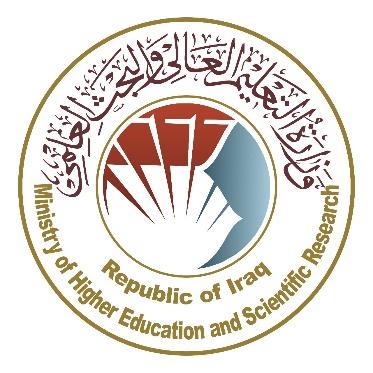   وزارة التعليم العالي والبحث العلمي      جهاز الإشراف والتقويم العلميدائرة ضمان الجودة والاعتماد الأكاديمي             قسم الاعتماددليل وصف البرنامج الأكاديمي والمقردليل وصف البرنامج الأكاديمي والمقرر الدراسي2024 المقدمة: 		      يُعد البرنامج التعليمي بمثابة حزمة منسقة ومنظمة من المقررات الدراسية التي تشتمل على إجراءات وخبرات تنظم بشكل مفردات دراسية الغرض الأساس منها بناء وصقل مهارات الخريجين مما يجعلهم مؤهلين لتلبية متطلبات سوق العمل يتم مراجعته وتقييمه سنوياً عبر إجراءات وبرامج التدقيق الداخلي أو الخارجي مثل برنامج الممتحن الخارجي.    يقدم وصف البرنامج الأكاديمي ملخص موجز للسمات الرئيسة للبرنامج ومقرراته مبيناً المهارات التي يتم العمل على اكسابها للطلبة مبنية على وفق اهداف البرنامج الأكاديمي وتتجلى أهمية هذا الوصف لكونه يمثل الحجر الأساس في الحصول على الاعتماد البرامجي ويشترك في كتابته الملاكات التدريسية بإشراف اللجان العلمية في الأقسام العلمية.      ويتضمن هذا الدليل بنسخته الثانية وصفاً للبرنامج الأكاديمي بعد تحديث مفردات وفقرات الدليل السابق في ضوء مستجدات وتطورات النظام التعليمي في العراق والذي تضمن وصف البرنامج الأكاديمي بشكلها التقليدي نظام (سنوي، فصلي) فضلاً عن اعتماد وصف البرنامج الأكاديمي المعمم بموجب كتاب دائرة الدراسات ت م3/2906 في 3/5/2023 فيما يخص البرامج التي تعتمد مسار بولونيا أساساً لعملها.   وفي هذا المجال لا يسعنا إلا أن نؤكد على أهمية كتابة وصف البرامج الاكاديمية والمقررات الدراسية لضمان حسن سير العملية التعليمية.          مفاهيم ومصطلحات:            وصف البرنامج الأكاديمي: يوفر وصف البرنامج الأكاديمي ايجازاً مقتضباً لرؤيته ورسالته وأهدافه متضمناً وصفاً دقيقاً لمخرجات التعلم المستهدفة على وفق استراتيجيات تعلم محددة. وصف المقرر: يوفر إيجازاً مقتضياً لأهم خصائص المقرر ومخرجات التعلم المتوقعة من الطالب تحقيقها مبرهناً عما إذا كان قد حقق الاستفادة القصوى من فرص التعلم المتاحة. ويكون مشتق من وصف البرنامج.رؤية البرنامج: صورة طموحة لمستقبل البرنامج الأكاديمي ليكون برنامجاً متطوراً وملهماً ومحفزاً وواقعياً وقابلاً للتطبيق. رسالة البرنامج: توضح الأهداف والأنشطة اللازمة لتحقيقها بشكل موجز كما يحدد مسارات تطور البرنامج واتجاهاته.اهداف البرنامج: هي عبارات تصف ما ينوي البرنامج الأكاديمي تحقيقه خلال فترة زمنية محددة وتكون قابلة للقياس والملاحظة.هيكلية المنهج: كافة المقررات الدراسية / المواد الدراسية التي يتضمنها البرنامج الأكاديمي على وفق نظام التعلم المعتمد (فصلي، سنوي، مسار بولونيا) سواء كانت متطلب (وزارة، جامعة، كلية وقسم علمي) مع عدد الوحدات الدراسية. مخرجات التعلم: مجموعة متوافقة من المعارف والمهارات والقيم التي اكتسبها الطالب بعد انتهاء البرنامج الأكاديمي بنجاح ويجب أن يُحدد مخرجات التعلم لكل مقرر بالشكل الذي يحقق اهداف البرنامج. استراتيجيات التعليم والتعلم: بأنها الاستراتيجيات المستخدمة من قبل عضو هيئة التدريس لتطوير تعليم وتعلم الطالب وهي خطط يتم إتباعها للوصول إلى أهداف التعلم. أي تصف جميع الأنشطة الصفية واللاصفية لتحقيق نتائج التعلم للبرنامج. نموذج وصف البرنامج الأكاديمي   اسم الجامعة: جامعة  الكفيل................    الكلية/ المعهد: كلية التقنيات الصحية والطبية..................   القسم العلمي: قسم المختبرات ...............    اسم البرنامج الأكاديمي او المهني: اللغة الانكليزية ......    اسم الشهادة النهائية: بكالوريوس ......     النظام الدراسي: الكورسات     تاريخ اعداد الوصف:       تاريخ ملء الملف:  14/3/2024    دقـق الملف من قبل     شعبة ضمان الجودة والأداء الجامعي    اسم مدير شعبة ضمان الجودة والأداء الجامعي:    التاريخ                           التوقيع                                                                                                      مصادقة السيد العميد     * ممكن ان تتضمن الملاحظات فيما اذا كان المقرر أساسي او اختياري  . يرجى وضع اشارة في المربعات المقابلة لمخرجات التعلم الفردية من البرنامج الخاضعة للتقييمنموذج وصف المقرريرجى وضع اشارة في المربعات المقابلة لمخرجات التعلم الفردية من البرنامج الخاضعة للتقييمنموذج وصف المقرريرجى وضع اشارة في المربعات المقابلة لمخرجات التعلم الفردية من البرنامج الخاضعة للتقييمنموذج وصف المقرريرجى وضع اشارة في المربعات المقابلة لمخرجات التعلم الفردية من البرنامج الخاضعة للتقييمنموذج وصف المقرريرجى وضع اشارة في المربعات المقابلة لمخرجات التعلم الفردية من البرنامج الخاضعة للتقييمنموذج وصف المقرريرجى وضع اشارة في المربعات المقابلة لمخرجات التعلم الفردية من البرنامج الخاضعة للتقييمنموذج وصف المقرريرجى وضع اشارة في المربعات المقابلة لمخرجات التعلم الفردية من البرنامج الخاضعة للتقييمنموذج وصف المقرريرجى وضع اشارة في المربعات المقابلة لمخرجات التعلم الفردية من البرنامج الخاضعة للتقييمنموذج وصف المقرريرجى وضع اشارة في المربعات المقابلة لمخرجات التعلم الفردية من البرنامج الخاضعة للتقييمنموذج وصف المقرريرجى وضع اشارة في المربعات المقابلة لمخرجات التعلم الفردية من البرنامج الخاضعة للتقييمنموذج وصف المقرريرجى وضع اشارة في المربعات المقابلة لمخرجات التعلم الفردية من البرنامج الخاضعة للتقييمنموذج وصف المقرريرجى وضع اشارة في المربعات المقابلة لمخرجات التعلم الفردية من البرنامج الخاضعة للتقييمنموذج وصف المقرريرجى وضع اشارة في المربعات المقابلة لمخرجات التعلم الفردية من البرنامج الخاضعة للتقييمنموذج وصف المقرريرجى وضع اشارة في المربعات المقابلة لمخرجات التعلم الفردية من البرنامج الخاضعة للتقييمنموذج وصف المقرر       وصف البرنامج الأكاديمي يرجى وضع اشارة في المربعات المقابلة لمخرجات التعلم الفردية من البرنامج الخاضعة للتقييمنموذج وصف المقرريرجى وضع اشارة في المربعات المقابلة لمخرجات التعلم الفردية من البرنامج الخاضعة للتقييمنموذج وصف المقرريرجى وضع اشارة في المربعات المقابلة لمخرجات التعلم الفردية من البرنامج الخاضعة للتقييمنموذج وصف المقررنموذج وصف المقرريرجى وضع اشارة في المربعات المقابلة لمخرجات التعلم الفردية من البرنامج الخاضعة للتقييمنموذج وصف المقررنموذج وصف المقرروصف المقررنموذج وصف المقرروصف المقررنموذج وصف المقرروصف المقرررؤية البرنامج  برنامج المصطلحات الطبية و التشريح  يجب أن يكون شاملاً ومتكاملاً لتطوير مهارات الطلاب في معرفة جميع المصطلحات الطبية الخاصة بمسيرتهم المهنية . من خلال تنوع الوسائل التعليمية وتعزيز المهارات الأساسيةرسالة البرنامجتوفير بيئة تعليمية داعمة وملهمة لتطوير مهارات المصطلحات الطبية  و التشريح لدى الطلاب. نسعى جاهدين لتقديم تجربة تعلم ممتعة وشيقة تشجع على الابتكار والتفكير النقدي. من خلال تنوع الوسائل التعليمية والتكنولوجيا المبتكرة، نسعى لتمكين الطلاب من الفهم و التواصل مع المجتمع الطي.اهداف البرنامجتطوير مهارات اللغة الرئيسية: تحقيق التقدم في مهارات الفهم و الحفظ و التذكر باللغة الإنجليزية.تعزيز التواصل الفعّال: تمكين الطلاب من التعبير بثقة ووضوح عن أفكارهم وآرائهم بالمصطلحات الطبية الإنجليزية.توسيع المفردات: زيادة حجم المفردات و المصطلحات الطبية لدى الطلاب وتعزيز قدرتهم على استخدام المفردات بشكل صحيح وملائم.تعزيز الثقة والاستقلالية: تعزيز ثقة الطلاب في استخدام المفردات الطبية ة وتحفيزهم للتعلم المستمر بشكل مستقل.تعزيز الثقافة اللغوية الطبية: تعريف الطلاب بمادة المصطلحات الطبية و التشريح وتعزيز فهمهم للسياقات الثقافية التي تتعلق بهما.تعزيز المهارات الأكاديمية: تطوير مهارات تعلم المصطلحات الطبية و التشريح التي تساعد الطلاب على التفوق في المواد الدراسية الأخرالاعتماد البرامجي هل البرنامج حاصل على الاعتماد البرامجي ؟ ومن اي جهة ؟ المؤثرات الخارجية الأخرى هل هناك جهة راعية للبرنامج ؟هيكلية البرنامجهيكلية البرنامجهيكلية البرنامجهيكلية البرنامجهيكلية البرنامجهيكل البرنامج عدد المقررات وحدة دراسية النسبة المئويةملاحظات *متطلبات المؤسسة24متطلبات الكليةمتطلبات القسم التدريب الصيفيأخرى وصف البرنامج وصف البرنامج وصف البرنامج وصف البرنامج وصف البرنامج السنة / المستوىرمز المقرر أو المساقاسم المقرر أو المساقالساعات المعتمدةالساعات المعتمدةنظريعمليمخرجات التعلم المتوقعة للبرنامجمخرجات التعلم المتوقعة للبرنامجالمعرفة المعرفة مخرجات التعلم 1بيان نتائج التعلم 1المهارات المهارات مخرجات التعلم 2بيان نتائج التعلم 2مخرجات التعلم 3بيان نتائج التعلم 3القيم  القيم  مخرجات التعلم 4بيان نتائج التعلم 4مخرجات التعلم 5بيان نتائج التعلم 5استراتيجيات التعليم والتعلم محاضرات باستخدام السبورة الذكية      المناقشات العلميةطرائق التقييم الاختبارات اليوميةالاختبارات الشفهيةالحلقات الدراسية (السمنارات) امتحان نصف الفصلامتحان نهاية الفصل.  الهيئة التدريسية الهيئة التدريسية الهيئة التدريسية الهيئة التدريسية الهيئة التدريسية الهيئة التدريسية الهيئة التدريسية أعضاء هيئة التدريسأعضاء هيئة التدريسأعضاء هيئة التدريسأعضاء هيئة التدريسأعضاء هيئة التدريسأعضاء هيئة التدريسأعضاء هيئة التدريسالرتبة العلمية التخصص التخصص المتطلبات/المهارات الخاصة (ان وجدت ) المتطلبات/المهارات الخاصة (ان وجدت ) اعداد الهيئة التدريسية اعداد الهيئة التدريسية الرتبة العلمية عام خاص ملاك محاضر التطوير المهنيتوجيه أعضاء هيئة التدريس الجددتصف بإيجاز العملية المستخدمة لتوجيه أعضاء هيئة التدريس الجدد والزائرين والمتفرغين وغير المتفرغين على مستوى المؤسسة والقسم.التطوير المهني لأعضاء هيئة التدريستصف بإيجاز خطة وترتيبات التطوير الأكاديمي والمهني لأعضاء هيئة التدريس كاستراتيجيات التدريس والتعلم، وتقييم نتائج التعلم، التطوير المهني وما الى ذلك.معيار القبول (وضع الأنظمة المتعلقة بالالتحاق بالكلية أو المعهد سواء قبول مركزي او أخرى تذكر)أهم مصادر المعلومات عن البرنامج Grays anatomyNetter AtlasMedical Terminology خطة تطوير البرنامج تحليل الاحتياجات:قم بتقييم احتياجات الطلاب من خلال استطلاعات الرأي وتقييم مستويات التعلم الحالية.قم بتحليل احتياجات سوق العمل والمجتمع المحلي لضمان توافق البرنامج مع متطلبات الوظائف والحياة اليومية.تحديد الأهداف:حدد أهداف البرنامج بناءً على نتائج التحليل السابق، وتأكد من تحقيق التوازن بين تطوير مهارات المصطلحات  والاحتياجات الوظيفية والاجتماعية.تحديد مؤشرات الأداء والمعايير لقياس تحقيق الأهداف.تصميم الوحدات التعليمية:قم بتصميم وحدات تعليمية متنوعة ومحفزة تستهدف تطوير مهارات الاستماع والفهم والحفظ والتذكر.استخدم منهجية تدريس متعددة الوسائط وتقنيات التعلم النشط لجعل الدروس ملهمة ومشوقة.استخدام التكنولوجيا:اعتمد على التكنولوجيا في تصميم وتقديم الدروس لزيادة فاعلية عملية التعلم، مثل استخدام البرمجيات التعليمية والموارد عبر الإنترنت.قم بتطوير منصة تعليمية عبر الإنترنت لتوفير موارد تعليمية إضافية وتعزيز التفاعل بين الطلاب.تنفيذ البرنامج:قم بتنفيذ البرنامج بمنهجية متناسبة مع الأهداف والموارد المتاحة.ضمن جدول زمني محدد لكل وحدة تعليمية مع تخصيص الوقت لتقييم الطلاب وتقديم التغذية الراجعة.تقييم الأداء:قم بتقييم أداء الطلاب بانتظام باستخدام اختبارات تقييمية ومشاريع تطبيقية.قم بتقييم فعالية البرنامج بشكل عام من خلال استبانات الرضا للطلاب والمعلمين.تحسين البرنامج:استخدم البيانات والتقارير المستمدة من التقييم لتحسين البرنامج وضبطه وفقًا لاحتياجات الطلاب.استمع إلى ملاحظات المعلمين والطلاب وحاول تنفيذ التحسينات اللازمة بناءً على تلك الملاحظامخطط مهارات البرنامجمخطط مهارات البرنامجمخطط مهارات البرنامجمخطط مهارات البرنامجمخطط مهارات البرنامجمخطط مهارات البرنامجمخطط مهارات البرنامجمخطط مهارات البرنامجمخطط مهارات البرنامجمخطط مهارات البرنامجمخطط مهارات البرنامجمخطط مهارات البرنامجمخطط مهارات البرنامجمخطط مهارات البرنامجمخطط مهارات البرنامجمخطط مهارات البرنامجمخرجات التعلم المطلوبة من البرنامجمخرجات التعلم المطلوبة من البرنامجمخرجات التعلم المطلوبة من البرنامجمخرجات التعلم المطلوبة من البرنامجمخرجات التعلم المطلوبة من البرنامجمخرجات التعلم المطلوبة من البرنامجمخرجات التعلم المطلوبة من البرنامجمخرجات التعلم المطلوبة من البرنامجمخرجات التعلم المطلوبة من البرنامجمخرجات التعلم المطلوبة من البرنامجمخرجات التعلم المطلوبة من البرنامجمخرجات التعلم المطلوبة من البرنامجالسنة / المستوىرمز المقرراسم المقرراساسي أم اختياري المعرفة   المعرفة   المعرفة   المعرفة   المهارات المهارات المهارات المهارات القيمالقيمالقيمالقيمالسنة / المستوىرمز المقرراسم المقرراساسي أم اختياري أ1أ2أ3أ4ب1ب2ب3ب4ج1ج2ج3ج4اسم المقرر المصطلحات الطبية و علم التشريحاسم المقرر المصطلحات الطبية و علم التشريحاسم المقرر المصطلحات الطبية و علم التشريحاسم المقرر المصطلحات الطبية و علم التشريحاسم المقرر المصطلحات الطبية و علم التشريحاسم المقرر المصطلحات الطبية و علم التشريحاسم المقرر المصطلحات الطبية و علم التشريحاسم المقرر المصطلحات الطبية و علم التشريحاسم المقرر المصطلحات الطبية و علم التشريحرمز المقرررمز المقرررمز المقرررمز المقرررمز المقرررمز المقرررمز المقرررمز المقرررمز المقررالفصل / السنة الكورس الأول 2023/2024الفصل / السنة الكورس الأول 2023/2024الفصل / السنة الكورس الأول 2023/2024الفصل / السنة الكورس الأول 2023/2024الفصل / السنة الكورس الأول 2023/2024الفصل / السنة الكورس الأول 2023/2024الفصل / السنة الكورس الأول 2023/2024الفصل / السنة الكورس الأول 2023/2024الفصل / السنة الكورس الأول 2023/2024تاريخ إعداد هذا الوصف 14/3/2024تاريخ إعداد هذا الوصف 14/3/2024تاريخ إعداد هذا الوصف 14/3/2024تاريخ إعداد هذا الوصف 14/3/2024تاريخ إعداد هذا الوصف 14/3/2024تاريخ إعداد هذا الوصف 14/3/2024تاريخ إعداد هذا الوصف 14/3/2024تاريخ إعداد هذا الوصف 14/3/2024تاريخ إعداد هذا الوصف 14/3/2024أشكال الحضور المتاحة أشكال الحضور المتاحة أشكال الحضور المتاحة أشكال الحضور المتاحة أشكال الحضور المتاحة أشكال الحضور المتاحة أشكال الحضور المتاحة أشكال الحضور المتاحة أشكال الحضور المتاحة عدد الساعات الدراسية (الكلي)/ عدد الوحدات (الكلي)عدد الساعات الدراسية (الكلي)/ عدد الوحدات (الكلي)عدد الساعات الدراسية (الكلي)/ عدد الوحدات (الكلي)عدد الساعات الدراسية (الكلي)/ عدد الوحدات (الكلي)عدد الساعات الدراسية (الكلي)/ عدد الوحدات (الكلي)عدد الساعات الدراسية (الكلي)/ عدد الوحدات (الكلي)عدد الساعات الدراسية (الكلي)/ عدد الوحدات (الكلي)عدد الساعات الدراسية (الكلي)/ عدد الوحدات (الكلي)عدد الساعات الدراسية (الكلي)/ عدد الوحدات (الكلي)45 ساعة /345 ساعة /345 ساعة /345 ساعة /345 ساعة /345 ساعة /345 ساعة /345 ساعة /345 ساعة /3اسم مسؤول المقرر الدراسي ( اذا اكثر من اسم يذكر) اسم مسؤول المقرر الدراسي ( اذا اكثر من اسم يذكر) اسم مسؤول المقرر الدراسي ( اذا اكثر من اسم يذكر) اسم مسؤول المقرر الدراسي ( اذا اكثر من اسم يذكر) اسم مسؤول المقرر الدراسي ( اذا اكثر من اسم يذكر) اسم مسؤول المقرر الدراسي ( اذا اكثر من اسم يذكر) اسم مسؤول المقرر الدراسي ( اذا اكثر من اسم يذكر) اسم مسؤول المقرر الدراسي ( اذا اكثر من اسم يذكر) اسم مسؤول المقرر الدراسي ( اذا اكثر من اسم يذكر) الاسم:                                                        الآيميل : م.م زهراء عبد السلام حسينالاسم:                                                        الآيميل : م.م زهراء عبد السلام حسينالاسم:                                                        الآيميل : م.م زهراء عبد السلام حسينالاسم:                                                        الآيميل : م.م زهراء عبد السلام حسينالاسم:                                                        الآيميل : م.م زهراء عبد السلام حسينالاسم:                                                        الآيميل : م.م زهراء عبد السلام حسينالاسم:                                                        الآيميل : م.م زهراء عبد السلام حسينالاسم:                                                        الآيميل : م.م زهراء عبد السلام حسينالاسم:                                                        الآيميل : م.م زهراء عبد السلام حسيناهداف المقرر اهداف المقرر اهداف المقرر اهداف المقرر اهداف المقرر اهداف المقرر اهداف المقرر اهداف المقرر اهداف المقرر اهداف المادة الدراسيةاهداف المادة الدراسيةاهداف المادة الدراسيةاهداف المادة الدراسيةاهداف المادة الدراسيةاهداف المادة الدراسية.. ج- الأهداف الوجدانية والقيمية ج1- المشاركة في الأنشطة العلميةج2- المشاركة في المناقشات العلمية   .. ج- الأهداف الوجدانية والقيمية ج1- المشاركة في الأنشطة العلميةج2- المشاركة في المناقشات العلمية   .. ج- الأهداف الوجدانية والقيمية ج1- المشاركة في الأنشطة العلميةج2- المشاركة في المناقشات العلمية   استراتيجيات التعليم والتعلم استراتيجيات التعليم والتعلم استراتيجيات التعليم والتعلم استراتيجيات التعليم والتعلم استراتيجيات التعليم والتعلم استراتيجيات التعليم والتعلم استراتيجيات التعليم والتعلم استراتيجيات التعليم والتعلم استراتيجيات التعليم والتعلم الاستراتيجيةالاستراتيجيةمحاضرات باستخدام السبورة الذكية      المناقشات العلميةمحاضرات باستخدام السبورة الذكية      المناقشات العلميةمحاضرات باستخدام السبورة الذكية      المناقشات العلميةمحاضرات باستخدام السبورة الذكية      المناقشات العلميةمحاضرات باستخدام السبورة الذكية      المناقشات العلميةمحاضرات باستخدام السبورة الذكية      المناقشات العلميةمحاضرات باستخدام السبورة الذكية      المناقشات العلميةبنية المقرربنية المقرربنية المقرربنية المقرربنية المقرربنية المقرربنية المقرربنية المقرربنية المقررالأسبوع الساعات الساعات مخرجات التعلم المطلوبة اسم الوحدة او الموضوع اسم الوحدة او الموضوع اسم الوحدة او الموضوع طريقة التعلم طريقة التقييم تقييم المقررتقييم المقررتقييم المقررتقييم المقررتقييم المقررتقييم المقررتقييم المقررتقييم المقررتقييم المقررتوزيع الدرجة من 100 على وفق المهام المكلف بها الطالب مثل التحضير اليومي والامتحانات اليومية والشفوية والشهرية والتحريرية   والتقارير .... الخ توزيع الدرجة من 100 على وفق المهام المكلف بها الطالب مثل التحضير اليومي والامتحانات اليومية والشفوية والشهرية والتحريرية   والتقارير .... الخ توزيع الدرجة من 100 على وفق المهام المكلف بها الطالب مثل التحضير اليومي والامتحانات اليومية والشفوية والشهرية والتحريرية   والتقارير .... الخ توزيع الدرجة من 100 على وفق المهام المكلف بها الطالب مثل التحضير اليومي والامتحانات اليومية والشفوية والشهرية والتحريرية   والتقارير .... الخ توزيع الدرجة من 100 على وفق المهام المكلف بها الطالب مثل التحضير اليومي والامتحانات اليومية والشفوية والشهرية والتحريرية   والتقارير .... الخ توزيع الدرجة من 100 على وفق المهام المكلف بها الطالب مثل التحضير اليومي والامتحانات اليومية والشفوية والشهرية والتحريرية   والتقارير .... الخ توزيع الدرجة من 100 على وفق المهام المكلف بها الطالب مثل التحضير اليومي والامتحانات اليومية والشفوية والشهرية والتحريرية   والتقارير .... الخ توزيع الدرجة من 100 على وفق المهام المكلف بها الطالب مثل التحضير اليومي والامتحانات اليومية والشفوية والشهرية والتحريرية   والتقارير .... الخ توزيع الدرجة من 100 على وفق المهام المكلف بها الطالب مثل التحضير اليومي والامتحانات اليومية والشفوية والشهرية والتحريرية   والتقارير .... الخ مصادر التعلم والتدريس مصادر التعلم والتدريس مصادر التعلم والتدريس مصادر التعلم والتدريس مصادر التعلم والتدريس مصادر التعلم والتدريس مصادر التعلم والتدريس مصادر التعلم والتدريس مصادر التعلم والتدريس الكتب المقررة المطلوبة ( المنهجية أن وجدت )الكتب المقررة المطلوبة ( المنهجية أن وجدت )الكتب المقررة المطلوبة ( المنهجية أن وجدت )الكتب المقررة المطلوبة ( المنهجية أن وجدت )الكتب المقررة المطلوبة ( المنهجية أن وجدت )المراجع الرئيسة ( المصادر)المراجع الرئيسة ( المصادر)المراجع الرئيسة ( المصادر)المراجع الرئيسة ( المصادر)المراجع الرئيسة ( المصادر)Grays anatomyNetter atlasMedical TerminologyGrays anatomyNetter atlasMedical TerminologyGrays anatomyNetter atlasMedical TerminologyGrays anatomyNetter atlasMedical Terminologyالكتب والمراجع الساندة التي يوصى بها (المجلات العلمية، التقارير.... )الكتب والمراجع الساندة التي يوصى بها (المجلات العلمية، التقارير.... )الكتب والمراجع الساندة التي يوصى بها (المجلات العلمية، التقارير.... )الكتب والمراجع الساندة التي يوصى بها (المجلات العلمية، التقارير.... )الكتب والمراجع الساندة التي يوصى بها (المجلات العلمية، التقارير.... )المراجع الإلكترونية ، مواقع الانترنيتالمراجع الإلكترونية ، مواقع الانترنيتالمراجع الإلكترونية ، مواقع الانترنيتالمراجع الإلكترونية ، مواقع الانترنيتالمراجع الإلكترونية ، مواقع الانترنيتتحليل الاحتياجات:قم بتقييم احتياجات الطلاب من خلال استطلاعات الرأي وتقييم مستويات اللغة الحالية.قم بتحليل احتياجات سوق العمل والمجتمع المحلي لضمان توافق البرنامج مع متطلبات الوظائف والحياة اليومية.تحديد الأهداف:حدد أهداف البرنامج بناءً على نتائج التحليل السابق، وتأكد من تحقيق التوازن بين تطوير مهارات اللغة والاحتياجات الوظيفية والاجتماعية.تحديد مؤشرات الأداء والمعايير لقياس تحقيق الأهداف.تصميم الوحدات التعليمية:قم بتصميم وحدات تعليمية متنوعة ومحفزة تستهدف تطوير مهارات الاستماع والتحدث والقراءة والكتابة.استخدم منهجية تدريس متعددة الوسائط وتقنيات التعلم النشط لجعل الدروس ملهمة ومشوقة.استخدام التكنولوجيا:اعتمد على التكنولوجيا في تصميم وتقديم الدروس لزيادة فاعلية عملية التعلم، مثل استخدام البرمجيات التعليمية والموارد عبر الإنترنت.قم بتطوير منصة تعليمية عبر الإنترنت لتوفير موارد تعليمية إضافية وتعزيز التفاعل بين الطلاب.تنفيذ البرنامج:قم بتنفيذ البرنامج بمنهجية متناسبة مع الأهداف والموارد المتاحة.ضمن جدول زمني محدد لكل وحدة تعليمية مع تخصيص الوقت لتقييم الطلاب وتقديم التغذية الراجعة.تقييم الأداء:قم بتقييم أداء الطلاب بانتظام باستخدام اختبارات تقييمية ومشاريع تطبيقية.قم بتقييم فعالية البرنامج بشكل عام من خلال استبانات الرضا للطلاب والمعلمين.تحسين البرنامج:استخدم البيانات والتقارير المستمدة من التقييم لتحسين البرنامج وضبطه وفقًا لاحتياجات الطلاب.استمع إلى ملاحظات المعلمين والطلاب وحاول تنفيذ التحسينات اللازمة بناءً على تلك الملاحظامخطط مهارات البرنامجمخطط مهارات البرنامجمخطط مهارات البرنامجمخطط مهارات البرنامجمخطط مهارات البرنامجمخطط مهارات البرنامجمخطط مهارات البرنامجمخطط مهارات البرنامجمخطط مهارات البرنامجمخطط مهارات البرنامجمخطط مهارات البرنامجمخطط مهارات البرنامجمخطط مهارات البرنامجمخطط مهارات البرنامجمخطط مهارات البرنامجمخطط مهارات البرنامجمخرجات التعلم المطلوبة من البرنامجمخرجات التعلم المطلوبة من البرنامجمخرجات التعلم المطلوبة من البرنامجمخرجات التعلم المطلوبة من البرنامجمخرجات التعلم المطلوبة من البرنامجمخرجات التعلم المطلوبة من البرنامجمخرجات التعلم المطلوبة من البرنامجمخرجات التعلم المطلوبة من البرنامجمخرجات التعلم المطلوبة من البرنامجمخرجات التعلم المطلوبة من البرنامجمخرجات التعلم المطلوبة من البرنامجمخرجات التعلم المطلوبة من البرنامجالسنة / المستوىرمز المقرراسم المقرراساسي أم اختياري المعرفة   المعرفة   المعرفة   المعرفة   المهارات المهارات المهارات المهارات القيمالقيمالقيمالقيمالسنة / المستوىرمز المقرراسم المقرراساسي أم اختياري أ1أ2أ3أ4ب1ب2ب3ب4ج1ج2ج3ج4اسم المقرر اللغة الانكايزيةاسم المقرر اللغة الانكايزيةاسم المقرر اللغة الانكايزيةاسم المقرر اللغة الانكايزيةاسم المقرر اللغة الانكايزيةاسم المقرر اللغة الانكايزيةاسم المقرر اللغة الانكايزيةاسم المقرر اللغة الانكايزيةاسم المقرر اللغة الانكايزيةرمز المقرررمز المقرررمز المقرررمز المقرررمز المقرررمز المقرررمز المقرررمز المقرررمز المقررالفصل / السنة الكورس الأول 2023/2024الفصل / السنة الكورس الأول 2023/2024الفصل / السنة الكورس الأول 2023/2024الفصل / السنة الكورس الأول 2023/2024الفصل / السنة الكورس الأول 2023/2024الفصل / السنة الكورس الأول 2023/2024الفصل / السنة الكورس الأول 2023/2024الفصل / السنة الكورس الأول 2023/2024الفصل / السنة الكورس الأول 2023/2024تاريخ إعداد هذا الوصف 14/3/2024تاريخ إعداد هذا الوصف 14/3/2024تاريخ إعداد هذا الوصف 14/3/2024تاريخ إعداد هذا الوصف 14/3/2024تاريخ إعداد هذا الوصف 14/3/2024تاريخ إعداد هذا الوصف 14/3/2024تاريخ إعداد هذا الوصف 14/3/2024تاريخ إعداد هذا الوصف 14/3/2024تاريخ إعداد هذا الوصف 14/3/2024أشكال الحضور المتاحة أشكال الحضور المتاحة أشكال الحضور المتاحة أشكال الحضور المتاحة أشكال الحضور المتاحة أشكال الحضور المتاحة أشكال الحضور المتاحة أشكال الحضور المتاحة أشكال الحضور المتاحة عدد الساعات الدراسية (الكلي)/ عدد الوحدات (الكلي)عدد الساعات الدراسية (الكلي)/ عدد الوحدات (الكلي)عدد الساعات الدراسية (الكلي)/ عدد الوحدات (الكلي)عدد الساعات الدراسية (الكلي)/ عدد الوحدات (الكلي)عدد الساعات الدراسية (الكلي)/ عدد الوحدات (الكلي)عدد الساعات الدراسية (الكلي)/ عدد الوحدات (الكلي)عدد الساعات الدراسية (الكلي)/ عدد الوحدات (الكلي)عدد الساعات الدراسية (الكلي)/ عدد الوحدات (الكلي)عدد الساعات الدراسية (الكلي)/ عدد الوحدات (الكلي)45 ساعة /345 ساعة /345 ساعة /345 ساعة /345 ساعة /345 ساعة /345 ساعة /345 ساعة /345 ساعة /3اسم مسؤول المقرر الدراسي ( اذا اكثر من اسم يذكر) اسم مسؤول المقرر الدراسي ( اذا اكثر من اسم يذكر) اسم مسؤول المقرر الدراسي ( اذا اكثر من اسم يذكر) اسم مسؤول المقرر الدراسي ( اذا اكثر من اسم يذكر) اسم مسؤول المقرر الدراسي ( اذا اكثر من اسم يذكر) اسم مسؤول المقرر الدراسي ( اذا اكثر من اسم يذكر) اسم مسؤول المقرر الدراسي ( اذا اكثر من اسم يذكر) اسم مسؤول المقرر الدراسي ( اذا اكثر من اسم يذكر) اسم مسؤول المقرر الدراسي ( اذا اكثر من اسم يذكر) الاسم:                                                        الآيميل : م.م محمد عبد الحسن محسنالاسم:                                                        الآيميل : م.م محمد عبد الحسن محسنالاسم:                                                        الآيميل : م.م محمد عبد الحسن محسنالاسم:                                                        الآيميل : م.م محمد عبد الحسن محسنالاسم:                                                        الآيميل : م.م محمد عبد الحسن محسنالاسم:                                                        الآيميل : م.م محمد عبد الحسن محسنالاسم:                                                        الآيميل : م.م محمد عبد الحسن محسنالاسم:                                                        الآيميل : م.م محمد عبد الحسن محسنالاسم:                                                        الآيميل : م.م محمد عبد الحسن محسناهداف المقرر اهداف المقرر اهداف المقرر اهداف المقرر اهداف المقرر اهداف المقرر اهداف المقرر اهداف المقرر اهداف المقرر اهداف المادة الدراسيةاهداف المادة الدراسيةاهداف المادة الدراسيةاهداف المادة الدراسيةاهداف المادة الدراسيةاهداف المادة الدراسية.. ج- الأهداف الوجدانية والقيمية ج1- المشاركة في الأنشطة العلميةج2- المشاركة في المناقشات العلمية   .. ج- الأهداف الوجدانية والقيمية ج1- المشاركة في الأنشطة العلميةج2- المشاركة في المناقشات العلمية   .. ج- الأهداف الوجدانية والقيمية ج1- المشاركة في الأنشطة العلميةج2- المشاركة في المناقشات العلمية   استراتيجيات التعليم والتعلم استراتيجيات التعليم والتعلم استراتيجيات التعليم والتعلم استراتيجيات التعليم والتعلم استراتيجيات التعليم والتعلم استراتيجيات التعليم والتعلم استراتيجيات التعليم والتعلم استراتيجيات التعليم والتعلم استراتيجيات التعليم والتعلم الاستراتيجيةالاستراتيجيةمحاضرات باستخدام السبورة الذكية      المناقشات العلميةمحاضرات باستخدام السبورة الذكية      المناقشات العلميةمحاضرات باستخدام السبورة الذكية      المناقشات العلميةمحاضرات باستخدام السبورة الذكية      المناقشات العلميةمحاضرات باستخدام السبورة الذكية      المناقشات العلميةمحاضرات باستخدام السبورة الذكية      المناقشات العلميةمحاضرات باستخدام السبورة الذكية      المناقشات العلميةبنية المقرربنية المقرربنية المقرربنية المقرربنية المقرربنية المقرربنية المقرربنية المقرربنية المقررالأسبوع الساعات الساعات مخرجات التعلم المطلوبة اسم الوحدة او الموضوع اسم الوحدة او الموضوع اسم الوحدة او الموضوع طريقة التعلم طريقة التقييم تقييم المقررتقييم المقررتقييم المقررتقييم المقررتقييم المقررتقييم المقررتقييم المقررتقييم المقررتقييم المقررتوزيع الدرجة من 100 على وفق المهام المكلف بها الطالب مثل التحضير اليومي والامتحانات اليومية والشفوية والشهرية والتحريرية   والتقارير .... الخ توزيع الدرجة من 100 على وفق المهام المكلف بها الطالب مثل التحضير اليومي والامتحانات اليومية والشفوية والشهرية والتحريرية   والتقارير .... الخ توزيع الدرجة من 100 على وفق المهام المكلف بها الطالب مثل التحضير اليومي والامتحانات اليومية والشفوية والشهرية والتحريرية   والتقارير .... الخ توزيع الدرجة من 100 على وفق المهام المكلف بها الطالب مثل التحضير اليومي والامتحانات اليومية والشفوية والشهرية والتحريرية   والتقارير .... الخ توزيع الدرجة من 100 على وفق المهام المكلف بها الطالب مثل التحضير اليومي والامتحانات اليومية والشفوية والشهرية والتحريرية   والتقارير .... الخ توزيع الدرجة من 100 على وفق المهام المكلف بها الطالب مثل التحضير اليومي والامتحانات اليومية والشفوية والشهرية والتحريرية   والتقارير .... الخ توزيع الدرجة من 100 على وفق المهام المكلف بها الطالب مثل التحضير اليومي والامتحانات اليومية والشفوية والشهرية والتحريرية   والتقارير .... الخ توزيع الدرجة من 100 على وفق المهام المكلف بها الطالب مثل التحضير اليومي والامتحانات اليومية والشفوية والشهرية والتحريرية   والتقارير .... الخ توزيع الدرجة من 100 على وفق المهام المكلف بها الطالب مثل التحضير اليومي والامتحانات اليومية والشفوية والشهرية والتحريرية   والتقارير .... الخ مصادر التعلم والتدريس مصادر التعلم والتدريس مصادر التعلم والتدريس مصادر التعلم والتدريس مصادر التعلم والتدريس مصادر التعلم والتدريس مصادر التعلم والتدريس مصادر التعلم والتدريس مصادر التعلم والتدريس الكتب المقررة المطلوبة ( المنهجية أن وجدت )الكتب المقررة المطلوبة ( المنهجية أن وجدت )الكتب المقررة المطلوبة ( المنهجية أن وجدت )الكتب المقررة المطلوبة ( المنهجية أن وجدت )الكتب المقررة المطلوبة ( المنهجية أن وجدت )المراجع الرئيسة ( المصادر)المراجع الرئيسة ( المصادر)المراجع الرئيسة ( المصادر)المراجع الرئيسة ( المصادر)المراجع الرئيسة ( المصادر)Headway, fifth editionEnglish Grammar in UseAn Introductory English GrammarMedical TerminologyHeadway, fifth editionEnglish Grammar in UseAn Introductory English GrammarMedical TerminologyHeadway, fifth editionEnglish Grammar in UseAn Introductory English GrammarMedical TerminologyHeadway, fifth editionEnglish Grammar in UseAn Introductory English GrammarMedical Terminologyالكتب والمراجع الساندة التي يوصى بها (المجلات العلمية، التقارير.... )الكتب والمراجع الساندة التي يوصى بها (المجلات العلمية، التقارير.... )الكتب والمراجع الساندة التي يوصى بها (المجلات العلمية، التقارير.... )الكتب والمراجع الساندة التي يوصى بها (المجلات العلمية، التقارير.... )الكتب والمراجع الساندة التي يوصى بها (المجلات العلمية، التقارير.... )المراجع الإلكترونية ، مواقع الانترنيتالمراجع الإلكترونية ، مواقع الانترنيتالمراجع الإلكترونية ، مواقع الانترنيتالمراجع الإلكترونية ، مواقع الانترنيتالمراجع الإلكترونية ، مواقع الانترنيتمخطط مهارات البرنامجمخطط مهارات البرنامجمخطط مهارات البرنامجمخطط مهارات البرنامجمخطط مهارات البرنامجمخطط مهارات البرنامجمخطط مهارات البرنامجمخطط مهارات البرنامجمخطط مهارات البرنامجمخطط مهارات البرنامجمخطط مهارات البرنامجمخطط مهارات البرنامجمخطط مهارات البرنامجمخطط مهارات البرنامجمخطط مهارات البرنامجمخطط مهارات البرنامجمخرجات التعلم المطلوبة من البرنامجمخرجات التعلم المطلوبة من البرنامجمخرجات التعلم المطلوبة من البرنامجمخرجات التعلم المطلوبة من البرنامجمخرجات التعلم المطلوبة من البرنامجمخرجات التعلم المطلوبة من البرنامجمخرجات التعلم المطلوبة من البرنامجمخرجات التعلم المطلوبة من البرنامجمخرجات التعلم المطلوبة من البرنامجمخرجات التعلم المطلوبة من البرنامجمخرجات التعلم المطلوبة من البرنامجمخرجات التعلم المطلوبة من البرنامجالسنة / المستوىرمز المقرراسم المقرراساسي أم اختياري المعرفة   المعرفة   المعرفة   المعرفة   المهارات المهارات المهارات المهارات القيمالقيمالقيمالقيمالسنة / المستوىرمز المقرراسم المقرراساسي أم اختياري أ1أ2أ3أ4ب1ب2ب3ب4ج1ج2ج3ج4اسم المقرر: الفسلجة اسم المقرر: الفسلجة اسم المقرر: الفسلجة اسم المقرر: الفسلجة اسم المقرر: الفسلجة اسم المقرر: الفسلجة اسم المقرر: الفسلجة اسم المقرر: الفسلجة اسم المقرر: الفسلجة رمز المقرررمز المقرررمز المقرررمز المقرررمز المقرررمز المقرررمز المقرررمز المقرررمز المقررالفصل / السنة: سنويالفصل / السنة: سنويالفصل / السنة: سنويالفصل / السنة: سنويالفصل / السنة: سنويالفصل / السنة: سنويالفصل / السنة: سنويالفصل / السنة: سنويالفصل / السنة: سنويتاريخ إعداد هذا الوصف: 2024تاريخ إعداد هذا الوصف: 2024تاريخ إعداد هذا الوصف: 2024تاريخ إعداد هذا الوصف: 2024تاريخ إعداد هذا الوصف: 2024تاريخ إعداد هذا الوصف: 2024تاريخ إعداد هذا الوصف: 2024تاريخ إعداد هذا الوصف: 2024تاريخ إعداد هذا الوصف: 2024أشكال الحضور المتاحة: حضوري كامل  أشكال الحضور المتاحة: حضوري كامل  أشكال الحضور المتاحة: حضوري كامل  أشكال الحضور المتاحة: حضوري كامل  أشكال الحضور المتاحة: حضوري كامل  أشكال الحضور المتاحة: حضوري كامل  أشكال الحضور المتاحة: حضوري كامل  أشكال الحضور المتاحة: حضوري كامل  أشكال الحضور المتاحة: حضوري كامل  عدد الساعات الدراسية (الكلي)/ عدد الوحدات (الكلي): 60 ساعة/ 4 وحدات عدد الساعات الدراسية (الكلي)/ عدد الوحدات (الكلي): 60 ساعة/ 4 وحدات عدد الساعات الدراسية (الكلي)/ عدد الوحدات (الكلي): 60 ساعة/ 4 وحدات عدد الساعات الدراسية (الكلي)/ عدد الوحدات (الكلي): 60 ساعة/ 4 وحدات عدد الساعات الدراسية (الكلي)/ عدد الوحدات (الكلي): 60 ساعة/ 4 وحدات عدد الساعات الدراسية (الكلي)/ عدد الوحدات (الكلي): 60 ساعة/ 4 وحدات عدد الساعات الدراسية (الكلي)/ عدد الوحدات (الكلي): 60 ساعة/ 4 وحدات عدد الساعات الدراسية (الكلي)/ عدد الوحدات (الكلي): 60 ساعة/ 4 وحدات عدد الساعات الدراسية (الكلي)/ عدد الوحدات (الكلي): 60 ساعة/ 4 وحدات اسم مسؤول المقرر الدراسي ( اذا اكثر من اسم يذكر) اسم مسؤول المقرر الدراسي ( اذا اكثر من اسم يذكر) اسم مسؤول المقرر الدراسي ( اذا اكثر من اسم يذكر) اسم مسؤول المقرر الدراسي ( اذا اكثر من اسم يذكر) اسم مسؤول المقرر الدراسي ( اذا اكثر من اسم يذكر) اسم مسؤول المقرر الدراسي ( اذا اكثر من اسم يذكر) اسم مسؤول المقرر الدراسي ( اذا اكثر من اسم يذكر) اسم مسؤول المقرر الدراسي ( اذا اكثر من اسم يذكر) اسم مسؤول المقرر الدراسي ( اذا اكثر من اسم يذكر) الاسم:ا.د. حسين عبدالله البكاء                  الآيميل : hussein.abdullah@alkafeel.edu.iqالاسم:ا.د. حسين عبدالله البكاء                  الآيميل : hussein.abdullah@alkafeel.edu.iqالاسم:ا.د. حسين عبدالله البكاء                  الآيميل : hussein.abdullah@alkafeel.edu.iqالاسم:ا.د. حسين عبدالله البكاء                  الآيميل : hussein.abdullah@alkafeel.edu.iqالاسم:ا.د. حسين عبدالله البكاء                  الآيميل : hussein.abdullah@alkafeel.edu.iqالاسم:ا.د. حسين عبدالله البكاء                  الآيميل : hussein.abdullah@alkafeel.edu.iqالاسم:ا.د. حسين عبدالله البكاء                  الآيميل : hussein.abdullah@alkafeel.edu.iqالاسم:ا.د. حسين عبدالله البكاء                  الآيميل : hussein.abdullah@alkafeel.edu.iqالاسم:ا.د. حسين عبدالله البكاء                  الآيميل : hussein.abdullah@alkafeel.edu.iqاهداف المقرر اهداف المقرر اهداف المقرر اهداف المقرر اهداف المقرر اهداف المقرر اهداف المقرر اهداف المقرر اهداف المقرر اهداف المادة الدراسيةاهداف المادة الدراسيةاهداف المادة الدراسيةاهداف المادة الدراسيةاهداف المادة الدراسيةاهداف المادة الدراسيةمعرفة وظيفة كل عضو من كل جهاز من اجهزة الجسم .....معرفة عمل كل جهاز من اجهزة الجسم .....العلاقة الوظيفية بين اجهزة الجسم المختلفة.....معرفة وظيفة كل عضو من كل جهاز من اجهزة الجسم .....معرفة عمل كل جهاز من اجهزة الجسم .....العلاقة الوظيفية بين اجهزة الجسم المختلفة.....معرفة وظيفة كل عضو من كل جهاز من اجهزة الجسم .....معرفة عمل كل جهاز من اجهزة الجسم .....العلاقة الوظيفية بين اجهزة الجسم المختلفة.....استراتيجيات التعليم والتعلم استراتيجيات التعليم والتعلم استراتيجيات التعليم والتعلم استراتيجيات التعليم والتعلم استراتيجيات التعليم والتعلم استراتيجيات التعليم والتعلم استراتيجيات التعليم والتعلم استراتيجيات التعليم والتعلم استراتيجيات التعليم والتعلم الاستراتيجيةالاستراتيجيةمحاضرات بواقع ساعتين في كل اسبوع. مناقشات في كل محاضرة.استخدام التقنيات التعليمية.        الدروس العملية في المختبر. محاضرات بواقع ساعتين في كل اسبوع. مناقشات في كل محاضرة.استخدام التقنيات التعليمية.        الدروس العملية في المختبر. محاضرات بواقع ساعتين في كل اسبوع. مناقشات في كل محاضرة.استخدام التقنيات التعليمية.        الدروس العملية في المختبر. محاضرات بواقع ساعتين في كل اسبوع. مناقشات في كل محاضرة.استخدام التقنيات التعليمية.        الدروس العملية في المختبر. محاضرات بواقع ساعتين في كل اسبوع. مناقشات في كل محاضرة.استخدام التقنيات التعليمية.        الدروس العملية في المختبر. محاضرات بواقع ساعتين في كل اسبوع. مناقشات في كل محاضرة.استخدام التقنيات التعليمية.        الدروس العملية في المختبر. محاضرات بواقع ساعتين في كل اسبوع. مناقشات في كل محاضرة.استخدام التقنيات التعليمية.        الدروس العملية في المختبر. بنية المقرربنية المقرربنية المقرربنية المقرربنية المقرربنية المقرربنية المقرربنية المقرربنية المقررالأسبوع الساعات الساعات مخرجات التعلم المطلوبة اسم الوحدة او الموضوع اسم الوحدة او الموضوع اسم الوحدة او الموضوع طريقة التعلم طريقة التقييم الاولالثانيالثالثالرابع الخامس  السادسالسابعالثامنالتاسع العاشرالحادي عشر الثاني عشرالثالث عشرالرابع عشرالخامس عشرالسادس عشالسابع عشرالثامن عشرالتاسع عشرالعشرون   212223242526 272829 30 ساعتانساعتانساعتانساعتانساعتان  ساعتانساعتانساعتان ساعتانساعتانساعتانساعتان ساعتانساعتانساعتان  ساعتانساعتانساعتان ساعتان  ساعتان ساعتان ساعتان ساعتانساعتان ساعتانساعتانساعتان ساعتان ساعتان ساعتان ساعتانساعتانساعتانساعتانساعتان  ساعتانساعتانساعتان ساعتانساعتانساعتانساعتان ساعتانساعتانساعتان  ساعتانساعتانساعتان ساعتان  ساعتان ساعتان ساعتان ساعتانساعتان ساعتانساعتانساعتان ساعتان ساعتان ساعتان عمل الخلية بشكل عامسوائل الجسم مكونات ووظائف الدموظائف كريات الدم الحمراء تكوين كريات الدم الحمراءكريات الدم البيضاء ووظائفهاالصفائح الدموية ووظائفها فسلجة القلبفسلجة القلب وظائف الاوعية الدموية فسلجة اللمف فسلجة الجاهز التنفسي التنفس الرئوي احجام الرئة ميزان الحامضية والقاعدية الجاهز الهضمي الهضم الكمياوي الاعضاء الملحقةالجهاز البوليتكوين البول القناة البولية الجهاز الصمي (الهرمونات)الجهاز التكاثري الجهاز التكاثري الانثويالجهاز العضليالجاهز العصبي  الجهد الفعل الجهاز العصبي المركزي الحبل الشوكي الجهاز الحسي CellPhysiologyGeneral Idea about Body fluids Blood: Composition,RBCs: DefinitionErythropoiesis, Homeostasis, Death and DisposalWhite Blood CellsPlateletHeart Physiology Heart PhysiologyBlood VesselsLymphatic PhysiologyRespiratory PhysiologyExternal RespirationLung VolumesAcid-Base BalanceDigestive PhysiologyDigestive Physiology: GIT Chemical DigestionDigestivePhysiology: Accessory OrgansUrinary PhysiologyUrine FormationUrinary TractEndocrine Physiology:Reproductive PhysiologyFemale Sex PhysiologyMuscles PhysiologyNervousPhysiology Generation of   Action PotentialCNSSpinal CordSensory SystemCellPhysiologyGeneral Idea about Body fluids Blood: Composition,RBCs: DefinitionErythropoiesis, Homeostasis, Death and DisposalWhite Blood CellsPlateletHeart Physiology Heart PhysiologyBlood VesselsLymphatic PhysiologyRespiratory PhysiologyExternal RespirationLung VolumesAcid-Base BalanceDigestive PhysiologyDigestive Physiology: GIT Chemical DigestionDigestivePhysiology: Accessory OrgansUrinary PhysiologyUrine FormationUrinary TractEndocrine Physiology:Reproductive PhysiologyFemale Sex PhysiologyMuscles PhysiologyNervousPhysiology Generation of   Action PotentialCNSSpinal CordSensory SystemCellPhysiologyGeneral Idea about Body fluids Blood: Composition,RBCs: DefinitionErythropoiesis, Homeostasis, Death and DisposalWhite Blood CellsPlateletHeart Physiology Heart PhysiologyBlood VesselsLymphatic PhysiologyRespiratory PhysiologyExternal RespirationLung VolumesAcid-Base BalanceDigestive PhysiologyDigestive Physiology: GIT Chemical DigestionDigestivePhysiology: Accessory OrgansUrinary PhysiologyUrine FormationUrinary TractEndocrine Physiology:Reproductive PhysiologyFemale Sex PhysiologyMuscles PhysiologyNervousPhysiology Generation of   Action PotentialCNSSpinal CordSensory Systemمحاضرة وعرض تقديمي محاضراتمحاضرات محاضرات محاضراتمحاضراتمحاضرات محاضرات محاضرات محاضرات محاضراتمحاضرات  محاضرات محاضرات محاضرات محاضرات محاضرات محاضرات محاضرات محاضرات محاضرات محاضرات محاضرات محاضرات محاضرات محاضرات محاضرات محاضرات محاضرات محاضرات امتحان يومي امتحان يوميامتحان يوميامتحان يوميامتحان يومي  امتحان يوميامتحان يومي امتحان يوميامتحان يوميامتحان يوميامتحان يومي امتحان يومي امتحان يومي امتحان يومي امتحان يوميامتحان يومي امتحان يومي امتحان يومي امتحان يوميامتحان يومي  امتحان يومي امتحان يومي امتحان يومي امتحان  يوميامتحان يومي امتحان يوميامتحان يومي امتحان يومي امتحان يومي امتحان يومي  تقييم المقررتقييم المقررتقييم المقررتقييم المقررتقييم المقررتقييم المقررتقييم المقررتقييم المقررتقييم المقررتوزيع الدرجة من 100 على وفق المهام المكلف بها الطالب مثل التحضير اليومي والامتحانات اليومية والشفوية والشهرية والتحريرية   والتقارير .... الخ توزيع الدرجة من 100 على وفق المهام المكلف بها الطالب مثل التحضير اليومي والامتحانات اليومية والشفوية والشهرية والتحريرية   والتقارير .... الخ توزيع الدرجة من 100 على وفق المهام المكلف بها الطالب مثل التحضير اليومي والامتحانات اليومية والشفوية والشهرية والتحريرية   والتقارير .... الخ توزيع الدرجة من 100 على وفق المهام المكلف بها الطالب مثل التحضير اليومي والامتحانات اليومية والشفوية والشهرية والتحريرية   والتقارير .... الخ توزيع الدرجة من 100 على وفق المهام المكلف بها الطالب مثل التحضير اليومي والامتحانات اليومية والشفوية والشهرية والتحريرية   والتقارير .... الخ توزيع الدرجة من 100 على وفق المهام المكلف بها الطالب مثل التحضير اليومي والامتحانات اليومية والشفوية والشهرية والتحريرية   والتقارير .... الخ توزيع الدرجة من 100 على وفق المهام المكلف بها الطالب مثل التحضير اليومي والامتحانات اليومية والشفوية والشهرية والتحريرية   والتقارير .... الخ توزيع الدرجة من 100 على وفق المهام المكلف بها الطالب مثل التحضير اليومي والامتحانات اليومية والشفوية والشهرية والتحريرية   والتقارير .... الخ توزيع الدرجة من 100 على وفق المهام المكلف بها الطالب مثل التحضير اليومي والامتحانات اليومية والشفوية والشهرية والتحريرية   والتقارير .... الخ مصادر التعلم والتدريس مصادر التعلم والتدريس مصادر التعلم والتدريس مصادر التعلم والتدريس مصادر التعلم والتدريس مصادر التعلم والتدريس مصادر التعلم والتدريس مصادر التعلم والتدريس مصادر التعلم والتدريس الكتب المقررة المطلوبة ( المنهجية أن وجدت )الكتب المقررة المطلوبة ( المنهجية أن وجدت )الكتب المقررة المطلوبة ( المنهجية أن وجدت )الكتب المقررة المطلوبة ( المنهجية أن وجدت )الكتب المقررة المطلوبة ( المنهجية أن وجدت )Human physiology Human physiology Human physiology Human physiology المراجع الرئيسة ( المصادر)المراجع الرئيسة ( المصادر)المراجع الرئيسة ( المصادر)المراجع الرئيسة ( المصادر)المراجع الرئيسة ( المصادر)Medical physiology Medical physiology Medical physiology Medical physiology الكتب والمراجع الساندة التي يوصى بها (المجلات العلمية، التقارير.... )الكتب والمراجع الساندة التي يوصى بها (المجلات العلمية، التقارير.... )الكتب والمراجع الساندة التي يوصى بها (المجلات العلمية، التقارير.... )الكتب والمراجع الساندة التي يوصى بها (المجلات العلمية، التقارير.... )الكتب والمراجع الساندة التي يوصى بها (المجلات العلمية، التقارير.... )المراجع الإلكترونية ، مواقع الانترنيتالمراجع الإلكترونية ، مواقع الانترنيتالمراجع الإلكترونية ، مواقع الانترنيتالمراجع الإلكترونية ، مواقع الانترنيتالمراجع الإلكترونية ، مواقع الانترنيتمخطط مهارات البرنامجمخطط مهارات البرنامجمخطط مهارات البرنامجمخطط مهارات البرنامجمخطط مهارات البرنامجمخطط مهارات البرنامجمخطط مهارات البرنامجمخطط مهارات البرنامجمخطط مهارات البرنامجمخطط مهارات البرنامجمخطط مهارات البرنامجمخطط مهارات البرنامجمخطط مهارات البرنامجمخطط مهارات البرنامجمخطط مهارات البرنامجمخطط مهارات البرنامجمخرجات التعلم المطلوبة من البرنامجمخرجات التعلم المطلوبة من البرنامجمخرجات التعلم المطلوبة من البرنامجمخرجات التعلم المطلوبة من البرنامجمخرجات التعلم المطلوبة من البرنامجمخرجات التعلم المطلوبة من البرنامجمخرجات التعلم المطلوبة من البرنامجمخرجات التعلم المطلوبة من البرنامجمخرجات التعلم المطلوبة من البرنامجمخرجات التعلم المطلوبة من البرنامجمخرجات التعلم المطلوبة من البرنامجمخرجات التعلم المطلوبة من البرنامجالسنة / المستوىرمز المقرراسم المقرراساسي أم اختياري المعرفة   المعرفة   المعرفة   المعرفة   المهارات المهارات المهارات المهارات القيمالقيمالقيمالقيمالسنة / المستوىرمز المقرراسم المقرراساسي أم اختياري أ1أ2أ3أ4ب1ب2ب3ب4ج1ج2ج3ج4علم الاحياء المجهرية التشخيصياساسياسم المقرر: علم الاحياء المجهريةالتشخيصياسم المقرر: علم الاحياء المجهريةالتشخيصياسم المقرر: علم الاحياء المجهريةالتشخيصياسم المقرر: علم الاحياء المجهريةالتشخيصياسم المقرر: علم الاحياء المجهريةالتشخيصياسم المقرر: علم الاحياء المجهريةالتشخيصياسم المقرر: علم الاحياء المجهريةالتشخيصياسم المقرر: علم الاحياء المجهريةالتشخيصياسم المقرر: علم الاحياء المجهريةالتشخيصيرمز المقرررمز المقرررمز المقرررمز المقرررمز المقرررمز المقرررمز المقرررمز المقرررمز المقررالفصل / السنة : سنويالفصل / السنة : سنويالفصل / السنة : سنويالفصل / السنة : سنويالفصل / السنة : سنويالفصل / السنة : سنويالفصل / السنة : سنويالفصل / السنة : سنويالفصل / السنة : سنويتاريخ إعداد هذا الوصف: 15/3 /2024تاريخ إعداد هذا الوصف: 15/3 /2024تاريخ إعداد هذا الوصف: 15/3 /2024تاريخ إعداد هذا الوصف: 15/3 /2024تاريخ إعداد هذا الوصف: 15/3 /2024تاريخ إعداد هذا الوصف: 15/3 /2024تاريخ إعداد هذا الوصف: 15/3 /2024تاريخ إعداد هذا الوصف: 15/3 /2024تاريخ إعداد هذا الوصف: 15/3 /2024أشكال الحضور المتاحة أشكال الحضور المتاحة أشكال الحضور المتاحة أشكال الحضور المتاحة أشكال الحضور المتاحة أشكال الحضور المتاحة أشكال الحضور المتاحة أشكال الحضور المتاحة أشكال الحضور المتاحة عدد الساعات الدراسية (الكلي) 60 النظري / عدد الوحدات (الكلي) 8عدد الساعات الدراسية (الكلي) 60 النظري / عدد الوحدات (الكلي) 8عدد الساعات الدراسية (الكلي) 60 النظري / عدد الوحدات (الكلي) 8عدد الساعات الدراسية (الكلي) 60 النظري / عدد الوحدات (الكلي) 8عدد الساعات الدراسية (الكلي) 60 النظري / عدد الوحدات (الكلي) 8عدد الساعات الدراسية (الكلي) 60 النظري / عدد الوحدات (الكلي) 8عدد الساعات الدراسية (الكلي) 60 النظري / عدد الوحدات (الكلي) 8عدد الساعات الدراسية (الكلي) 60 النظري / عدد الوحدات (الكلي) 8عدد الساعات الدراسية (الكلي) 60 النظري / عدد الوحدات (الكلي) 8اسم مسؤول المقرر الدراسي ( اذا اكثر من اسم يذكر) اسم مسؤول المقرر الدراسي ( اذا اكثر من اسم يذكر) اسم مسؤول المقرر الدراسي ( اذا اكثر من اسم يذكر) اسم مسؤول المقرر الدراسي ( اذا اكثر من اسم يذكر) اسم مسؤول المقرر الدراسي ( اذا اكثر من اسم يذكر) اسم مسؤول المقرر الدراسي ( اذا اكثر من اسم يذكر) اسم مسؤول المقرر الدراسي ( اذا اكثر من اسم يذكر) اسم مسؤول المقرر الدراسي ( اذا اكثر من اسم يذكر) اسم مسؤول المقرر الدراسي ( اذا اكثر من اسم يذكر) الاسم:      م.د.حيدر طالب الحسناوي                  الآيميل : alhisnawihayder@gmail.comالاسم:      م.د.حيدر طالب الحسناوي                  الآيميل : alhisnawihayder@gmail.comالاسم:      م.د.حيدر طالب الحسناوي                  الآيميل : alhisnawihayder@gmail.comالاسم:      م.د.حيدر طالب الحسناوي                  الآيميل : alhisnawihayder@gmail.comالاسم:      م.د.حيدر طالب الحسناوي                  الآيميل : alhisnawihayder@gmail.comالاسم:      م.د.حيدر طالب الحسناوي                  الآيميل : alhisnawihayder@gmail.comالاسم:      م.د.حيدر طالب الحسناوي                  الآيميل : alhisnawihayder@gmail.comالاسم:      م.د.حيدر طالب الحسناوي                  الآيميل : alhisnawihayder@gmail.comالاسم:      م.د.حيدر طالب الحسناوي                  الآيميل : alhisnawihayder@gmail.comاهداف المقرر اهداف المقرر اهداف المقرر اهداف المقرر اهداف المقرر اهداف المقرر اهداف المقرر اهداف المقرر اهداف المقرر اهداف المادة الدراسيةاهداف المادة الدراسيةاهداف المادة الدراسيةاهداف المادة الدراسيةاهداف المادة الدراسيةاهداف المادة الدراسيةالتعرف على أهم أنواع الجراثيم التي تصيب اجهزة الجسم المختلفة مسببا للامراض معرفة الطرق والإجراءات المناسبة لعزل والتشخيص الدقيق لمختلف الجراثيمالتفريق بين الأمراض البكتيرية والأمراض الأخرىالتعرف على أهم أنواع الجراثيم التي تصيب اجهزة الجسم المختلفة مسببا للامراض معرفة الطرق والإجراءات المناسبة لعزل والتشخيص الدقيق لمختلف الجراثيمالتفريق بين الأمراض البكتيرية والأمراض الأخرىالتعرف على أهم أنواع الجراثيم التي تصيب اجهزة الجسم المختلفة مسببا للامراض معرفة الطرق والإجراءات المناسبة لعزل والتشخيص الدقيق لمختلف الجراثيمالتفريق بين الأمراض البكتيرية والأمراض الأخرىاستراتيجيات التعليم والتعلم استراتيجيات التعليم والتعلم استراتيجيات التعليم والتعلم استراتيجيات التعليم والتعلم استراتيجيات التعليم والتعلم استراتيجيات التعليم والتعلم استراتيجيات التعليم والتعلم استراتيجيات التعليم والتعلم استراتيجيات التعليم والتعلم الاستراتيجيةالاستراتيجيةتغييرسلوكي عند الطلبة عن طريق مشاركاتهم الصفية ونشاطاتهم اللاصفية وتوزيع الأدوارعليهم اثناء المحاضرة بما يحقق استيعابهم للمفردات المعروضة عليهم اثناء الدرس فضلا عن استعمال الوسائل التعليمية المختلفة لتطوير مهاراتهم العلمية وقدراتهم في التفكير والنقاش والاستنتاجتغييرسلوكي عند الطلبة عن طريق مشاركاتهم الصفية ونشاطاتهم اللاصفية وتوزيع الأدوارعليهم اثناء المحاضرة بما يحقق استيعابهم للمفردات المعروضة عليهم اثناء الدرس فضلا عن استعمال الوسائل التعليمية المختلفة لتطوير مهاراتهم العلمية وقدراتهم في التفكير والنقاش والاستنتاجتغييرسلوكي عند الطلبة عن طريق مشاركاتهم الصفية ونشاطاتهم اللاصفية وتوزيع الأدوارعليهم اثناء المحاضرة بما يحقق استيعابهم للمفردات المعروضة عليهم اثناء الدرس فضلا عن استعمال الوسائل التعليمية المختلفة لتطوير مهاراتهم العلمية وقدراتهم في التفكير والنقاش والاستنتاجتغييرسلوكي عند الطلبة عن طريق مشاركاتهم الصفية ونشاطاتهم اللاصفية وتوزيع الأدوارعليهم اثناء المحاضرة بما يحقق استيعابهم للمفردات المعروضة عليهم اثناء الدرس فضلا عن استعمال الوسائل التعليمية المختلفة لتطوير مهاراتهم العلمية وقدراتهم في التفكير والنقاش والاستنتاجتغييرسلوكي عند الطلبة عن طريق مشاركاتهم الصفية ونشاطاتهم اللاصفية وتوزيع الأدوارعليهم اثناء المحاضرة بما يحقق استيعابهم للمفردات المعروضة عليهم اثناء الدرس فضلا عن استعمال الوسائل التعليمية المختلفة لتطوير مهاراتهم العلمية وقدراتهم في التفكير والنقاش والاستنتاجتغييرسلوكي عند الطلبة عن طريق مشاركاتهم الصفية ونشاطاتهم اللاصفية وتوزيع الأدوارعليهم اثناء المحاضرة بما يحقق استيعابهم للمفردات المعروضة عليهم اثناء الدرس فضلا عن استعمال الوسائل التعليمية المختلفة لتطوير مهاراتهم العلمية وقدراتهم في التفكير والنقاش والاستنتاجتغييرسلوكي عند الطلبة عن طريق مشاركاتهم الصفية ونشاطاتهم اللاصفية وتوزيع الأدوارعليهم اثناء المحاضرة بما يحقق استيعابهم للمفردات المعروضة عليهم اثناء الدرس فضلا عن استعمال الوسائل التعليمية المختلفة لتطوير مهاراتهم العلمية وقدراتهم في التفكير والنقاش والاستنتاجبنية المقرربنية المقرربنية المقرربنية المقرربنية المقرربنية المقرربنية المقرربنية المقرربنية المقررالأسبوع الساعات الساعات مخرجات التعلم المطلوبة اسم الوحدة او الموضوع اسم الوحدة او الموضوع اسم الوحدة او الموضوع طريقة التعلم طريقة التقييم 2 نظري4 عملي2 نظري4 عملي1-purpose and philosophy2-Laboratory safety3-Selection, collection, and transport of specimensfor microbiological examination4-Cultivation and Isolation of Viable Pathogen5-Microbiological methods for identification ofMicroorganisms6-Antibiotic susceptibility tests7-Methods for identification of etiological agents of infectious disease8-Diagnosis by organ system Blood stream infections9-Meningitis and other infections of the CentralNervous System (CNS)10-Diagnosis of bacterial respiratory tract infections11-Infections of the Urinary Tract12-Genital tract infections13-Bacterial Infections of the Gastrointestinal (GI) Tract14-Bacterial infections of eyes, ears, & sinuses15-Skin, Soft tissue and wound infection16-Normally Sterile Body Fluids, Bone and BoneMarrow, and Solid Tissues17-Laboratory Methods for diagnosis of Parasitic Infections18-Lab Methods in basic Mycology19-Lab Methods in basic Virology1-purpose and philosophy2-Laboratory safety3-Selection, collection, and transport of specimensfor microbiological examination4-Cultivation and Isolation of Viable Pathogen5-Microbiological methods for identification ofMicroorganisms6-Antibiotic susceptibility tests7-Methods for identification of etiological agents of infectious disease8-Diagnosis by organ system Blood stream infections9-Meningitis and other infections of the CentralNervous System (CNS)10-Diagnosis of bacterial respiratory tract infections11-Infections of the Urinary Tract12-Genital tract infections13-Bacterial Infections of the Gastrointestinal (GI) Tract14-Bacterial infections of eyes, ears, & sinuses15-Skin, Soft tissue and wound infection16-Normally Sterile Body Fluids, Bone and BoneMarrow, and Solid Tissues17-Laboratory Methods for diagnosis of Parasitic Infections18-Lab Methods in basic Mycology19-Lab Methods in basic Virology1-purpose and philosophy2-Laboratory safety3-Selection, collection, and transport of specimensfor microbiological examination4-Cultivation and Isolation of Viable Pathogen5-Microbiological methods for identification ofMicroorganisms6-Antibiotic susceptibility tests7-Methods for identification of etiological agents of infectious disease8-Diagnosis by organ system Blood stream infections9-Meningitis and other infections of the CentralNervous System (CNS)10-Diagnosis of bacterial respiratory tract infections11-Infections of the Urinary Tract12-Genital tract infections13-Bacterial Infections of the Gastrointestinal (GI) Tract14-Bacterial infections of eyes, ears, & sinuses15-Skin, Soft tissue and wound infection16-Normally Sterile Body Fluids, Bone and BoneMarrow, and Solid Tissues17-Laboratory Methods for diagnosis of Parasitic Infections18-Lab Methods in basic Mycology19-Lab Methods in basic Virologyشاشات الكترونيةاختبارات شفويةويومية وفصلي ونهائيتقييم المقررتقييم المقررتقييم المقررتقييم المقررتقييم المقررتقييم المقررتقييم المقررتقييم المقررتقييم المقررتوزيع الدرجة من 100 على وفق المهام المكلف بها الطالب مثل التحضير اليومي والامتحانات اليومية والشفوية والشهرية والتحريرية   والتقارير .... الخ توزيع الدرجة من 100 على وفق المهام المكلف بها الطالب مثل التحضير اليومي والامتحانات اليومية والشفوية والشهرية والتحريرية   والتقارير .... الخ توزيع الدرجة من 100 على وفق المهام المكلف بها الطالب مثل التحضير اليومي والامتحانات اليومية والشفوية والشهرية والتحريرية   والتقارير .... الخ توزيع الدرجة من 100 على وفق المهام المكلف بها الطالب مثل التحضير اليومي والامتحانات اليومية والشفوية والشهرية والتحريرية   والتقارير .... الخ توزيع الدرجة من 100 على وفق المهام المكلف بها الطالب مثل التحضير اليومي والامتحانات اليومية والشفوية والشهرية والتحريرية   والتقارير .... الخ توزيع الدرجة من 100 على وفق المهام المكلف بها الطالب مثل التحضير اليومي والامتحانات اليومية والشفوية والشهرية والتحريرية   والتقارير .... الخ توزيع الدرجة من 100 على وفق المهام المكلف بها الطالب مثل التحضير اليومي والامتحانات اليومية والشفوية والشهرية والتحريرية   والتقارير .... الخ توزيع الدرجة من 100 على وفق المهام المكلف بها الطالب مثل التحضير اليومي والامتحانات اليومية والشفوية والشهرية والتحريرية   والتقارير .... الخ توزيع الدرجة من 100 على وفق المهام المكلف بها الطالب مثل التحضير اليومي والامتحانات اليومية والشفوية والشهرية والتحريرية   والتقارير .... الخ مصادر التعلم والتدريس مصادر التعلم والتدريس مصادر التعلم والتدريس مصادر التعلم والتدريس مصادر التعلم والتدريس مصادر التعلم والتدريس مصادر التعلم والتدريس مصادر التعلم والتدريس مصادر التعلم والتدريس الكتب المقررة المطلوبة ( المنهجية أن وجدت )الكتب المقررة المطلوبة ( المنهجية أن وجدت )الكتب المقررة المطلوبة ( المنهجية أن وجدت )الكتب المقررة المطلوبة ( المنهجية أن وجدت )الكتب المقررة المطلوبة ( المنهجية أن وجدت )المراجع الرئيسة ( المصادر)المراجع الرئيسة ( المصادر)المراجع الرئيسة ( المصادر)المراجع الرئيسة ( المصادر)المراجع الرئيسة ( المصادر)الكتب والمراجع الساندة التي يوصى بها (المجلات العلمية، التقارير.... )الكتب والمراجع الساندة التي يوصى بها (المجلات العلمية، التقارير.... )الكتب والمراجع الساندة التي يوصى بها (المجلات العلمية، التقارير.... )الكتب والمراجع الساندة التي يوصى بها (المجلات العلمية، التقارير.... )الكتب والمراجع الساندة التي يوصى بها (المجلات العلمية، التقارير.... )المراجع الإلكترونية ، مواقع الانترنيتالمراجع الإلكترونية ، مواقع الانترنيتالمراجع الإلكترونية ، مواقع الانترنيتالمراجع الإلكترونية ، مواقع الانترنيتالمراجع الإلكترونية ، مواقع الانترنيتمخطط مهارات البرنامجمخطط مهارات البرنامجمخطط مهارات البرنامجمخطط مهارات البرنامجمخطط مهارات البرنامجمخطط مهارات البرنامجمخطط مهارات البرنامجمخطط مهارات البرنامجمخطط مهارات البرنامجمخطط مهارات البرنامجمخطط مهارات البرنامجمخطط مهارات البرنامجمخطط مهارات البرنامجمخطط مهارات البرنامجمخطط مهارات البرنامجمخطط مهارات البرنامجمخرجات التعلم المطلوبة من البرنامجمخرجات التعلم المطلوبة من البرنامجمخرجات التعلم المطلوبة من البرنامجمخرجات التعلم المطلوبة من البرنامجمخرجات التعلم المطلوبة من البرنامجمخرجات التعلم المطلوبة من البرنامجمخرجات التعلم المطلوبة من البرنامجمخرجات التعلم المطلوبة من البرنامجمخرجات التعلم المطلوبة من البرنامجمخرجات التعلم المطلوبة من البرنامجمخرجات التعلم المطلوبة من البرنامجمخرجات التعلم المطلوبة من البرنامجالسنة / المستوىسنويرمز المقرراسم المقرراساسي أم اختياري اساسيالمعرفة   المعرفة   المعرفة   المعرفة   المهارات المهارات المهارات المهارات القيمالقيمالقيمالقيمالسنة / المستوىسنويرمز المقرراسم المقرراساسي أم اختياري اساسيأ1أ2أ3أ4ب1ب2ب3ب4ج1ج2ج3ج4************اسم المقرر تطبيقات الحاسوباسم المقرر تطبيقات الحاسوباسم المقرر تطبيقات الحاسوباسم المقرر تطبيقات الحاسوباسم المقرر تطبيقات الحاسوباسم المقرر تطبيقات الحاسوباسم المقرر تطبيقات الحاسوباسم المقرر تطبيقات الحاسوباسم المقرر تطبيقات الحاسوبرمز المقرررمز المقرررمز المقرررمز المقرررمز المقرررمز المقرررمز المقرررمز المقرررمز المقررالفصل / السنة سنويالفصل / السنة سنويالفصل / السنة سنويالفصل / السنة سنويالفصل / السنة سنويالفصل / السنة سنويالفصل / السنة سنويالفصل / السنة سنويالفصل / السنة سنويتاريخ إعداد هذا الوصف 15/3/2024تاريخ إعداد هذا الوصف 15/3/2024تاريخ إعداد هذا الوصف 15/3/2024تاريخ إعداد هذا الوصف 15/3/2024تاريخ إعداد هذا الوصف 15/3/2024تاريخ إعداد هذا الوصف 15/3/2024تاريخ إعداد هذا الوصف 15/3/2024تاريخ إعداد هذا الوصف 15/3/2024تاريخ إعداد هذا الوصف 15/3/2024أشكال الحضور المتاحة أشكال الحضور المتاحة أشكال الحضور المتاحة أشكال الحضور المتاحة أشكال الحضور المتاحة أشكال الحضور المتاحة أشكال الحضور المتاحة أشكال الحضور المتاحة أشكال الحضور المتاحة عدد الساعات الدراسية (الكلي) 60 نظري               / عدد الوحدات (الكلي) 4عدد الساعات الدراسية (الكلي) 60 نظري               / عدد الوحدات (الكلي) 4عدد الساعات الدراسية (الكلي) 60 نظري               / عدد الوحدات (الكلي) 4عدد الساعات الدراسية (الكلي) 60 نظري               / عدد الوحدات (الكلي) 4عدد الساعات الدراسية (الكلي) 60 نظري               / عدد الوحدات (الكلي) 4عدد الساعات الدراسية (الكلي) 60 نظري               / عدد الوحدات (الكلي) 4عدد الساعات الدراسية (الكلي) 60 نظري               / عدد الوحدات (الكلي) 4عدد الساعات الدراسية (الكلي) 60 نظري               / عدد الوحدات (الكلي) 4عدد الساعات الدراسية (الكلي) 60 نظري               / عدد الوحدات (الكلي) 4اسم مسؤول المقرر الدراسي ( اذا اكثر من اسم يذكر) اسم مسؤول المقرر الدراسي ( اذا اكثر من اسم يذكر) اسم مسؤول المقرر الدراسي ( اذا اكثر من اسم يذكر) اسم مسؤول المقرر الدراسي ( اذا اكثر من اسم يذكر) اسم مسؤول المقرر الدراسي ( اذا اكثر من اسم يذكر) اسم مسؤول المقرر الدراسي ( اذا اكثر من اسم يذكر) اسم مسؤول المقرر الدراسي ( اذا اكثر من اسم يذكر) اسم مسؤول المقرر الدراسي ( اذا اكثر من اسم يذكر) اسم مسؤول المقرر الدراسي ( اذا اكثر من اسم يذكر) الاسم: ياسر عبدالزهره فليح العابدي                                              الآيميل :  Yasir.Alaabedi@Alkafeel.edu.Iqالاسم: ياسر عبدالزهره فليح العابدي                                              الآيميل :  Yasir.Alaabedi@Alkafeel.edu.Iqالاسم: ياسر عبدالزهره فليح العابدي                                              الآيميل :  Yasir.Alaabedi@Alkafeel.edu.Iqالاسم: ياسر عبدالزهره فليح العابدي                                              الآيميل :  Yasir.Alaabedi@Alkafeel.edu.Iqالاسم: ياسر عبدالزهره فليح العابدي                                              الآيميل :  Yasir.Alaabedi@Alkafeel.edu.Iqالاسم: ياسر عبدالزهره فليح العابدي                                              الآيميل :  Yasir.Alaabedi@Alkafeel.edu.Iqالاسم: ياسر عبدالزهره فليح العابدي                                              الآيميل :  Yasir.Alaabedi@Alkafeel.edu.Iqالاسم: ياسر عبدالزهره فليح العابدي                                              الآيميل :  Yasir.Alaabedi@Alkafeel.edu.Iqالاسم: ياسر عبدالزهره فليح العابدي                                              الآيميل :  Yasir.Alaabedi@Alkafeel.edu.Iqاهداف المقرر اهداف المقرر اهداف المقرر اهداف المقرر اهداف المقرر اهداف المقرر اهداف المقرر اهداف المقرر اهداف المقرر اهداف المادة الدراسيةاهداف المادة الدراسيةاهداف المادة الدراسيةاهداف المادة الدراسيةاهداف المادة الدراسيةاهداف المادة الدراسيةتعريف الطالب كيفية استخدام تطبيقات الحاسوب من خلال التعلم على فهم أساليب وإدارة واستخدام تطبيقات الاوفس ومن ضمنها الاكسل والبوربوينت والتطرق الى ما تعلمه من المنهج واستخدامه في الجانب العملي.تعريف الطالب كيفية استخدام تطبيقات الحاسوب من خلال التعلم على فهم أساليب وإدارة واستخدام تطبيقات الاوفس ومن ضمنها الاكسل والبوربوينت والتطرق الى ما تعلمه من المنهج واستخدامه في الجانب العملي.تعريف الطالب كيفية استخدام تطبيقات الحاسوب من خلال التعلم على فهم أساليب وإدارة واستخدام تطبيقات الاوفس ومن ضمنها الاكسل والبوربوينت والتطرق الى ما تعلمه من المنهج واستخدامه في الجانب العملي.استراتيجيات التعليم والتعلم استراتيجيات التعليم والتعلم استراتيجيات التعليم والتعلم استراتيجيات التعليم والتعلم استراتيجيات التعليم والتعلم استراتيجيات التعليم والتعلم استراتيجيات التعليم والتعلم استراتيجيات التعليم والتعلم استراتيجيات التعليم والتعلم الاستراتيجيةالاستراتيجيةتغييرسلوكي عند الطلبة عن طريق مشاركاتهم الصفية ونشاطاتهم اللاصفية وتوزيع الأدوارعليهم اثناء المحاضرة بما يحقق استيعابهم للمفردات المعروضة عليهم اثناء الدرس فضلا عن استعمال الوسائل التعليمية المختلفة لتطوير مهاراتهم العلمية وقدراتهم في التفكير والنقاش والاستنتاجتغييرسلوكي عند الطلبة عن طريق مشاركاتهم الصفية ونشاطاتهم اللاصفية وتوزيع الأدوارعليهم اثناء المحاضرة بما يحقق استيعابهم للمفردات المعروضة عليهم اثناء الدرس فضلا عن استعمال الوسائل التعليمية المختلفة لتطوير مهاراتهم العلمية وقدراتهم في التفكير والنقاش والاستنتاجتغييرسلوكي عند الطلبة عن طريق مشاركاتهم الصفية ونشاطاتهم اللاصفية وتوزيع الأدوارعليهم اثناء المحاضرة بما يحقق استيعابهم للمفردات المعروضة عليهم اثناء الدرس فضلا عن استعمال الوسائل التعليمية المختلفة لتطوير مهاراتهم العلمية وقدراتهم في التفكير والنقاش والاستنتاجتغييرسلوكي عند الطلبة عن طريق مشاركاتهم الصفية ونشاطاتهم اللاصفية وتوزيع الأدوارعليهم اثناء المحاضرة بما يحقق استيعابهم للمفردات المعروضة عليهم اثناء الدرس فضلا عن استعمال الوسائل التعليمية المختلفة لتطوير مهاراتهم العلمية وقدراتهم في التفكير والنقاش والاستنتاجتغييرسلوكي عند الطلبة عن طريق مشاركاتهم الصفية ونشاطاتهم اللاصفية وتوزيع الأدوارعليهم اثناء المحاضرة بما يحقق استيعابهم للمفردات المعروضة عليهم اثناء الدرس فضلا عن استعمال الوسائل التعليمية المختلفة لتطوير مهاراتهم العلمية وقدراتهم في التفكير والنقاش والاستنتاجتغييرسلوكي عند الطلبة عن طريق مشاركاتهم الصفية ونشاطاتهم اللاصفية وتوزيع الأدوارعليهم اثناء المحاضرة بما يحقق استيعابهم للمفردات المعروضة عليهم اثناء الدرس فضلا عن استعمال الوسائل التعليمية المختلفة لتطوير مهاراتهم العلمية وقدراتهم في التفكير والنقاش والاستنتاجتغييرسلوكي عند الطلبة عن طريق مشاركاتهم الصفية ونشاطاتهم اللاصفية وتوزيع الأدوارعليهم اثناء المحاضرة بما يحقق استيعابهم للمفردات المعروضة عليهم اثناء الدرس فضلا عن استعمال الوسائل التعليمية المختلفة لتطوير مهاراتهم العلمية وقدراتهم في التفكير والنقاش والاستنتاجبنية المقرربنية المقرربنية المقرربنية المقرربنية المقرربنية المقرربنية المقرربنية المقرربنية المقررالأسبوع الساعات الساعات مخرجات التعلم المطلوبة اسم الوحدة او الموضوع اسم الوحدة او الموضوع اسم الوحدة او الموضوع طريقة التعلم طريقة التقييم اسبوع 1 نظري2 عملي1 نظري2 عمليالنظريالعملي1- Introduction Excel2- Work book3- WorkSheet4- Mathematic Functions5- Max,Min,Sum,Count and Average6-Editing7- Relative Cells8- Absolute Cells9- Mixed 10-Chart11-Chart Wizard12-Add and Remove Row13- Add and Remove Column14- If condition15-Print Data and Diagram16- Introduction of Powerpoint17- Add slides and edit18-Save slides19-Add Header and Footer Animations20- Print Slides21- Introduction of SPSS22- Components of SPSS23-Enter data and save type of data and select24- Variable,case,Analysis ,Descriptive and summary25-Compare Means26-Correlate or Regression27- Non Parametric Test(chi square)28- Quality Control(Charts)29-Histogram,Scatter Diagram30-Anova Modelsالنظريالعملي1- Introduction Excel2- Work book3- WorkSheet4- Mathematic Functions5- Max,Min,Sum,Count and Average6-Editing7- Relative Cells8- Absolute Cells9- Mixed 10-Chart11-Chart Wizard12-Add and Remove Row13- Add and Remove Column14- If condition15-Print Data and Diagram16- Introduction of Powerpoint17- Add slides and edit18-Save slides19-Add Header and Footer Animations20- Print Slides21- Introduction of SPSS22- Components of SPSS23-Enter data and save type of data and select24- Variable,case,Analysis ,Descriptive and summary25-Compare Means26-Correlate or Regression27- Non Parametric Test(chi square)28- Quality Control(Charts)29-Histogram,Scatter Diagram30-Anova Modelsالنظريالعملي1- Introduction Excel2- Work book3- WorkSheet4- Mathematic Functions5- Max,Min,Sum,Count and Average6-Editing7- Relative Cells8- Absolute Cells9- Mixed 10-Chart11-Chart Wizard12-Add and Remove Row13- Add and Remove Column14- If condition15-Print Data and Diagram16- Introduction of Powerpoint17- Add slides and edit18-Save slides19-Add Header and Footer Animations20- Print Slides21- Introduction of SPSS22- Components of SPSS23-Enter data and save type of data and select24- Variable,case,Analysis ,Descriptive and summary25-Compare Means26-Correlate or Regression27- Non Parametric Test(chi square)28- Quality Control(Charts)29-Histogram,Scatter Diagram30-Anova Modelsشاشاتالكترونيةامتحان يوميوفصلي ونهائيتقييم المقرر =درجة الفصل الأول والثاني (15+15) ثم درجة التقييم 10 والامتحان النهائي من 60تقييم المقرر =درجة الفصل الأول والثاني (15+15) ثم درجة التقييم 10 والامتحان النهائي من 60تقييم المقرر =درجة الفصل الأول والثاني (15+15) ثم درجة التقييم 10 والامتحان النهائي من 60تقييم المقرر =درجة الفصل الأول والثاني (15+15) ثم درجة التقييم 10 والامتحان النهائي من 60تقييم المقرر =درجة الفصل الأول والثاني (15+15) ثم درجة التقييم 10 والامتحان النهائي من 60تقييم المقرر =درجة الفصل الأول والثاني (15+15) ثم درجة التقييم 10 والامتحان النهائي من 60تقييم المقرر =درجة الفصل الأول والثاني (15+15) ثم درجة التقييم 10 والامتحان النهائي من 60تقييم المقرر =درجة الفصل الأول والثاني (15+15) ثم درجة التقييم 10 والامتحان النهائي من 60تقييم المقرر =درجة الفصل الأول والثاني (15+15) ثم درجة التقييم 10 والامتحان النهائي من 60توزيع الدرجة من 100 على وفق المهام المكلف بها الطالب مثل التحضير اليومي والامتحانات اليومية والشفوية والشهرية والتحريرية   والتقارير .... الخ توزيع الدرجة من 100 على وفق المهام المكلف بها الطالب مثل التحضير اليومي والامتحانات اليومية والشفوية والشهرية والتحريرية   والتقارير .... الخ توزيع الدرجة من 100 على وفق المهام المكلف بها الطالب مثل التحضير اليومي والامتحانات اليومية والشفوية والشهرية والتحريرية   والتقارير .... الخ توزيع الدرجة من 100 على وفق المهام المكلف بها الطالب مثل التحضير اليومي والامتحانات اليومية والشفوية والشهرية والتحريرية   والتقارير .... الخ توزيع الدرجة من 100 على وفق المهام المكلف بها الطالب مثل التحضير اليومي والامتحانات اليومية والشفوية والشهرية والتحريرية   والتقارير .... الخ توزيع الدرجة من 100 على وفق المهام المكلف بها الطالب مثل التحضير اليومي والامتحانات اليومية والشفوية والشهرية والتحريرية   والتقارير .... الخ توزيع الدرجة من 100 على وفق المهام المكلف بها الطالب مثل التحضير اليومي والامتحانات اليومية والشفوية والشهرية والتحريرية   والتقارير .... الخ توزيع الدرجة من 100 على وفق المهام المكلف بها الطالب مثل التحضير اليومي والامتحانات اليومية والشفوية والشهرية والتحريرية   والتقارير .... الخ توزيع الدرجة من 100 على وفق المهام المكلف بها الطالب مثل التحضير اليومي والامتحانات اليومية والشفوية والشهرية والتحريرية   والتقارير .... الخ مصادر التعلم والتدريس مصادر التعلم والتدريس مصادر التعلم والتدريس مصادر التعلم والتدريس مصادر التعلم والتدريس مصادر التعلم والتدريس مصادر التعلم والتدريس مصادر التعلم والتدريس مصادر التعلم والتدريس الكتب المقررة المطلوبة ( المنهجية أن وجدت )الكتب المقررة المطلوبة ( المنهجية أن وجدت )الكتب المقررة المطلوبة ( المنهجية أن وجدت )الكتب المقررة المطلوبة ( المنهجية أن وجدت )الكتب المقررة المطلوبة ( المنهجية أن وجدت )الحاسوب والبرمجيات الجاهزةالحاسوب والبرمجيات الجاهزةالحاسوب والبرمجيات الجاهزةالحاسوب والبرمجيات الجاهزةالمراجع الرئيسة ( المصادر)المراجع الرئيسة ( المصادر)المراجع الرئيسة ( المصادر)المراجع الرئيسة ( المصادر)المراجع الرئيسة ( المصادر)الكتب والمراجع الساندة التي يوصى بها (المجلات العلمية، التقارير.... )الكتب والمراجع الساندة التي يوصى بها (المجلات العلمية، التقارير.... )الكتب والمراجع الساندة التي يوصى بها (المجلات العلمية، التقارير.... )الكتب والمراجع الساندة التي يوصى بها (المجلات العلمية، التقارير.... )الكتب والمراجع الساندة التي يوصى بها (المجلات العلمية، التقارير.... )درجه واحده لليومي الفصل الاول والثاني15النهائي60 التقيم الحضور واليومي 10درجه واحده لليومي الفصل الاول والثاني15النهائي60 التقيم الحضور واليومي 10درجه واحده لليومي الفصل الاول والثاني15النهائي60 التقيم الحضور واليومي 10درجه واحده لليومي الفصل الاول والثاني15النهائي60 التقيم الحضور واليومي 10المراجع الإلكترونية ، مواقع الانترنيتالمراجع الإلكترونية ، مواقع الانترنيتالمراجع الإلكترونية ، مواقع الانترنيتالمراجع الإلكترونية ، مواقع الانترنيتالمراجع الإلكترونية ، مواقع الانترنيتكتب مستخرجة من الانترنتكتب مستخرجة من الانترنتكتب مستخرجة من الانترنتكتب مستخرجة من الانترنتمخطط مهارات البرنامجمخطط مهارات البرنامجمخطط مهارات البرنامجمخطط مهارات البرنامجمخطط مهارات البرنامجمخطط مهارات البرنامجمخطط مهارات البرنامجمخطط مهارات البرنامجمخطط مهارات البرنامجمخطط مهارات البرنامجمخطط مهارات البرنامجمخطط مهارات البرنامجمخطط مهارات البرنامجمخطط مهارات البرنامجمخطط مهارات البرنامجمخطط مهارات البرنامجمخرجات التعلم المطلوبة من البرنامجمخرجات التعلم المطلوبة من البرنامجمخرجات التعلم المطلوبة من البرنامجمخرجات التعلم المطلوبة من البرنامجمخرجات التعلم المطلوبة من البرنامجمخرجات التعلم المطلوبة من البرنامجمخرجات التعلم المطلوبة من البرنامجمخرجات التعلم المطلوبة من البرنامجمخرجات التعلم المطلوبة من البرنامجمخرجات التعلم المطلوبة من البرنامجمخرجات التعلم المطلوبة من البرنامجمخرجات التعلم المطلوبة من البرنامجالسنة / المستوىسنويرمز المقرراسم المقرراساسي أم اختياري اساسيالمعرفة   المعرفة   المعرفة   المعرفة   المهارات المهارات المهارات المهارات القيمالقيمالقيمالقيمالسنة / المستوىسنويرمز المقرراسم المقرراساسي أم اختياري اساسيأ1أ2أ3أ4ب1ب2ب3ب4ج1ج2ج3ج4************اسم المقرر امراض نسيجيهاسم المقرر امراض نسيجيهاسم المقرر امراض نسيجيهاسم المقرر امراض نسيجيهاسم المقرر امراض نسيجيهاسم المقرر امراض نسيجيهاسم المقرر امراض نسيجيهاسم المقرر امراض نسيجيهاسم المقرر امراض نسيجيهرمز المقرررمز المقرررمز المقرررمز المقرررمز المقرررمز المقرررمز المقرررمز المقرررمز المقررالفصل / السنة سنويالفصل / السنة سنويالفصل / السنة سنويالفصل / السنة سنويالفصل / السنة سنويالفصل / السنة سنويالفصل / السنة سنويالفصل / السنة سنويالفصل / السنة سنويتاريخ إعداد هذا الوصف 10/3/2024تاريخ إعداد هذا الوصف 10/3/2024تاريخ إعداد هذا الوصف 10/3/2024تاريخ إعداد هذا الوصف 10/3/2024تاريخ إعداد هذا الوصف 10/3/2024تاريخ إعداد هذا الوصف 10/3/2024تاريخ إعداد هذا الوصف 10/3/2024تاريخ إعداد هذا الوصف 10/3/2024تاريخ إعداد هذا الوصف 10/3/2024أشكال الحضور المتاحة أشكال الحضور المتاحة أشكال الحضور المتاحة أشكال الحضور المتاحة أشكال الحضور المتاحة أشكال الحضور المتاحة أشكال الحضور المتاحة أشكال الحضور المتاحة أشكال الحضور المتاحة عدد الساعات الدراسية (الكلي) 60 نظري               / عدد الوحدات (الكلي) 7عدد الساعات الدراسية (الكلي) 60 نظري               / عدد الوحدات (الكلي) 7عدد الساعات الدراسية (الكلي) 60 نظري               / عدد الوحدات (الكلي) 7عدد الساعات الدراسية (الكلي) 60 نظري               / عدد الوحدات (الكلي) 7عدد الساعات الدراسية (الكلي) 60 نظري               / عدد الوحدات (الكلي) 7عدد الساعات الدراسية (الكلي) 60 نظري               / عدد الوحدات (الكلي) 7عدد الساعات الدراسية (الكلي) 60 نظري               / عدد الوحدات (الكلي) 7عدد الساعات الدراسية (الكلي) 60 نظري               / عدد الوحدات (الكلي) 7عدد الساعات الدراسية (الكلي) 60 نظري               / عدد الوحدات (الكلي) 7اسم مسؤول المقرر الدراسي ( اذا اكثر من اسم يذكر) اسم مسؤول المقرر الدراسي ( اذا اكثر من اسم يذكر) اسم مسؤول المقرر الدراسي ( اذا اكثر من اسم يذكر) اسم مسؤول المقرر الدراسي ( اذا اكثر من اسم يذكر) اسم مسؤول المقرر الدراسي ( اذا اكثر من اسم يذكر) اسم مسؤول المقرر الدراسي ( اذا اكثر من اسم يذكر) اسم مسؤول المقرر الدراسي ( اذا اكثر من اسم يذكر) اسم مسؤول المقرر الدراسي ( اذا اكثر من اسم يذكر) اسم مسؤول المقرر الدراسي ( اذا اكثر من اسم يذكر) الاسم: ا.علي عبد الرزاق الصائغ                                                       الآيميل :Ali.Alsaeegh@Alkafeel.edu.Iqالاسم: ا.علي عبد الرزاق الصائغ                                                       الآيميل :Ali.Alsaeegh@Alkafeel.edu.Iqالاسم: ا.علي عبد الرزاق الصائغ                                                       الآيميل :Ali.Alsaeegh@Alkafeel.edu.Iqالاسم: ا.علي عبد الرزاق الصائغ                                                       الآيميل :Ali.Alsaeegh@Alkafeel.edu.Iqالاسم: ا.علي عبد الرزاق الصائغ                                                       الآيميل :Ali.Alsaeegh@Alkafeel.edu.Iqالاسم: ا.علي عبد الرزاق الصائغ                                                       الآيميل :Ali.Alsaeegh@Alkafeel.edu.Iqالاسم: ا.علي عبد الرزاق الصائغ                                                       الآيميل :Ali.Alsaeegh@Alkafeel.edu.Iqالاسم: ا.علي عبد الرزاق الصائغ                                                       الآيميل :Ali.Alsaeegh@Alkafeel.edu.Iqالاسم: ا.علي عبد الرزاق الصائغ                                                       الآيميل :Ali.Alsaeegh@Alkafeel.edu.Iqاهداف المقرر اهداف المقرر اهداف المقرر اهداف المقرر اهداف المقرر اهداف المقرر اهداف المقرر اهداف المقرر اهداف المقرر اهداف المادة الدراسيةاهداف المادة الدراسيةاهداف المادة الدراسيةاهداف المادة الدراسيةاهداف المادة الدراسيةاهداف المادة الدراسية*كسب الطالب لمعرفة للتغيرات المرضيه *عملية التشخيص للحالات المرضيه *كيفية صنع الادوات التشخيصيه    ...............*كسب الطالب لمعرفة للتغيرات المرضيه *عملية التشخيص للحالات المرضيه *كيفية صنع الادوات التشخيصيه    ...............*كسب الطالب لمعرفة للتغيرات المرضيه *عملية التشخيص للحالات المرضيه *كيفية صنع الادوات التشخيصيه    ...............استراتيجيات التعليم والتعلم استراتيجيات التعليم والتعلم استراتيجيات التعليم والتعلم استراتيجيات التعليم والتعلم استراتيجيات التعليم والتعلم استراتيجيات التعليم والتعلم استراتيجيات التعليم والتعلم استراتيجيات التعليم والتعلم استراتيجيات التعليم والتعلم الاستراتيجيةالاستراتيجيةكسب الطالب لمهنة اجراء الفحوصات المختبريه وتشخيص التغيرات المرضيه وكتابة التقاريرووتخرج طلاب على العمل في المراكز الصحيه  كسب الطالب لمهنة اجراء الفحوصات المختبريه وتشخيص التغيرات المرضيه وكتابة التقاريرووتخرج طلاب على العمل في المراكز الصحيه  كسب الطالب لمهنة اجراء الفحوصات المختبريه وتشخيص التغيرات المرضيه وكتابة التقاريرووتخرج طلاب على العمل في المراكز الصحيه  كسب الطالب لمهنة اجراء الفحوصات المختبريه وتشخيص التغيرات المرضيه وكتابة التقاريرووتخرج طلاب على العمل في المراكز الصحيه  كسب الطالب لمهنة اجراء الفحوصات المختبريه وتشخيص التغيرات المرضيه وكتابة التقاريرووتخرج طلاب على العمل في المراكز الصحيه  كسب الطالب لمهنة اجراء الفحوصات المختبريه وتشخيص التغيرات المرضيه وكتابة التقاريرووتخرج طلاب على العمل في المراكز الصحيه  كسب الطالب لمهنة اجراء الفحوصات المختبريه وتشخيص التغيرات المرضيه وكتابة التقاريرووتخرج طلاب على العمل في المراكز الصحيه  بنية المقرربنية المقرربنية المقرربنية المقرربنية المقرربنية المقرربنية المقرربنية المقرربنية المقررالأسبوع الساعات الساعات مخرجات التعلم المطلوبة اسم الوحدة او الموضوع اسم الوحدة او الموضوع اسم الوحدة او الموضوع طريقة التعلم طريقة التقييم اسبوع 2 نظري4 عملي2 نظري4 عمليتوفيروسائل للمحاضرات المكتوبه والمرئيه مع توفر الوسائل المختبريهالنظريالعملي1-cell2-acute inflammation3-chronic inflammation4-repair,healing , .regenration5-degeneration6-Atrophy, necrosis7-Gangren8Diagnosis cancer9-change in cytoplasm in malignant cancer10-change in cell in malignancy11-Numenclatuer of tumor12-classification of tumor13-fixation14-special stain15-tissuue process16-Facter influent rat of impregnation17-Microtom and paraffin section 18-staning tissue 19-specail stain20-bon section21-Demonstration of cytoplasm granule organells and secial tissue22-neuropathological tech. niques 23-Enzyme histochemistry and application 24-immunohistochemistery and application 25-resin embedded media26-Electron microscop27-Elictron micro.use28Histometry and diagnosis use29-Immunofluresence tech.30-Museum and other demonstration tech.النظريالعملي1-cell2-acute inflammation3-chronic inflammation4-repair,healing , .regenration5-degeneration6-Atrophy, necrosis7-Gangren8Diagnosis cancer9-change in cytoplasm in malignant cancer10-change in cell in malignancy11-Numenclatuer of tumor12-classification of tumor13-fixation14-special stain15-tissuue process16-Facter influent rat of impregnation17-Microtom and paraffin section 18-staning tissue 19-specail stain20-bon section21-Demonstration of cytoplasm granule organells and secial tissue22-neuropathological tech. niques 23-Enzyme histochemistry and application 24-immunohistochemistery and application 25-resin embedded media26-Electron microscop27-Elictron micro.use28Histometry and diagnosis use29-Immunofluresence tech.30-Museum and other demonstration tech.النظريالعملي1-cell2-acute inflammation3-chronic inflammation4-repair,healing , .regenration5-degeneration6-Atrophy, necrosis7-Gangren8Diagnosis cancer9-change in cytoplasm in malignant cancer10-change in cell in malignancy11-Numenclatuer of tumor12-classification of tumor13-fixation14-special stain15-tissuue process16-Facter influent rat of impregnation17-Microtom and paraffin section 18-staning tissue 19-specail stain20-bon section21-Demonstration of cytoplasm granule organells and secial tissue22-neuropathological tech. niques 23-Enzyme histochemistry and application 24-immunohistochemistery and application 25-resin embedded media26-Electron microscop27-Elictron micro.use28Histometry and diagnosis use29-Immunofluresence tech.30-Museum and other demonstration tech.شاشات الكترونيادوات مختبريامتحان يومي وفصلي ونهائيتقييم المقرر =درجه واحده لليومي الفصل الاول والثاني15النهائي60 التقيم الحضور واليومي 10تقييم المقرر =درجه واحده لليومي الفصل الاول والثاني15النهائي60 التقيم الحضور واليومي 10تقييم المقرر =درجه واحده لليومي الفصل الاول والثاني15النهائي60 التقيم الحضور واليومي 10تقييم المقرر =درجه واحده لليومي الفصل الاول والثاني15النهائي60 التقيم الحضور واليومي 10تقييم المقرر =درجه واحده لليومي الفصل الاول والثاني15النهائي60 التقيم الحضور واليومي 10تقييم المقرر =درجه واحده لليومي الفصل الاول والثاني15النهائي60 التقيم الحضور واليومي 10تقييم المقرر =درجه واحده لليومي الفصل الاول والثاني15النهائي60 التقيم الحضور واليومي 10تقييم المقرر =درجه واحده لليومي الفصل الاول والثاني15النهائي60 التقيم الحضور واليومي 10تقييم المقرر =درجه واحده لليومي الفصل الاول والثاني15النهائي60 التقيم الحضور واليومي 10توزيع الدرجة من 100 على وفق المهام المكلف بها الطالب مثل التحضير اليومي والامتحانات اليومية والشفوية والشهرية والتحريرية   والتقارير .... الخ توزيع الدرجة من 100 على وفق المهام المكلف بها الطالب مثل التحضير اليومي والامتحانات اليومية والشفوية والشهرية والتحريرية   والتقارير .... الخ توزيع الدرجة من 100 على وفق المهام المكلف بها الطالب مثل التحضير اليومي والامتحانات اليومية والشفوية والشهرية والتحريرية   والتقارير .... الخ توزيع الدرجة من 100 على وفق المهام المكلف بها الطالب مثل التحضير اليومي والامتحانات اليومية والشفوية والشهرية والتحريرية   والتقارير .... الخ توزيع الدرجة من 100 على وفق المهام المكلف بها الطالب مثل التحضير اليومي والامتحانات اليومية والشفوية والشهرية والتحريرية   والتقارير .... الخ توزيع الدرجة من 100 على وفق المهام المكلف بها الطالب مثل التحضير اليومي والامتحانات اليومية والشفوية والشهرية والتحريرية   والتقارير .... الخ توزيع الدرجة من 100 على وفق المهام المكلف بها الطالب مثل التحضير اليومي والامتحانات اليومية والشفوية والشهرية والتحريرية   والتقارير .... الخ توزيع الدرجة من 100 على وفق المهام المكلف بها الطالب مثل التحضير اليومي والامتحانات اليومية والشفوية والشهرية والتحريرية   والتقارير .... الخ توزيع الدرجة من 100 على وفق المهام المكلف بها الطالب مثل التحضير اليومي والامتحانات اليومية والشفوية والشهرية والتحريرية   والتقارير .... الخ مصادر التعلم والتدريس مصادر التعلم والتدريس مصادر التعلم والتدريس مصادر التعلم والتدريس مصادر التعلم والتدريس مصادر التعلم والتدريس مصادر التعلم والتدريس مصادر التعلم والتدريس مصادر التعلم والتدريس الكتب المقررة المطلوبة ( المنهجية أن وجدت )الكتب المقررة المطلوبة ( المنهجية أن وجدت )الكتب المقررة المطلوبة ( المنهجية أن وجدت )الكتب المقررة المطلوبة ( المنهجية أن وجدت )الكتب المقررة المطلوبة ( المنهجية أن وجدت )Basic Pathology (Robert)Basic Pathology (Robert)Basic Pathology (Robert)Basic Pathology (Robert)المراجع الرئيسة ( المصادر)المراجع الرئيسة ( المصادر)المراجع الرئيسة ( المصادر)المراجع الرئيسة ( المصادر)المراجع الرئيسة ( المصادر)الكتب والمراجع الساندة التي يوصى بها (المجلات العلمية، التقارير.... )الكتب والمراجع الساندة التي يوصى بها (المجلات العلمية، التقارير.... )الكتب والمراجع الساندة التي يوصى بها (المجلات العلمية، التقارير.... )الكتب والمراجع الساندة التي يوصى بها (المجلات العلمية، التقارير.... )الكتب والمراجع الساندة التي يوصى بها (المجلات العلمية، التقارير.... )مجلة Biochem.cell.ArchHiv Nursingمؤتمرات جامعة الكفيلمجلة Biochem.cell.ArchHiv Nursingمؤتمرات جامعة الكفيلمجلة Biochem.cell.ArchHiv Nursingمؤتمرات جامعة الكفيلمجلة Biochem.cell.ArchHiv Nursingمؤتمرات جامعة الكفيلالمراجع الإلكترونية ، مواقع الانترنيتالمراجع الإلكترونية ، مواقع الانترنيتالمراجع الإلكترونية ، مواقع الانترنيتالمراجع الإلكترونية ، مواقع الانترنيتالمراجع الإلكترونية ، مواقع الانترنيتجميع المواقع الموجوده بالانترنيتجميع المواقع الموجوده بالانترنيتجميع المواقع الموجوده بالانترنيتجميع المواقع الموجوده بالانترنيتمخطط مهارات البرنامجمخطط مهارات البرنامجمخطط مهارات البرنامجمخطط مهارات البرنامجمخطط مهارات البرنامجمخطط مهارات البرنامجمخطط مهارات البرنامجمخطط مهارات البرنامجمخطط مهارات البرنامجمخطط مهارات البرنامجمخطط مهارات البرنامجمخطط مهارات البرنامجمخطط مهارات البرنامجمخطط مهارات البرنامجمخطط مهارات البرنامجمخطط مهارات البرنامجمخرجات التعلم المطلوبة من البرنامجمخرجات التعلم المطلوبة من البرنامجمخرجات التعلم المطلوبة من البرنامجمخرجات التعلم المطلوبة من البرنامجمخرجات التعلم المطلوبة من البرنامجمخرجات التعلم المطلوبة من البرنامجمخرجات التعلم المطلوبة من البرنامجمخرجات التعلم المطلوبة من البرنامجمخرجات التعلم المطلوبة من البرنامجمخرجات التعلم المطلوبة من البرنامجمخرجات التعلم المطلوبة من البرنامجمخرجات التعلم المطلوبة من البرنامجالسنة / المستوىرمز المقرراسم المقرراساسي أم اختياري المعرفة   المعرفة   المعرفة   المعرفة   المهارات المهارات المهارات المهارات القيمالقيمالقيمالقيمالسنة / المستوىرمز المقرراسم المقرراساسي أم اختياري أ1أ2أ3أ4ب1ب2ب3ب4ج1ج2ج3ج42024المناعة/العملياساسي2024اسم المقرر اللغة الانكايزيةاسم المقرر اللغة الانكايزيةاسم المقرر اللغة الانكايزيةاسم المقرر اللغة الانكايزيةاسم المقرر اللغة الانكايزيةاسم المقرر اللغة الانكايزيةاسم المقرر اللغة الانكايزيةاسم المقرر اللغة الانكايزيةاسم المقرر اللغة الانكايزيةاسم المقرر اللغة الانكايزيةاسم المقرر اللغة الانكايزيةاسم المقرر اللغة الانكايزيةاسم المقرر اللغة الانكايزيةرمز المقرررمز المقرررمز المقرررمز المقرررمز المقرررمز المقرررمز المقرررمز المقرررمز المقرررمز المقرررمز المقرررمز المقرررمز المقررالفصل / السنة الكورس الأول 2023/2024الفصل / السنة الكورس الأول 2023/2024الفصل / السنة الكورس الأول 2023/2024الفصل / السنة الكورس الأول 2023/2024الفصل / السنة الكورس الأول 2023/2024الفصل / السنة الكورس الأول 2023/2024الفصل / السنة الكورس الأول 2023/2024الفصل / السنة الكورس الأول 2023/2024الفصل / السنة الكورس الأول 2023/2024الفصل / السنة الكورس الأول 2023/2024الفصل / السنة الكورس الأول 2023/2024الفصل / السنة الكورس الأول 2023/2024الفصل / السنة الكورس الأول 2023/2024تاريخ إعداد هذا الوصف 14/3/2024تاريخ إعداد هذا الوصف 14/3/2024تاريخ إعداد هذا الوصف 14/3/2024تاريخ إعداد هذا الوصف 14/3/2024تاريخ إعداد هذا الوصف 14/3/2024تاريخ إعداد هذا الوصف 14/3/2024تاريخ إعداد هذا الوصف 14/3/2024تاريخ إعداد هذا الوصف 14/3/2024تاريخ إعداد هذا الوصف 14/3/2024تاريخ إعداد هذا الوصف 14/3/2024تاريخ إعداد هذا الوصف 14/3/2024تاريخ إعداد هذا الوصف 14/3/2024تاريخ إعداد هذا الوصف 14/3/2024أشكال الحضور المتاحة أشكال الحضور المتاحة أشكال الحضور المتاحة أشكال الحضور المتاحة أشكال الحضور المتاحة أشكال الحضور المتاحة أشكال الحضور المتاحة أشكال الحضور المتاحة أشكال الحضور المتاحة أشكال الحضور المتاحة أشكال الحضور المتاحة أشكال الحضور المتاحة أشكال الحضور المتاحة عدد الساعات الدراسية (الكلي)/ عدد الوحدات (الكلي)عدد الساعات الدراسية (الكلي)/ عدد الوحدات (الكلي)عدد الساعات الدراسية (الكلي)/ عدد الوحدات (الكلي)عدد الساعات الدراسية (الكلي)/ عدد الوحدات (الكلي)عدد الساعات الدراسية (الكلي)/ عدد الوحدات (الكلي)عدد الساعات الدراسية (الكلي)/ عدد الوحدات (الكلي)عدد الساعات الدراسية (الكلي)/ عدد الوحدات (الكلي)عدد الساعات الدراسية (الكلي)/ عدد الوحدات (الكلي)عدد الساعات الدراسية (الكلي)/ عدد الوحدات (الكلي)عدد الساعات الدراسية (الكلي)/ عدد الوحدات (الكلي)عدد الساعات الدراسية (الكلي)/ عدد الوحدات (الكلي)عدد الساعات الدراسية (الكلي)/ عدد الوحدات (الكلي)عدد الساعات الدراسية (الكلي)/ عدد الوحدات (الكلي)45 ساعة /345 ساعة /345 ساعة /345 ساعة /345 ساعة /345 ساعة /345 ساعة /345 ساعة /345 ساعة /345 ساعة /345 ساعة /345 ساعة /345 ساعة /3اسم مسؤول المقرر الدراسي ( اذا اكثر من اسم يذكر) اسم مسؤول المقرر الدراسي ( اذا اكثر من اسم يذكر) اسم مسؤول المقرر الدراسي ( اذا اكثر من اسم يذكر) اسم مسؤول المقرر الدراسي ( اذا اكثر من اسم يذكر) اسم مسؤول المقرر الدراسي ( اذا اكثر من اسم يذكر) اسم مسؤول المقرر الدراسي ( اذا اكثر من اسم يذكر) اسم مسؤول المقرر الدراسي ( اذا اكثر من اسم يذكر) اسم مسؤول المقرر الدراسي ( اذا اكثر من اسم يذكر) اسم مسؤول المقرر الدراسي ( اذا اكثر من اسم يذكر) اسم مسؤول المقرر الدراسي ( اذا اكثر من اسم يذكر) اسم مسؤول المقرر الدراسي ( اذا اكثر من اسم يذكر) اسم مسؤول المقرر الدراسي ( اذا اكثر من اسم يذكر) اسم مسؤول المقرر الدراسي ( اذا اكثر من اسم يذكر) الاسم:                                                        الآيميل : م.م مهند كاظم عليالاسم:                                                        الآيميل : م.م مهند كاظم عليالاسم:                                                        الآيميل : م.م مهند كاظم عليالاسم:                                                        الآيميل : م.م مهند كاظم عليالاسم:                                                        الآيميل : م.م مهند كاظم عليالاسم:                                                        الآيميل : م.م مهند كاظم عليالاسم:                                                        الآيميل : م.م مهند كاظم عليالاسم:                                                        الآيميل : م.م مهند كاظم عليالاسم:                                                        الآيميل : م.م مهند كاظم عليالاسم:                                                        الآيميل : م.م مهند كاظم عليالاسم:                                                        الآيميل : م.م مهند كاظم عليالاسم:                                                        الآيميل : م.م مهند كاظم عليالاسم:                                                        الآيميل : م.م مهند كاظم علياهداف المقرر اهداف المقرر اهداف المقرر اهداف المقرر اهداف المقرر اهداف المقرر اهداف المقرر اهداف المقرر اهداف المقرر اهداف المقرر اهداف المقرر اهداف المقرر اهداف المقرر اهداف المادة الدراسيةاهداف المادة الدراسيةاهداف المادة الدراسيةاهداف المادة الدراسيةاهداف المادة الدراسيةاهداف المادة الدراسيةاهداف المادة الدراسيةاهداف المادة الدراسيةاهداف المادة الدراسية.. ج- الأهداف الوجدانية والقيمية ج1- المشاركة في الأنشطة العلميةج2- المشاركة في المناقشات العلمية   .. ج- الأهداف الوجدانية والقيمية ج1- المشاركة في الأنشطة العلميةج2- المشاركة في المناقشات العلمية   .. ج- الأهداف الوجدانية والقيمية ج1- المشاركة في الأنشطة العلميةج2- المشاركة في المناقشات العلمية   .. ج- الأهداف الوجدانية والقيمية ج1- المشاركة في الأنشطة العلميةج2- المشاركة في المناقشات العلمية   استراتيجيات التعليم والتعلم استراتيجيات التعليم والتعلم استراتيجيات التعليم والتعلم استراتيجيات التعليم والتعلم استراتيجيات التعليم والتعلم استراتيجيات التعليم والتعلم استراتيجيات التعليم والتعلم استراتيجيات التعليم والتعلم استراتيجيات التعليم والتعلم استراتيجيات التعليم والتعلم استراتيجيات التعليم والتعلم استراتيجيات التعليم والتعلم استراتيجيات التعليم والتعلم الاستراتيجيةالاستراتيجيةالاستراتيجية محاضرات باستخدام السبورة الذكية      المناقشات العلمية      التجارب العملية محاضرات باستخدام السبورة الذكية      المناقشات العلمية      التجارب العملية محاضرات باستخدام السبورة الذكية      المناقشات العلمية      التجارب العملية محاضرات باستخدام السبورة الذكية      المناقشات العلمية      التجارب العملية محاضرات باستخدام السبورة الذكية      المناقشات العلمية      التجارب العملية محاضرات باستخدام السبورة الذكية      المناقشات العلمية      التجارب العملية محاضرات باستخدام السبورة الذكية      المناقشات العلمية      التجارب العملية محاضرات باستخدام السبورة الذكية      المناقشات العلمية      التجارب العملية محاضرات باستخدام السبورة الذكية      المناقشات العلمية      التجارب العملية محاضرات باستخدام السبورة الذكية      المناقشات العلمية      التجارب العمليةبنية المقرربنية المقرربنية المقرربنية المقرربنية المقرربنية المقرربنية المقرربنية المقرربنية المقرربنية المقرربنية المقرربنية المقرربنية المقررالأسبوع الساعات الساعات مخرجات التعلم المطلوبة اسم الوحدة او الموضوع اسم الوحدة او الموضوع اسم الوحدة او الموضوع طريقة التعلم طريقة التقييم طريقة التقييم طريقة التقييم طريقة التقييم طريقة التقييم تقييم المقررتقييم المقررتقييم المقررتقييم المقررتقييم المقررتقييم المقررتقييم المقررتقييم المقررتقييم المقررتقييم المقررتقييم المقررتقييم المقررتقييم المقررتوزيع الدرجة على وفق المهام المكلف بها الطالب مثل التحضير اليومي والامتحانات اليومية والشفوية والشهرية والتحريرية   والتقارير والتجارب العملية.... الخ توزيع الدرجة على وفق المهام المكلف بها الطالب مثل التحضير اليومي والامتحانات اليومية والشفوية والشهرية والتحريرية   والتقارير والتجارب العملية.... الخ توزيع الدرجة على وفق المهام المكلف بها الطالب مثل التحضير اليومي والامتحانات اليومية والشفوية والشهرية والتحريرية   والتقارير والتجارب العملية.... الخ توزيع الدرجة على وفق المهام المكلف بها الطالب مثل التحضير اليومي والامتحانات اليومية والشفوية والشهرية والتحريرية   والتقارير والتجارب العملية.... الخ توزيع الدرجة على وفق المهام المكلف بها الطالب مثل التحضير اليومي والامتحانات اليومية والشفوية والشهرية والتحريرية   والتقارير والتجارب العملية.... الخ توزيع الدرجة على وفق المهام المكلف بها الطالب مثل التحضير اليومي والامتحانات اليومية والشفوية والشهرية والتحريرية   والتقارير والتجارب العملية.... الخ توزيع الدرجة على وفق المهام المكلف بها الطالب مثل التحضير اليومي والامتحانات اليومية والشفوية والشهرية والتحريرية   والتقارير والتجارب العملية.... الخ توزيع الدرجة على وفق المهام المكلف بها الطالب مثل التحضير اليومي والامتحانات اليومية والشفوية والشهرية والتحريرية   والتقارير والتجارب العملية.... الخ توزيع الدرجة على وفق المهام المكلف بها الطالب مثل التحضير اليومي والامتحانات اليومية والشفوية والشهرية والتحريرية   والتقارير والتجارب العملية.... الخ توزيع الدرجة على وفق المهام المكلف بها الطالب مثل التحضير اليومي والامتحانات اليومية والشفوية والشهرية والتحريرية   والتقارير والتجارب العملية.... الخ توزيع الدرجة على وفق المهام المكلف بها الطالب مثل التحضير اليومي والامتحانات اليومية والشفوية والشهرية والتحريرية   والتقارير والتجارب العملية.... الخ توزيع الدرجة على وفق المهام المكلف بها الطالب مثل التحضير اليومي والامتحانات اليومية والشفوية والشهرية والتحريرية   والتقارير والتجارب العملية.... الخ توزيع الدرجة على وفق المهام المكلف بها الطالب مثل التحضير اليومي والامتحانات اليومية والشفوية والشهرية والتحريرية   والتقارير والتجارب العملية.... الخ مصادر التعلم والتدريس مصادر التعلم والتدريس مصادر التعلم والتدريس مصادر التعلم والتدريس مصادر التعلم والتدريس مصادر التعلم والتدريس مصادر التعلم والتدريس مصادر التعلم والتدريس مصادر التعلم والتدريس مصادر التعلم والتدريس مصادر التعلم والتدريس مصادر التعلم والتدريس مصادر التعلم والتدريس الكتب المقررة المطلوبة ( المنهجية أن وجدت )الكتب المقررة المطلوبة ( المنهجية أن وجدت )الكتب المقررة المطلوبة ( المنهجية أن وجدت )الكتب المقررة المطلوبة ( المنهجية أن وجدت )الكتب المقررة المطلوبة ( المنهجية أن وجدت )الكتب المقررة المطلوبة ( المنهجية أن وجدت )الكتب المقررة المطلوبة ( المنهجية أن وجدت )المراجع الرئيسة ( المصادر)المراجع الرئيسة ( المصادر)المراجع الرئيسة ( المصادر)المراجع الرئيسة ( المصادر)المراجع الرئيسة ( المصادر)المراجع الرئيسة ( المصادر)المراجع الرئيسة ( المصادر)Medical microbiology and immunologyLippincott’s, immunologyMedical microbiology and immunologyLippincott’s, immunologyMedical microbiology and immunologyLippincott’s, immunologyMedical microbiology and immunologyLippincott’s, immunologyMedical microbiology and immunologyLippincott’s, immunologyMedical microbiology and immunologyLippincott’s, immunologyالكتب والمراجع الساندة التي يوصى بها (المجلات العلمية، التقارير.... )الكتب والمراجع الساندة التي يوصى بها (المجلات العلمية، التقارير.... )الكتب والمراجع الساندة التي يوصى بها (المجلات العلمية، التقارير.... )الكتب والمراجع الساندة التي يوصى بها (المجلات العلمية، التقارير.... )الكتب والمراجع الساندة التي يوصى بها (المجلات العلمية، التقارير.... )الكتب والمراجع الساندة التي يوصى بها (المجلات العلمية، التقارير.... )الكتب والمراجع الساندة التي يوصى بها (المجلات العلمية، التقارير.... )المراجع الإلكترونية ، مواقع الانترنيتالمراجع الإلكترونية ، مواقع الانترنيتالمراجع الإلكترونية ، مواقع الانترنيتالمراجع الإلكترونية ، مواقع الانترنيتالمراجع الإلكترونية ، مواقع الانترنيتالمراجع الإلكترونية ، مواقع الانترنيتالمراجع الإلكترونية ، مواقع الانترنيتمخطط مهارات البرنامجمخطط مهارات البرنامجمخطط مهارات البرنامجمخطط مهارات البرنامجمخطط مهارات البرنامجمخطط مهارات البرنامجمخطط مهارات البرنامجمخطط مهارات البرنامجمخطط مهارات البرنامجمخطط مهارات البرنامجمخطط مهارات البرنامجمخطط مهارات البرنامجمخطط مهارات البرنامجمخطط مهارات البرنامجمخطط مهارات البرنامجمخطط مهارات البرنامجمخرجات التعلم المطلوبة من البرنامجمخرجات التعلم المطلوبة من البرنامجمخرجات التعلم المطلوبة من البرنامجمخرجات التعلم المطلوبة من البرنامجمخرجات التعلم المطلوبة من البرنامجمخرجات التعلم المطلوبة من البرنامجمخرجات التعلم المطلوبة من البرنامجمخرجات التعلم المطلوبة من البرنامجمخرجات التعلم المطلوبة من البرنامجمخرجات التعلم المطلوبة من البرنامجمخرجات التعلم المطلوبة من البرنامجمخرجات التعلم المطلوبة من البرنامجالسنة / المستوىرمز المقرراسم المقرراساسي أم اختياري المعرفة   المعرفة   المعرفة   المعرفة   المهارات المهارات المهارات المهارات القيمالقيمالقيمالقيمالسنة / المستوىرمز المقرراسم المقرراساسي أم اختياري أ1أ2أ3أ4ب1ب2ب3ب4ج1ج2ج3ج4اسم المقرر السلوك المهنياسم المقرر السلوك المهنياسم المقرر السلوك المهنياسم المقرر السلوك المهنياسم المقرر السلوك المهنياسم المقرر السلوك المهنياسم المقرر السلوك المهنياسم المقرر السلوك المهنياسم المقرر السلوك المهنياسم المقرر السلوك المهنياسم المقرر السلوك المهنياسم المقرر السلوك المهنيرمز المقرررمز المقرررمز المقرررمز المقرررمز المقرررمز المقرررمز المقرررمز المقرررمز المقرررمز المقرررمز المقرررمز المقررالفصل / السنة الكورس الأول 2023/2024الفصل / السنة الكورس الأول 2023/2024الفصل / السنة الكورس الأول 2023/2024الفصل / السنة الكورس الأول 2023/2024الفصل / السنة الكورس الأول 2023/2024الفصل / السنة الكورس الأول 2023/2024الفصل / السنة الكورس الأول 2023/2024الفصل / السنة الكورس الأول 2023/2024الفصل / السنة الكورس الأول 2023/2024الفصل / السنة الكورس الأول 2023/2024الفصل / السنة الكورس الأول 2023/2024الفصل / السنة الكورس الأول 2023/2024تاريخ إعداد هذا الوصف 15/3/2024تاريخ إعداد هذا الوصف 15/3/2024تاريخ إعداد هذا الوصف 15/3/2024تاريخ إعداد هذا الوصف 15/3/2024تاريخ إعداد هذا الوصف 15/3/2024تاريخ إعداد هذا الوصف 15/3/2024تاريخ إعداد هذا الوصف 15/3/2024تاريخ إعداد هذا الوصف 15/3/2024تاريخ إعداد هذا الوصف 15/3/2024تاريخ إعداد هذا الوصف 15/3/2024تاريخ إعداد هذا الوصف 15/3/2024تاريخ إعداد هذا الوصف 15/3/2024أشكال الحضور المتاحة أشكال الحضور المتاحة أشكال الحضور المتاحة أشكال الحضور المتاحة أشكال الحضور المتاحة أشكال الحضور المتاحة أشكال الحضور المتاحة أشكال الحضور المتاحة أشكال الحضور المتاحة أشكال الحضور المتاحة أشكال الحضور المتاحة أشكال الحضور المتاحة عدد الساعات الدراسية (الكلي)/ عدد الوحدات (الكلي)عدد الساعات الدراسية (الكلي)/ عدد الوحدات (الكلي)عدد الساعات الدراسية (الكلي)/ عدد الوحدات (الكلي)عدد الساعات الدراسية (الكلي)/ عدد الوحدات (الكلي)عدد الساعات الدراسية (الكلي)/ عدد الوحدات (الكلي)عدد الساعات الدراسية (الكلي)/ عدد الوحدات (الكلي)عدد الساعات الدراسية (الكلي)/ عدد الوحدات (الكلي)عدد الساعات الدراسية (الكلي)/ عدد الوحدات (الكلي)عدد الساعات الدراسية (الكلي)/ عدد الوحدات (الكلي)عدد الساعات الدراسية (الكلي)/ عدد الوحدات (الكلي)عدد الساعات الدراسية (الكلي)/ عدد الوحدات (الكلي)عدد الساعات الدراسية (الكلي)/ عدد الوحدات (الكلي)30 ساعة /430 ساعة /430 ساعة /430 ساعة /430 ساعة /430 ساعة /430 ساعة /430 ساعة /430 ساعة /430 ساعة /430 ساعة /430 ساعة /4اسم مسؤول المقرر الدراسي ( اذا اكثر من اسم يذكر) اسم مسؤول المقرر الدراسي ( اذا اكثر من اسم يذكر) اسم مسؤول المقرر الدراسي ( اذا اكثر من اسم يذكر) اسم مسؤول المقرر الدراسي ( اذا اكثر من اسم يذكر) اسم مسؤول المقرر الدراسي ( اذا اكثر من اسم يذكر) اسم مسؤول المقرر الدراسي ( اذا اكثر من اسم يذكر) اسم مسؤول المقرر الدراسي ( اذا اكثر من اسم يذكر) اسم مسؤول المقرر الدراسي ( اذا اكثر من اسم يذكر) اسم مسؤول المقرر الدراسي ( اذا اكثر من اسم يذكر) اسم مسؤول المقرر الدراسي ( اذا اكثر من اسم يذكر) اسم مسؤول المقرر الدراسي ( اذا اكثر من اسم يذكر) اسم مسؤول المقرر الدراسي ( اذا اكثر من اسم يذكر) الاسم:                                                        الآيميل : م.م غدير محمد حسين                              ghadeer.mohammed@alkafeel.edu.iqالاسم:                                                        الآيميل : م.م غدير محمد حسين                              ghadeer.mohammed@alkafeel.edu.iqالاسم:                                                        الآيميل : م.م غدير محمد حسين                              ghadeer.mohammed@alkafeel.edu.iqالاسم:                                                        الآيميل : م.م غدير محمد حسين                              ghadeer.mohammed@alkafeel.edu.iqالاسم:                                                        الآيميل : م.م غدير محمد حسين                              ghadeer.mohammed@alkafeel.edu.iqالاسم:                                                        الآيميل : م.م غدير محمد حسين                              ghadeer.mohammed@alkafeel.edu.iqالاسم:                                                        الآيميل : م.م غدير محمد حسين                              ghadeer.mohammed@alkafeel.edu.iqالاسم:                                                        الآيميل : م.م غدير محمد حسين                              ghadeer.mohammed@alkafeel.edu.iqالاسم:                                                        الآيميل : م.م غدير محمد حسين                              ghadeer.mohammed@alkafeel.edu.iqالاسم:                                                        الآيميل : م.م غدير محمد حسين                              ghadeer.mohammed@alkafeel.edu.iqالاسم:                                                        الآيميل : م.م غدير محمد حسين                              ghadeer.mohammed@alkafeel.edu.iqالاسم:                                                        الآيميل : م.م غدير محمد حسين                              ghadeer.mohammed@alkafeel.edu.iqاهداف المقرر اهداف المقرر اهداف المقرر اهداف المقرر اهداف المقرر اهداف المقرر اهداف المقرر اهداف المقرر اهداف المقرر اهداف المقرر اهداف المقرر اهداف المقرر اهداف المادة الدراسيةاهداف المادة الدراسيةاهداف المادة الدراسيةاهداف المادة الدراسيةاهداف المادة الدراسيةاهداف المادة الدراسيةاهداف المادة الدراسيةاهداف المادة الدراسية.. ج- الأهداف الوجدانية والقيمية          ج1- الاصغاءج2-الاجابة على الأسئلة المطروحةج3-الالتزام بأوقات المحاضرات   ج4-المشاركه والتفاعل اثناء المحاضرة.. ج- الأهداف الوجدانية والقيمية          ج1- الاصغاءج2-الاجابة على الأسئلة المطروحةج3-الالتزام بأوقات المحاضرات   ج4-المشاركه والتفاعل اثناء المحاضرة.. ج- الأهداف الوجدانية والقيمية          ج1- الاصغاءج2-الاجابة على الأسئلة المطروحةج3-الالتزام بأوقات المحاضرات   ج4-المشاركه والتفاعل اثناء المحاضرة.. ج- الأهداف الوجدانية والقيمية          ج1- الاصغاءج2-الاجابة على الأسئلة المطروحةج3-الالتزام بأوقات المحاضرات   ج4-المشاركه والتفاعل اثناء المحاضرة.. ج- الأهداف الوجدانية والقيمية          ج1- الاصغاءج2-الاجابة على الأسئلة المطروحةج3-الالتزام بأوقات المحاضرات   ج4-المشاركه والتفاعل اثناء المحاضرةاستراتيجيات التعليم والتعلم استراتيجيات التعليم والتعلم استراتيجيات التعليم والتعلم استراتيجيات التعليم والتعلم استراتيجيات التعليم والتعلم استراتيجيات التعليم والتعلم استراتيجيات التعليم والتعلم استراتيجيات التعليم والتعلم استراتيجيات التعليم والتعلم استراتيجيات التعليم والتعلم استراتيجيات التعليم والتعلم استراتيجيات التعليم والتعلم الاستراتيجيةالاستراتيجيةالاستراتيجيةنصح الطلبة وتوجيههم بضرورة فهم المحاضرات واهمية التركيز على فحوى الدروس وتحقيق اقصى استفادة من المعلومات المقدمة وايلاء جانب الثقافة العلمية والاكاديمية "النظرية" اهمية كبيرة مساوية للجانب العملينصح الطلبة وتوجيههم بضرورة فهم المحاضرات واهمية التركيز على فحوى الدروس وتحقيق اقصى استفادة من المعلومات المقدمة وايلاء جانب الثقافة العلمية والاكاديمية "النظرية" اهمية كبيرة مساوية للجانب العملينصح الطلبة وتوجيههم بضرورة فهم المحاضرات واهمية التركيز على فحوى الدروس وتحقيق اقصى استفادة من المعلومات المقدمة وايلاء جانب الثقافة العلمية والاكاديمية "النظرية" اهمية كبيرة مساوية للجانب العملينصح الطلبة وتوجيههم بضرورة فهم المحاضرات واهمية التركيز على فحوى الدروس وتحقيق اقصى استفادة من المعلومات المقدمة وايلاء جانب الثقافة العلمية والاكاديمية "النظرية" اهمية كبيرة مساوية للجانب العملينصح الطلبة وتوجيههم بضرورة فهم المحاضرات واهمية التركيز على فحوى الدروس وتحقيق اقصى استفادة من المعلومات المقدمة وايلاء جانب الثقافة العلمية والاكاديمية "النظرية" اهمية كبيرة مساوية للجانب العملينصح الطلبة وتوجيههم بضرورة فهم المحاضرات واهمية التركيز على فحوى الدروس وتحقيق اقصى استفادة من المعلومات المقدمة وايلاء جانب الثقافة العلمية والاكاديمية "النظرية" اهمية كبيرة مساوية للجانب العملينصح الطلبة وتوجيههم بضرورة فهم المحاضرات واهمية التركيز على فحوى الدروس وتحقيق اقصى استفادة من المعلومات المقدمة وايلاء جانب الثقافة العلمية والاكاديمية "النظرية" اهمية كبيرة مساوية للجانب العملينصح الطلبة وتوجيههم بضرورة فهم المحاضرات واهمية التركيز على فحوى الدروس وتحقيق اقصى استفادة من المعلومات المقدمة وايلاء جانب الثقافة العلمية والاكاديمية "النظرية" اهمية كبيرة مساوية للجانب العملينصح الطلبة وتوجيههم بضرورة فهم المحاضرات واهمية التركيز على فحوى الدروس وتحقيق اقصى استفادة من المعلومات المقدمة وايلاء جانب الثقافة العلمية والاكاديمية "النظرية" اهمية كبيرة مساوية للجانب العملينصح الطلبة وتوجيههم بضرورة فهم المحاضرات واهمية التركيز على فحوى الدروس وتحقيق اقصى استفادة من المعلومات المقدمة وايلاء جانب الثقافة العلمية والاكاديمية "النظرية" اهمية كبيرة مساوية للجانب العمليبنية المقرربنية المقرربنية المقرربنية المقرربنية المقرربنية المقرربنية المقرربنية المقرربنية المقرربنية المقرربنية المقرربنية المقررالأسبوع الساعات الساعات مخرجات التعلم المطلوبة مخرجات التعلم المطلوبة مخرجات التعلم المطلوبة اسم الوحدة او الموضوع طريقة التعلم طريقة التعلم طريقة التقييم طريقة التقييم طريقة التقييم طريقة التقييم تقييم المقررتقييم المقررتقييم المقررتقييم المقررتقييم المقررتقييم المقررتقييم المقررتقييم المقررتقييم المقررتقييم المقررتقييم المقررتقييم المقررتوزيع الدرجة من 100 وفقا للامتحانات التقليدية والأسئلة المفاجئةتوزيع الدرجة من 100 وفقا للامتحانات التقليدية والأسئلة المفاجئةتوزيع الدرجة من 100 وفقا للامتحانات التقليدية والأسئلة المفاجئةتوزيع الدرجة من 100 وفقا للامتحانات التقليدية والأسئلة المفاجئةتوزيع الدرجة من 100 وفقا للامتحانات التقليدية والأسئلة المفاجئةتوزيع الدرجة من 100 وفقا للامتحانات التقليدية والأسئلة المفاجئةتوزيع الدرجة من 100 وفقا للامتحانات التقليدية والأسئلة المفاجئةتوزيع الدرجة من 100 وفقا للامتحانات التقليدية والأسئلة المفاجئةتوزيع الدرجة من 100 وفقا للامتحانات التقليدية والأسئلة المفاجئةتوزيع الدرجة من 100 وفقا للامتحانات التقليدية والأسئلة المفاجئةتوزيع الدرجة من 100 وفقا للامتحانات التقليدية والأسئلة المفاجئةتوزيع الدرجة من 100 وفقا للامتحانات التقليدية والأسئلة المفاجئةمصادر التعلم والتدريس مصادر التعلم والتدريس مصادر التعلم والتدريس مصادر التعلم والتدريس مصادر التعلم والتدريس مصادر التعلم والتدريس مصادر التعلم والتدريس مصادر التعلم والتدريس مصادر التعلم والتدريس مصادر التعلم والتدريس مصادر التعلم والتدريس مصادر التعلم والتدريس الكتب المقررة المطلوبة ( المنهجية أن وجدت )الكتب المقررة المطلوبة ( المنهجية أن وجدت )الكتب المقررة المطلوبة ( المنهجية أن وجدت )الكتب المقررة المطلوبة ( المنهجية أن وجدت )الكتب المقررة المطلوبة ( المنهجية أن وجدت )الكتب المقررة المطلوبة ( المنهجية أن وجدت )المراجع الرئيسة ( المصادر)المراجع الرئيسة ( المصادر)المراجع الرئيسة ( المصادر)المراجع الرئيسة ( المصادر)المراجع الرئيسة ( المصادر)المراجع الرئيسة ( المصادر)السلوك المهني للأطباء للحكيم راجي التكريتي السلوك المهني للأطباء للحكيم راجي التكريتي السلوك المهني للأطباء للحكيم راجي التكريتي السلوك المهني للأطباء للحكيم راجي التكريتي السلوك المهني للأطباء للحكيم راجي التكريتي السلوك المهني للأطباء للحكيم راجي التكريتي السلوك المهني للأطباء للحكيم راجي التكريتي الكتب والمراجع الساندة التي يوصى بها (المجلات العلمية، التقارير.... )الكتب والمراجع الساندة التي يوصى بها (المجلات العلمية، التقارير.... )الكتب والمراجع الساندة التي يوصى بها (المجلات العلمية، التقارير.... )الكتب والمراجع الساندة التي يوصى بها (المجلات العلمية، التقارير.... )الكتب والمراجع الساندة التي يوصى بها (المجلات العلمية، التقارير.... )الكتب والمراجع الساندة التي يوصى بها (المجلات العلمية، التقارير.... )المراجع الإلكترونية ، مواقع الانترنيتالمراجع الإلكترونية ، مواقع الانترنيتالمراجع الإلكترونية ، مواقع الانترنيتالمراجع الإلكترونية ، مواقع الانترنيتالمراجع الإلكترونية ، مواقع الانترنيتالمراجع الإلكترونية ، مواقع الانترنيتمخطط مهارات البرنامجمخطط مهارات البرنامجمخطط مهارات البرنامجمخطط مهارات البرنامجمخطط مهارات البرنامجمخطط مهارات البرنامجمخطط مهارات البرنامجمخطط مهارات البرنامجمخطط مهارات البرنامجمخطط مهارات البرنامجمخطط مهارات البرنامجمخطط مهارات البرنامجمخطط مهارات البرنامجمخطط مهارات البرنامجمخطط مهارات البرنامجمخطط مهارات البرنامجمخرجات التعلم المطلوبة من البرنامجمخرجات التعلم المطلوبة من البرنامجمخرجات التعلم المطلوبة من البرنامجمخرجات التعلم المطلوبة من البرنامجمخرجات التعلم المطلوبة من البرنامجمخرجات التعلم المطلوبة من البرنامجمخرجات التعلم المطلوبة من البرنامجمخرجات التعلم المطلوبة من البرنامجمخرجات التعلم المطلوبة من البرنامجمخرجات التعلم المطلوبة من البرنامجمخرجات التعلم المطلوبة من البرنامجمخرجات التعلم المطلوبة من البرنامجالسنة / المستوىرمز المقرراسم المقرراساسي أم اختياري المعرفة   المعرفة   المعرفة   المعرفة   المهارات المهارات المهارات المهارات القيمالقيمالقيمالقيمالسنة / المستوىرمز المقرراسم المقرراساسي أم اختياري أ1أ2أ3أ4ب1ب2ب3ب4ج1ج2ج3ج4الثالثة امراض دماساسي الثالثة اسم المقرراسم المقرراسم المقرراسم المقرراسم المقرراسم المقرراسم المقرراسم المقرراسم المقرراسم المقرراسم المقرراسم المقرررمز المقرررمز المقرررمز المقرررمز المقرررمز المقرررمز المقرررمز المقرررمز المقرررمز المقرررمز المقرررمز المقرررمز المقررالفصل / السنةالفصل / السنةالفصل / السنةالفصل / السنةالفصل / السنةالفصل / السنةالفصل / السنةالفصل / السنةالفصل / السنةالفصل / السنةالفصل / السنةالفصل / السنةتاريخ إعداد هذا الوصفتاريخ إعداد هذا الوصفتاريخ إعداد هذا الوصفتاريخ إعداد هذا الوصفتاريخ إعداد هذا الوصفتاريخ إعداد هذا الوصفتاريخ إعداد هذا الوصفتاريخ إعداد هذا الوصفتاريخ إعداد هذا الوصفتاريخ إعداد هذا الوصفتاريخ إعداد هذا الوصفتاريخ إعداد هذا الوصفأشكال الحضور المتاحة أشكال الحضور المتاحة أشكال الحضور المتاحة أشكال الحضور المتاحة أشكال الحضور المتاحة أشكال الحضور المتاحة أشكال الحضور المتاحة أشكال الحضور المتاحة أشكال الحضور المتاحة أشكال الحضور المتاحة أشكال الحضور المتاحة أشكال الحضور المتاحة عدد الساعات الدراسية (الكلي)/ عدد الوحدات (الكلي)عدد الساعات الدراسية (الكلي)/ عدد الوحدات (الكلي)عدد الساعات الدراسية (الكلي)/ عدد الوحدات (الكلي)عدد الساعات الدراسية (الكلي)/ عدد الوحدات (الكلي)عدد الساعات الدراسية (الكلي)/ عدد الوحدات (الكلي)عدد الساعات الدراسية (الكلي)/ عدد الوحدات (الكلي)عدد الساعات الدراسية (الكلي)/ عدد الوحدات (الكلي)عدد الساعات الدراسية (الكلي)/ عدد الوحدات (الكلي)عدد الساعات الدراسية (الكلي)/ عدد الوحدات (الكلي)عدد الساعات الدراسية (الكلي)/ عدد الوحدات (الكلي)عدد الساعات الدراسية (الكلي)/ عدد الوحدات (الكلي)عدد الساعات الدراسية (الكلي)/ عدد الوحدات (الكلي)اسم مسؤول المقرر الدراسي ( اذا اكثر من اسم يذكر) اسم مسؤول المقرر الدراسي ( اذا اكثر من اسم يذكر) اسم مسؤول المقرر الدراسي ( اذا اكثر من اسم يذكر) اسم مسؤول المقرر الدراسي ( اذا اكثر من اسم يذكر) اسم مسؤول المقرر الدراسي ( اذا اكثر من اسم يذكر) اسم مسؤول المقرر الدراسي ( اذا اكثر من اسم يذكر) اسم مسؤول المقرر الدراسي ( اذا اكثر من اسم يذكر) اسم مسؤول المقرر الدراسي ( اذا اكثر من اسم يذكر) اسم مسؤول المقرر الدراسي ( اذا اكثر من اسم يذكر) اسم مسؤول المقرر الدراسي ( اذا اكثر من اسم يذكر) اسم مسؤول المقرر الدراسي ( اذا اكثر من اسم يذكر) اسم مسؤول المقرر الدراسي ( اذا اكثر من اسم يذكر) الاسم:                                                        الآيميل : الاسم:                                                        الآيميل : الاسم:                                                        الآيميل : الاسم:                                                        الآيميل : الاسم:                                                        الآيميل : الاسم:                                                        الآيميل : الاسم:                                                        الآيميل : الاسم:                                                        الآيميل : الاسم:                                                        الآيميل : الاسم:                                                        الآيميل : الاسم:                                                        الآيميل : الاسم:                                                        الآيميل : اهداف المقرر اهداف المقرر اهداف المقرر اهداف المقرر اهداف المقرر اهداف المقرر اهداف المقرر اهداف المقرر اهداف المقرر اهداف المقرر اهداف المقرر اهداف المقرر اهداف المادة الدراسيةاهداف المادة الدراسيةاهداف المادة الدراسيةاهداف المادة الدراسيةاهداف المادة الدراسيةاهداف المادة الدراسيةاهداف المادة الدراسيةاهداف المادة الدراسية...........................................................................استراتيجيات التعليم والتعلم استراتيجيات التعليم والتعلم استراتيجيات التعليم والتعلم استراتيجيات التعليم والتعلم استراتيجيات التعليم والتعلم استراتيجيات التعليم والتعلم استراتيجيات التعليم والتعلم استراتيجيات التعليم والتعلم استراتيجيات التعليم والتعلم استراتيجيات التعليم والتعلم استراتيجيات التعليم والتعلم استراتيجيات التعليم والتعلم الاستراتيجيةالاستراتيجيةالاستراتيجيةبنية المقرربنية المقرربنية المقرربنية المقرربنية المقرربنية المقرربنية المقرربنية المقرربنية المقرربنية المقرربنية المقرربنية المقررالأسبوع الساعات الساعات مخرجات التعلم المطلوبة مخرجات التعلم المطلوبة مخرجات التعلم المطلوبة اسم الوحدة او الموضوع طريقة التعلم طريقة التعلم طريقة التقييم طريقة التقييم طريقة التقييم طريقة التقييم تقييم المقررتقييم المقررتقييم المقررتقييم المقررتقييم المقررتقييم المقررتقييم المقررتقييم المقررتقييم المقررتقييم المقررتقييم المقررتقييم المقررتوزيع الدرجة من 100 على وفق المهام المكلف بها الطالب مثل التحضير اليومي والامتحانات اليومية والشفوية والشهرية والتحريرية   والتقارير .... الخ توزيع الدرجة من 100 على وفق المهام المكلف بها الطالب مثل التحضير اليومي والامتحانات اليومية والشفوية والشهرية والتحريرية   والتقارير .... الخ توزيع الدرجة من 100 على وفق المهام المكلف بها الطالب مثل التحضير اليومي والامتحانات اليومية والشفوية والشهرية والتحريرية   والتقارير .... الخ توزيع الدرجة من 100 على وفق المهام المكلف بها الطالب مثل التحضير اليومي والامتحانات اليومية والشفوية والشهرية والتحريرية   والتقارير .... الخ توزيع الدرجة من 100 على وفق المهام المكلف بها الطالب مثل التحضير اليومي والامتحانات اليومية والشفوية والشهرية والتحريرية   والتقارير .... الخ توزيع الدرجة من 100 على وفق المهام المكلف بها الطالب مثل التحضير اليومي والامتحانات اليومية والشفوية والشهرية والتحريرية   والتقارير .... الخ توزيع الدرجة من 100 على وفق المهام المكلف بها الطالب مثل التحضير اليومي والامتحانات اليومية والشفوية والشهرية والتحريرية   والتقارير .... الخ توزيع الدرجة من 100 على وفق المهام المكلف بها الطالب مثل التحضير اليومي والامتحانات اليومية والشفوية والشهرية والتحريرية   والتقارير .... الخ توزيع الدرجة من 100 على وفق المهام المكلف بها الطالب مثل التحضير اليومي والامتحانات اليومية والشفوية والشهرية والتحريرية   والتقارير .... الخ توزيع الدرجة من 100 على وفق المهام المكلف بها الطالب مثل التحضير اليومي والامتحانات اليومية والشفوية والشهرية والتحريرية   والتقارير .... الخ توزيع الدرجة من 100 على وفق المهام المكلف بها الطالب مثل التحضير اليومي والامتحانات اليومية والشفوية والشهرية والتحريرية   والتقارير .... الخ توزيع الدرجة من 100 على وفق المهام المكلف بها الطالب مثل التحضير اليومي والامتحانات اليومية والشفوية والشهرية والتحريرية   والتقارير .... الخ مصادر التعلم والتدريس مصادر التعلم والتدريس مصادر التعلم والتدريس مصادر التعلم والتدريس مصادر التعلم والتدريس مصادر التعلم والتدريس مصادر التعلم والتدريس مصادر التعلم والتدريس مصادر التعلم والتدريس مصادر التعلم والتدريس مصادر التعلم والتدريس مصادر التعلم والتدريس الكتب المقررة المطلوبة ( المنهجية أن وجدت )الكتب المقررة المطلوبة ( المنهجية أن وجدت )الكتب المقررة المطلوبة ( المنهجية أن وجدت )الكتب المقررة المطلوبة ( المنهجية أن وجدت )الكتب المقررة المطلوبة ( المنهجية أن وجدت )الكتب المقررة المطلوبة ( المنهجية أن وجدت )المراجع الرئيسة ( المصادر)المراجع الرئيسة ( المصادر)المراجع الرئيسة ( المصادر)المراجع الرئيسة ( المصادر)المراجع الرئيسة ( المصادر)المراجع الرئيسة ( المصادر)Hoffbrand essential hematology  Lecure notes for medical laboratory studentsHoffbrand essential hematology  Lecure notes for medical laboratory studentsHoffbrand essential hematology  Lecure notes for medical laboratory studentsHoffbrand essential hematology  Lecure notes for medical laboratory studentsHoffbrand essential hematology  Lecure notes for medical laboratory studentsHoffbrand essential hematology  Lecure notes for medical laboratory studentsHoffbrand essential hematology  Lecure notes for medical laboratory studentsالكتب والمراجع الساندة التي يوصى بها (المجلات العلمية، التقارير.... )الكتب والمراجع الساندة التي يوصى بها (المجلات العلمية، التقارير.... )الكتب والمراجع الساندة التي يوصى بها (المجلات العلمية، التقارير.... )الكتب والمراجع الساندة التي يوصى بها (المجلات العلمية، التقارير.... )الكتب والمراجع الساندة التي يوصى بها (المجلات العلمية، التقارير.... )الكتب والمراجع الساندة التي يوصى بها (المجلات العلمية، التقارير.... )المراجع الإلكترونية ، مواقع الانترنيتالمراجع الإلكترونية ، مواقع الانترنيتالمراجع الإلكترونية ، مواقع الانترنيتالمراجع الإلكترونية ، مواقع الانترنيتالمراجع الإلكترونية ، مواقع الانترنيتالمراجع الإلكترونية ، مواقع الانترنيتمخطط مهارات البرنامجمخطط مهارات البرنامجمخطط مهارات البرنامجمخطط مهارات البرنامجمخطط مهارات البرنامجمخطط مهارات البرنامجمخطط مهارات البرنامجمخطط مهارات البرنامجمخطط مهارات البرنامجمخطط مهارات البرنامجمخطط مهارات البرنامجمخطط مهارات البرنامجمخطط مهارات البرنامجمخطط مهارات البرنامجمخطط مهارات البرنامجمخطط مهارات البرنامجمخرجات التعلم المطلوبة من البرنامجمخرجات التعلم المطلوبة من البرنامجمخرجات التعلم المطلوبة من البرنامجمخرجات التعلم المطلوبة من البرنامجمخرجات التعلم المطلوبة من البرنامجمخرجات التعلم المطلوبة من البرنامجمخرجات التعلم المطلوبة من البرنامجمخرجات التعلم المطلوبة من البرنامجمخرجات التعلم المطلوبة من البرنامجمخرجات التعلم المطلوبة من البرنامجمخرجات التعلم المطلوبة من البرنامجمخرجات التعلم المطلوبة من البرنامجالسنة / المستوىرمز المقرراسم المقرراساسي أم اختياري المعرفة   المعرفة   المعرفة   المعرفة   المهارات المهارات المهارات المهارات القيمالقيمالقيمالقيمالسنة / المستوىرمز المقرراسم المقرراساسي أم اختياري أ1أ2أ3أ4ب1ب2ب3ب4ج1ج2ج3ج4الأولى الاحياء البشري 1اساسيXXXXXXXXXXXXالأولى اسم المقرراسم المقرراسم المقرراسم المقرراسم المقرراسم المقرراسم المقرراسم المقرراسم المقرراسم المقرراسم المقرراسم المقرراسم المقررالاحياءالبشري 1 & 2الاحياءالبشري 1 & 2الاحياءالبشري 1 & 2الاحياءالبشري 1 & 2الاحياءالبشري 1 & 2الاحياءالبشري 1 & 2الاحياءالبشري 1 & 2الاحياءالبشري 1 & 2الاحياءالبشري 1 & 2الاحياءالبشري 1 & 2الاحياءالبشري 1 & 2الاحياءالبشري 1 & 2الاحياءالبشري 1 & 2رمز المقرررمز المقرررمز المقرررمز المقرررمز المقرررمز المقرررمز المقرررمز المقرررمز المقرررمز المقرررمز المقرررمز المقرررمز المقررالفصل / السنةالفصل / السنةالفصل / السنةالفصل / السنةالفصل / السنةالفصل / السنةالفصل / السنةالفصل / السنةالفصل / السنةالفصل / السنةالفصل / السنةالفصل / السنةالفصل / السنةفصلي اول & ثانيفصلي اول & ثانيفصلي اول & ثانيفصلي اول & ثانيفصلي اول & ثانيفصلي اول & ثانيفصلي اول & ثانيفصلي اول & ثانيفصلي اول & ثانيفصلي اول & ثانيفصلي اول & ثانيفصلي اول & ثانيفصلي اول & ثانيتاريخ إعداد هذا الوصفتاريخ إعداد هذا الوصفتاريخ إعداد هذا الوصفتاريخ إعداد هذا الوصفتاريخ إعداد هذا الوصفتاريخ إعداد هذا الوصفتاريخ إعداد هذا الوصفتاريخ إعداد هذا الوصفتاريخ إعداد هذا الوصفتاريخ إعداد هذا الوصفتاريخ إعداد هذا الوصفتاريخ إعداد هذا الوصفتاريخ إعداد هذا الوصف14/2/202414/2/202414/2/202414/2/202414/2/202414/2/202414/2/202414/2/202414/2/202414/2/202414/2/202414/2/202414/2/2024أشكال الحضور المتاحة أشكال الحضور المتاحة أشكال الحضور المتاحة أشكال الحضور المتاحة أشكال الحضور المتاحة أشكال الحضور المتاحة أشكال الحضور المتاحة أشكال الحضور المتاحة أشكال الحضور المتاحة أشكال الحضور المتاحة أشكال الحضور المتاحة أشكال الحضور المتاحة أشكال الحضور المتاحة عدد الساعات الدراسية (الكلي)/ عدد الوحدات (الكلي)عدد الساعات الدراسية (الكلي)/ عدد الوحدات (الكلي)عدد الساعات الدراسية (الكلي)/ عدد الوحدات (الكلي)عدد الساعات الدراسية (الكلي)/ عدد الوحدات (الكلي)عدد الساعات الدراسية (الكلي)/ عدد الوحدات (الكلي)عدد الساعات الدراسية (الكلي)/ عدد الوحدات (الكلي)عدد الساعات الدراسية (الكلي)/ عدد الوحدات (الكلي)عدد الساعات الدراسية (الكلي)/ عدد الوحدات (الكلي)عدد الساعات الدراسية (الكلي)/ عدد الوحدات (الكلي)عدد الساعات الدراسية (الكلي)/ عدد الوحدات (الكلي)عدد الساعات الدراسية (الكلي)/ عدد الوحدات (الكلي)عدد الساعات الدراسية (الكلي)/ عدد الوحدات (الكلي)عدد الساعات الدراسية (الكلي)/ عدد الوحدات (الكلي)7 / 47 / 47 / 47 / 47 / 47 / 47 / 47 / 47 / 47 / 47 / 47 / 47 / 4اسم مسؤول المقرر الدراسي ( اذا اكثر من اسم يذكر) اسم مسؤول المقرر الدراسي ( اذا اكثر من اسم يذكر) اسم مسؤول المقرر الدراسي ( اذا اكثر من اسم يذكر) اسم مسؤول المقرر الدراسي ( اذا اكثر من اسم يذكر) اسم مسؤول المقرر الدراسي ( اذا اكثر من اسم يذكر) اسم مسؤول المقرر الدراسي ( اذا اكثر من اسم يذكر) اسم مسؤول المقرر الدراسي ( اذا اكثر من اسم يذكر) اسم مسؤول المقرر الدراسي ( اذا اكثر من اسم يذكر) اسم مسؤول المقرر الدراسي ( اذا اكثر من اسم يذكر) اسم مسؤول المقرر الدراسي ( اذا اكثر من اسم يذكر) اسم مسؤول المقرر الدراسي ( اذا اكثر من اسم يذكر) اسم مسؤول المقرر الدراسي ( اذا اكثر من اسم يذكر) اسم مسؤول المقرر الدراسي ( اذا اكثر من اسم يذكر) الاسم:  ا. م. د. محسن جلاب عباس       الآيميل : muhsenalrahemy@alkafeel.edu.iqالاسم:  ا. م. د. محسن جلاب عباس       الآيميل : muhsenalrahemy@alkafeel.edu.iqالاسم:  ا. م. د. محسن جلاب عباس       الآيميل : muhsenalrahemy@alkafeel.edu.iqالاسم:  ا. م. د. محسن جلاب عباس       الآيميل : muhsenalrahemy@alkafeel.edu.iqالاسم:  ا. م. د. محسن جلاب عباس       الآيميل : muhsenalrahemy@alkafeel.edu.iqالاسم:  ا. م. د. محسن جلاب عباس       الآيميل : muhsenalrahemy@alkafeel.edu.iqالاسم:  ا. م. د. محسن جلاب عباس       الآيميل : muhsenalrahemy@alkafeel.edu.iqالاسم:  ا. م. د. محسن جلاب عباس       الآيميل : muhsenalrahemy@alkafeel.edu.iqالاسم:  ا. م. د. محسن جلاب عباس       الآيميل : muhsenalrahemy@alkafeel.edu.iqالاسم:  ا. م. د. محسن جلاب عباس       الآيميل : muhsenalrahemy@alkafeel.edu.iqالاسم:  ا. م. د. محسن جلاب عباس       الآيميل : muhsenalrahemy@alkafeel.edu.iqالاسم:  ا. م. د. محسن جلاب عباس       الآيميل : muhsenalrahemy@alkafeel.edu.iqالاسم:  ا. م. د. محسن جلاب عباس       الآيميل : muhsenalrahemy@alkafeel.edu.iqاهداف المقرر اهداف المقرر اهداف المقرر اهداف المقرر اهداف المقرر اهداف المقرر اهداف المقرر اهداف المقرر اهداف المقرر اهداف المقرر اهداف المقرر اهداف المقرر اهداف المقرر اهداف المادة الدراسيةاهداف المادة الدراسيةاهداف المادة الدراسيةاهداف المادة الدراسيةاهداف المادة الدراسيةاهداف المادة الدراسيةاهداف المادة الدراسيةاهداف المادة الدراسيةاهداف المادة الدراسية1-  فهم واستيعاب الصفات الخلية والانسجة الطبيعية .     2- تحليل وظائف الانسجة والخلايا المكونة 3- تمكين الطلاب من المقارنة بين الخلايا المختلفة1-  فهم واستيعاب الصفات الخلية والانسجة الطبيعية .     2- تحليل وظائف الانسجة والخلايا المكونة 3- تمكين الطلاب من المقارنة بين الخلايا المختلفة1-  فهم واستيعاب الصفات الخلية والانسجة الطبيعية .     2- تحليل وظائف الانسجة والخلايا المكونة 3- تمكين الطلاب من المقارنة بين الخلايا المختلفة1-  فهم واستيعاب الصفات الخلية والانسجة الطبيعية .     2- تحليل وظائف الانسجة والخلايا المكونة 3- تمكين الطلاب من المقارنة بين الخلايا المختلفةاستراتيجيات التعليم والتعلم استراتيجيات التعليم والتعلم استراتيجيات التعليم والتعلم استراتيجيات التعليم والتعلم استراتيجيات التعليم والتعلم استراتيجيات التعليم والتعلم استراتيجيات التعليم والتعلم استراتيجيات التعليم والتعلم استراتيجيات التعليم والتعلم استراتيجيات التعليم والتعلم استراتيجيات التعليم والتعلم استراتيجيات التعليم والتعلم استراتيجيات التعليم والتعلم الاستراتيجيةالاستراتيجيةالاستراتيجية1-  الطريقة الالقائية2- الطرائق الحوارية 3- العصف الذهني1-  الطريقة الالقائية2- الطرائق الحوارية 3- العصف الذهني1-  الطريقة الالقائية2- الطرائق الحوارية 3- العصف الذهني1-  الطريقة الالقائية2- الطرائق الحوارية 3- العصف الذهني1-  الطريقة الالقائية2- الطرائق الحوارية 3- العصف الذهني1-  الطريقة الالقائية2- الطرائق الحوارية 3- العصف الذهني1-  الطريقة الالقائية2- الطرائق الحوارية 3- العصف الذهني1-  الطريقة الالقائية2- الطرائق الحوارية 3- العصف الذهني1-  الطريقة الالقائية2- الطرائق الحوارية 3- العصف الذهني1-  الطريقة الالقائية2- الطرائق الحوارية 3- العصف الذهنيبنية المقرربنية المقرربنية المقرربنية المقرربنية المقرربنية المقرربنية المقرربنية المقرربنية المقرربنية المقرربنية المقرربنية المقرربنية المقررالأسبوع الساعات الساعات مخرجات التعلم المطلوبة اسم الوحدة او الموضوع اسم الوحدة او الموضوع اسم الوحدة او الموضوع طريقة التعلم طريقة التقييم طريقة التقييم طريقة التقييم طريقة التقييم طريقة التقييم الأولالثاني الثالث الرابعالخامس2222222222تعريف علم الاحياء أهميته وفروع علم الاحياءتصنيف الكائنات الحية والاسس المستعملة في تصنيفها نظام المماليك الخمسة تركيب الخلية وعضياتها ووظائف مكونات الخلية الغشاء البلازمي للخلية تركيبه ووظيفتهدراسة الكائنات حقيقية النواة وبدائية النواة والاختلاف بينهما دراسة خصائص الكائنات الحية النمو , التغذية , التنفس , الايض الخلوي الانقسام الخلوي وانواعه الوراثة والاسس الوراثية دراسة الدوران والتنفس والجهاز الهضمي والعظلي والعظميتعريف علم الاحياء أهميته وفروع علم الاحياءتصنيف الكائنات الحية والاسس المستعملة في تصنيفها نظام المماليك الخمسة تركيب الخلية وعضياتها ووظائف مكونات الخلية الغشاء البلازمي للخلية تركيبه ووظيفتهدراسة الكائنات حقيقية النواة وبدائية النواة والاختلاف بينهما دراسة خصائص الكائنات الحية النمو , التغذية , التنفس , الايض الخلوي الانقسام الخلوي وانواعه الوراثة والاسس الوراثية دراسة الدوران والتنفس والجهاز الهضمي والعظلي والعظميتعريف علم الاحياء أهميته وفروع علم الاحياءتصنيف الكائنات الحية والاسس المستعملة في تصنيفها نظام المماليك الخمسة تركيب الخلية وعضياتها ووظائف مكونات الخلية الغشاء البلازمي للخلية تركيبه ووظيفتهدراسة الكائنات حقيقية النواة وبدائية النواة والاختلاف بينهما دراسة خصائص الكائنات الحية النمو , التغذية , التنفس , الايض الخلوي الانقسام الخلوي وانواعه الوراثة والاسس الوراثية دراسة الدوران والتنفس والجهاز الهضمي والعظلي والعظميالقائية القائيةالقائيةالقائية القائيةالقائيةالقائيةالقائيةأسئلة واجوبة أسئلة واجوبةامتحان قصيرأسئلة واجوبة أسئلة واجوبة أسئلة واجوبةامتحان قصيرأسئلة واجوبة أسئلة واجوبة أسئلة واجوبةامتحان قصيرأسئلة واجوبة أسئلة واجوبة أسئلة واجوبةامتحان قصيرأسئلة واجوبة أسئلة واجوبة أسئلة واجوبةامتحان قصيرأسئلة واجوبة تقييم المقررتقييم المقررتقييم المقررتقييم المقررتقييم المقررتقييم المقررتقييم المقررتقييم المقررتقييم المقررتقييم المقررتقييم المقررتقييم المقررتقييم المقرر30 سعي , 10 امتحانات يومية  , 35 امتحان نهائي نظري , 25 امتحان نهائي عملي 30 سعي , 10 امتحانات يومية  , 35 امتحان نهائي نظري , 25 امتحان نهائي عملي 30 سعي , 10 امتحانات يومية  , 35 امتحان نهائي نظري , 25 امتحان نهائي عملي 30 سعي , 10 امتحانات يومية  , 35 امتحان نهائي نظري , 25 امتحان نهائي عملي 30 سعي , 10 امتحانات يومية  , 35 امتحان نهائي نظري , 25 امتحان نهائي عملي 30 سعي , 10 امتحانات يومية  , 35 امتحان نهائي نظري , 25 امتحان نهائي عملي 30 سعي , 10 امتحانات يومية  , 35 امتحان نهائي نظري , 25 امتحان نهائي عملي 30 سعي , 10 امتحانات يومية  , 35 امتحان نهائي نظري , 25 امتحان نهائي عملي 30 سعي , 10 امتحانات يومية  , 35 امتحان نهائي نظري , 25 امتحان نهائي عملي 30 سعي , 10 امتحانات يومية  , 35 امتحان نهائي نظري , 25 امتحان نهائي عملي 30 سعي , 10 امتحانات يومية  , 35 امتحان نهائي نظري , 25 امتحان نهائي عملي 30 سعي , 10 امتحانات يومية  , 35 امتحان نهائي نظري , 25 امتحان نهائي عملي 30 سعي , 10 امتحانات يومية  , 35 امتحان نهائي نظري , 25 امتحان نهائي عملي مصادر التعلم والتدريس مصادر التعلم والتدريس مصادر التعلم والتدريس مصادر التعلم والتدريس مصادر التعلم والتدريس مصادر التعلم والتدريس مصادر التعلم والتدريس مصادر التعلم والتدريس مصادر التعلم والتدريس مصادر التعلم والتدريس مصادر التعلم والتدريس مصادر التعلم والتدريس مصادر التعلم والتدريس الكتب المقررة المطلوبة ( المنهجية أن وجدت )الكتب المقررة المطلوبة ( المنهجية أن وجدت )الكتب المقررة المطلوبة ( المنهجية أن وجدت )الكتب المقررة المطلوبة ( المنهجية أن وجدت )الكتب المقررة المطلوبة ( المنهجية أن وجدت )الكتب المقررة المطلوبة ( المنهجية أن وجدت )الكتب المقررة المطلوبة ( المنهجية أن وجدت )المراجع الرئيسة ( المصادر)المراجع الرئيسة ( المصادر)المراجع الرئيسة ( المصادر)المراجع الرئيسة ( المصادر)المراجع الرئيسة ( المصادر)المراجع الرئيسة ( المصادر)المراجع الرئيسة ( المصادر)Essenials of Biologgy 2018Essenials of Biologgy 2018Essenials of Biologgy 2018Essenials of Biologgy 2018Essenials of Biologgy 2018Essenials of Biologgy 2018الكتب والمراجع الساندة التي يوصى بها (المجلات العلمية، التقارير.... )الكتب والمراجع الساندة التي يوصى بها (المجلات العلمية، التقارير.... )الكتب والمراجع الساندة التي يوصى بها (المجلات العلمية، التقارير.... )الكتب والمراجع الساندة التي يوصى بها (المجلات العلمية، التقارير.... )الكتب والمراجع الساندة التي يوصى بها (المجلات العلمية، التقارير.... )الكتب والمراجع الساندة التي يوصى بها (المجلات العلمية، التقارير.... )الكتب والمراجع الساندة التي يوصى بها (المجلات العلمية، التقارير.... )التقاريرالتقاريرالتقاريرالتقاريرالتقاريرالتقاريرالمراجع الإلكترونية ، مواقع الانترنيتالمراجع الإلكترونية ، مواقع الانترنيتالمراجع الإلكترونية ، مواقع الانترنيتالمراجع الإلكترونية ، مواقع الانترنيتالمراجع الإلكترونية ، مواقع الانترنيتالمراجع الإلكترونية ، مواقع الانترنيتالمراجع الإلكترونية ، مواقع الانترنيتعن علم الاحياء عن علم الاحياء عن علم الاحياء عن علم الاحياء عن علم الاحياء عن علم الاحياء مخطط مهارات البرنامجمخطط مهارات البرنامجمخطط مهارات البرنامجمخطط مهارات البرنامجمخطط مهارات البرنامجمخطط مهارات البرنامجمخطط مهارات البرنامجمخطط مهارات البرنامجمخطط مهارات البرنامجمخطط مهارات البرنامجمخطط مهارات البرنامجمخطط مهارات البرنامجمخطط مهارات البرنامجمخطط مهارات البرنامجمخطط مهارات البرنامجمخطط مهارات البرنامجمخرجات التعلم المطلوبة من البرنامجمخرجات التعلم المطلوبة من البرنامجمخرجات التعلم المطلوبة من البرنامجمخرجات التعلم المطلوبة من البرنامجمخرجات التعلم المطلوبة من البرنامجمخرجات التعلم المطلوبة من البرنامجمخرجات التعلم المطلوبة من البرنامجمخرجات التعلم المطلوبة من البرنامجمخرجات التعلم المطلوبة من البرنامجمخرجات التعلم المطلوبة من البرنامجمخرجات التعلم المطلوبة من البرنامجمخرجات التعلم المطلوبة من البرنامجالسنة / المستوىرمز المقرراسم المقرراساسي أم اختياري المعرفة   المعرفة   المعرفة   المعرفة   المهارات المهارات المهارات المهارات القيمالقيمالقيمالقيمالسنة / المستوىرمز المقرراسم المقرراساسي أم اختياري أ1أ2أ3أ4ب1ب2ب3ب4ج1ج2ج3ج4اسم المقرر الكيمياء العامةاسم المقرر الكيمياء العامةاسم المقرر الكيمياء العامةاسم المقرر الكيمياء العامةاسم المقرر الكيمياء العامةاسم المقرر الكيمياء العامةاسم المقرر الكيمياء العامةاسم المقرر الكيمياء العامةاسم المقرر الكيمياء العامةاسم المقرر الكيمياء العامةاسم المقرر الكيمياء العامةاسم المقرر الكيمياء العامةاسم المقرر الكيمياء العامةرمز المقرررمز المقرررمز المقرررمز المقرررمز المقرررمز المقرررمز المقرررمز المقرررمز المقرررمز المقرررمز المقرررمز المقرررمز المقررالفصل / السنة الكورس الأول 2023/2024الفصل / السنة الكورس الأول 2023/2024الفصل / السنة الكورس الأول 2023/2024الفصل / السنة الكورس الأول 2023/2024الفصل / السنة الكورس الأول 2023/2024الفصل / السنة الكورس الأول 2023/2024الفصل / السنة الكورس الأول 2023/2024الفصل / السنة الكورس الأول 2023/2024الفصل / السنة الكورس الأول 2023/2024الفصل / السنة الكورس الأول 2023/2024الفصل / السنة الكورس الأول 2023/2024الفصل / السنة الكورس الأول 2023/2024الفصل / السنة الكورس الأول 2023/2024تاريخ إعداد هذا الوصف 15/3/2024تاريخ إعداد هذا الوصف 15/3/2024تاريخ إعداد هذا الوصف 15/3/2024تاريخ إعداد هذا الوصف 15/3/2024تاريخ إعداد هذا الوصف 15/3/2024تاريخ إعداد هذا الوصف 15/3/2024تاريخ إعداد هذا الوصف 15/3/2024تاريخ إعداد هذا الوصف 15/3/2024تاريخ إعداد هذا الوصف 15/3/2024تاريخ إعداد هذا الوصف 15/3/2024تاريخ إعداد هذا الوصف 15/3/2024تاريخ إعداد هذا الوصف 15/3/2024تاريخ إعداد هذا الوصف 15/3/2024أشكال الحضور المتاحة أشكال الحضور المتاحة أشكال الحضور المتاحة أشكال الحضور المتاحة أشكال الحضور المتاحة أشكال الحضور المتاحة أشكال الحضور المتاحة أشكال الحضور المتاحة أشكال الحضور المتاحة أشكال الحضور المتاحة أشكال الحضور المتاحة أشكال الحضور المتاحة أشكال الحضور المتاحة عدد الساعات الدراسية (الكلي)/ عدد الوحدات (الكلي)عدد الساعات الدراسية (الكلي)/ عدد الوحدات (الكلي)عدد الساعات الدراسية (الكلي)/ عدد الوحدات (الكلي)عدد الساعات الدراسية (الكلي)/ عدد الوحدات (الكلي)عدد الساعات الدراسية (الكلي)/ عدد الوحدات (الكلي)عدد الساعات الدراسية (الكلي)/ عدد الوحدات (الكلي)عدد الساعات الدراسية (الكلي)/ عدد الوحدات (الكلي)عدد الساعات الدراسية (الكلي)/ عدد الوحدات (الكلي)عدد الساعات الدراسية (الكلي)/ عدد الوحدات (الكلي)عدد الساعات الدراسية (الكلي)/ عدد الوحدات (الكلي)عدد الساعات الدراسية (الكلي)/ عدد الوحدات (الكلي)عدد الساعات الدراسية (الكلي)/ عدد الوحدات (الكلي)عدد الساعات الدراسية (الكلي)/ عدد الوحدات (الكلي)48 ساعة /648 ساعة /648 ساعة /648 ساعة /648 ساعة /648 ساعة /648 ساعة /648 ساعة /648 ساعة /648 ساعة /648 ساعة /648 ساعة /648 ساعة /6اسم مسؤول المقرر الدراسي ( اذا اكثر من اسم يذكر) اسم مسؤول المقرر الدراسي ( اذا اكثر من اسم يذكر) اسم مسؤول المقرر الدراسي ( اذا اكثر من اسم يذكر) اسم مسؤول المقرر الدراسي ( اذا اكثر من اسم يذكر) اسم مسؤول المقرر الدراسي ( اذا اكثر من اسم يذكر) اسم مسؤول المقرر الدراسي ( اذا اكثر من اسم يذكر) اسم مسؤول المقرر الدراسي ( اذا اكثر من اسم يذكر) اسم مسؤول المقرر الدراسي ( اذا اكثر من اسم يذكر) اسم مسؤول المقرر الدراسي ( اذا اكثر من اسم يذكر) اسم مسؤول المقرر الدراسي ( اذا اكثر من اسم يذكر) اسم مسؤول المقرر الدراسي ( اذا اكثر من اسم يذكر) اسم مسؤول المقرر الدراسي ( اذا اكثر من اسم يذكر) اسم مسؤول المقرر الدراسي ( اذا اكثر من اسم يذكر) الاسم:                                                        الآيميل : م.م علي عطيه عبدالاسم:                                                        الآيميل : م.م علي عطيه عبدالاسم:                                                        الآيميل : م.م علي عطيه عبدالاسم:                                                        الآيميل : م.م علي عطيه عبدالاسم:                                                        الآيميل : م.م علي عطيه عبدالاسم:                                                        الآيميل : م.م علي عطيه عبدالاسم:                                                        الآيميل : م.م علي عطيه عبدالاسم:                                                        الآيميل : م.م علي عطيه عبدالاسم:                                                        الآيميل : م.م علي عطيه عبدالاسم:                                                        الآيميل : م.م علي عطيه عبدالاسم:                                                        الآيميل : م.م علي عطيه عبدالاسم:                                                        الآيميل : م.م علي عطيه عبدالاسم:                                                        الآيميل : م.م علي عطيه عبداهداف المقرر اهداف المقرر اهداف المقرر اهداف المقرر اهداف المقرر اهداف المقرر اهداف المقرر اهداف المقرر اهداف المقرر اهداف المقرر اهداف المقرر اهداف المقرر اهداف المقرر اهداف المادة الدراسيةاهداف المادة الدراسيةاهداف المادة الدراسيةاهداف المادة الدراسيةاهداف المادة الدراسيةاهداف المادة الدراسيةاهداف المادة الدراسيةاهداف المادة الدراسيةاهداف المادة الدراسية.. ج- الأهداف الوجدانية والقيمية ج1- المشاركة في الأنشطة العلميةج2- المشاركة في المناقشات العلمية   .. ج- الأهداف الوجدانية والقيمية ج1- المشاركة في الأنشطة العلميةج2- المشاركة في المناقشات العلمية   .. ج- الأهداف الوجدانية والقيمية ج1- المشاركة في الأنشطة العلميةج2- المشاركة في المناقشات العلمية   .. ج- الأهداف الوجدانية والقيمية ج1- المشاركة في الأنشطة العلميةج2- المشاركة في المناقشات العلمية   استراتيجيات التعليم والتعلم استراتيجيات التعليم والتعلم استراتيجيات التعليم والتعلم استراتيجيات التعليم والتعلم استراتيجيات التعليم والتعلم استراتيجيات التعليم والتعلم استراتيجيات التعليم والتعلم استراتيجيات التعليم والتعلم استراتيجيات التعليم والتعلم استراتيجيات التعليم والتعلم استراتيجيات التعليم والتعلم استراتيجيات التعليم والتعلم استراتيجيات التعليم والتعلم الاستراتيجيةالاستراتيجيةالاستراتيجيةالمحاضرات النظرية باستخدام السبورة الذكيةالتدريب العملي      المناقشات العلميةالمحاضرات النظرية باستخدام السبورة الذكيةالتدريب العملي      المناقشات العلميةالمحاضرات النظرية باستخدام السبورة الذكيةالتدريب العملي      المناقشات العلميةالمحاضرات النظرية باستخدام السبورة الذكيةالتدريب العملي      المناقشات العلميةالمحاضرات النظرية باستخدام السبورة الذكيةالتدريب العملي      المناقشات العلميةالمحاضرات النظرية باستخدام السبورة الذكيةالتدريب العملي      المناقشات العلميةالمحاضرات النظرية باستخدام السبورة الذكيةالتدريب العملي      المناقشات العلميةالمحاضرات النظرية باستخدام السبورة الذكيةالتدريب العملي      المناقشات العلميةالمحاضرات النظرية باستخدام السبورة الذكيةالتدريب العملي      المناقشات العلميةالمحاضرات النظرية باستخدام السبورة الذكيةالتدريب العملي      المناقشات العلميةبنية المقرربنية المقرربنية المقرربنية المقرربنية المقرربنية المقرربنية المقرربنية المقرربنية المقرربنية المقرربنية المقرربنية المقرربنية المقررالأسبوع الساعات الساعات مخرجات التعلم المطلوبة اسم الوحدة او الموضوع اسم الوحدة او الموضوع اسم الوحدة او الموضوع طريقة التعلم طريقة التقييم طريقة التقييم طريقة التقييم طريقة التقييم طريقة التقييم تقييم المقررتقييم المقررتقييم المقررتقييم المقررتقييم المقررتقييم المقررتقييم المقررتقييم المقررتقييم المقررتقييم المقررتقييم المقررتقييم المقررتقييم المقررتوزيع الدرجة من 100 على وفق المهام المكلف بها الطالب مثل التحضير اليومي والامتحانات اليومية والشفوية والشهرية والتحريرية   والتقارير .... الخ توزيع الدرجة من 100 على وفق المهام المكلف بها الطالب مثل التحضير اليومي والامتحانات اليومية والشفوية والشهرية والتحريرية   والتقارير .... الخ توزيع الدرجة من 100 على وفق المهام المكلف بها الطالب مثل التحضير اليومي والامتحانات اليومية والشفوية والشهرية والتحريرية   والتقارير .... الخ توزيع الدرجة من 100 على وفق المهام المكلف بها الطالب مثل التحضير اليومي والامتحانات اليومية والشفوية والشهرية والتحريرية   والتقارير .... الخ توزيع الدرجة من 100 على وفق المهام المكلف بها الطالب مثل التحضير اليومي والامتحانات اليومية والشفوية والشهرية والتحريرية   والتقارير .... الخ توزيع الدرجة من 100 على وفق المهام المكلف بها الطالب مثل التحضير اليومي والامتحانات اليومية والشفوية والشهرية والتحريرية   والتقارير .... الخ توزيع الدرجة من 100 على وفق المهام المكلف بها الطالب مثل التحضير اليومي والامتحانات اليومية والشفوية والشهرية والتحريرية   والتقارير .... الخ توزيع الدرجة من 100 على وفق المهام المكلف بها الطالب مثل التحضير اليومي والامتحانات اليومية والشفوية والشهرية والتحريرية   والتقارير .... الخ توزيع الدرجة من 100 على وفق المهام المكلف بها الطالب مثل التحضير اليومي والامتحانات اليومية والشفوية والشهرية والتحريرية   والتقارير .... الخ توزيع الدرجة من 100 على وفق المهام المكلف بها الطالب مثل التحضير اليومي والامتحانات اليومية والشفوية والشهرية والتحريرية   والتقارير .... الخ توزيع الدرجة من 100 على وفق المهام المكلف بها الطالب مثل التحضير اليومي والامتحانات اليومية والشفوية والشهرية والتحريرية   والتقارير .... الخ توزيع الدرجة من 100 على وفق المهام المكلف بها الطالب مثل التحضير اليومي والامتحانات اليومية والشفوية والشهرية والتحريرية   والتقارير .... الخ توزيع الدرجة من 100 على وفق المهام المكلف بها الطالب مثل التحضير اليومي والامتحانات اليومية والشفوية والشهرية والتحريرية   والتقارير .... الخ مصادر التعلم والتدريس مصادر التعلم والتدريس مصادر التعلم والتدريس مصادر التعلم والتدريس مصادر التعلم والتدريس مصادر التعلم والتدريس مصادر التعلم والتدريس مصادر التعلم والتدريس مصادر التعلم والتدريس مصادر التعلم والتدريس مصادر التعلم والتدريس مصادر التعلم والتدريس مصادر التعلم والتدريس الكتب المقررة المطلوبة ( المنهجية أن وجدت )الكتب المقررة المطلوبة ( المنهجية أن وجدت )الكتب المقررة المطلوبة ( المنهجية أن وجدت )الكتب المقررة المطلوبة ( المنهجية أن وجدت )الكتب المقررة المطلوبة ( المنهجية أن وجدت )الكتب المقررة المطلوبة ( المنهجية أن وجدت )الكتب المقررة المطلوبة ( المنهجية أن وجدت )المراجع الرئيسة ( المصادر)المراجع الرئيسة ( المصادر)المراجع الرئيسة ( المصادر)المراجع الرئيسة ( المصادر)المراجع الرئيسة ( المصادر)المراجع الرئيسة ( المصادر)المراجع الرئيسة ( المصادر)1. Fundamentals of Analytical Chemistry, ninth edition and Douglas A. Skoog, Donald M. West. 2. Holt Chemistry, R. Thomas Myers, Keith B. Oldham and Salvatore Tocci1. Fundamentals of Analytical Chemistry, ninth edition and Douglas A. Skoog, Donald M. West. 2. Holt Chemistry, R. Thomas Myers, Keith B. Oldham and Salvatore Tocci1. Fundamentals of Analytical Chemistry, ninth edition and Douglas A. Skoog, Donald M. West. 2. Holt Chemistry, R. Thomas Myers, Keith B. Oldham and Salvatore Tocci1. Fundamentals of Analytical Chemistry, ninth edition and Douglas A. Skoog, Donald M. West. 2. Holt Chemistry, R. Thomas Myers, Keith B. Oldham and Salvatore Tocci1. Fundamentals of Analytical Chemistry, ninth edition and Douglas A. Skoog, Donald M. West. 2. Holt Chemistry, R. Thomas Myers, Keith B. Oldham and Salvatore Tocci1. Fundamentals of Analytical Chemistry, ninth edition and Douglas A. Skoog, Donald M. West. 2. Holt Chemistry, R. Thomas Myers, Keith B. Oldham and Salvatore Tocciالكتب والمراجع الساندة التي يوصى بها (المجلات العلمية، التقارير.... )الكتب والمراجع الساندة التي يوصى بها (المجلات العلمية، التقارير.... )الكتب والمراجع الساندة التي يوصى بها (المجلات العلمية، التقارير.... )الكتب والمراجع الساندة التي يوصى بها (المجلات العلمية، التقارير.... )الكتب والمراجع الساندة التي يوصى بها (المجلات العلمية، التقارير.... )الكتب والمراجع الساندة التي يوصى بها (المجلات العلمية، التقارير.... )الكتب والمراجع الساندة التي يوصى بها (المجلات العلمية، التقارير.... )المراجع الإلكترونية ، مواقع الانترنيتالمراجع الإلكترونية ، مواقع الانترنيتالمراجع الإلكترونية ، مواقع الانترنيتالمراجع الإلكترونية ، مواقع الانترنيتالمراجع الإلكترونية ، مواقع الانترنيتالمراجع الإلكترونية ، مواقع الانترنيتالمراجع الإلكترونية ، مواقع الانترنيتمخطط مهارات البرنامجمخطط مهارات البرنامجمخطط مهارات البرنامجمخطط مهارات البرنامجمخطط مهارات البرنامجمخطط مهارات البرنامجمخطط مهارات البرنامجمخطط مهارات البرنامجمخطط مهارات البرنامجمخطط مهارات البرنامجمخطط مهارات البرنامجمخطط مهارات البرنامجمخطط مهارات البرنامجمخطط مهارات البرنامجمخطط مهارات البرنامجمخطط مهارات البرنامجمخرجات التعلم المطلوبة من البرنامجمخرجات التعلم المطلوبة من البرنامجمخرجات التعلم المطلوبة من البرنامجمخرجات التعلم المطلوبة من البرنامجمخرجات التعلم المطلوبة من البرنامجمخرجات التعلم المطلوبة من البرنامجمخرجات التعلم المطلوبة من البرنامجمخرجات التعلم المطلوبة من البرنامجمخرجات التعلم المطلوبة من البرنامجمخرجات التعلم المطلوبة من البرنامجمخرجات التعلم المطلوبة من البرنامجمخرجات التعلم المطلوبة من البرنامجالسنة / المستوىرمز المقرراسم المقرراساسي أم اختياري المعرفة   المعرفة   المعرفة   المعرفة   المهارات المهارات المهارات المهارات القيمالقيمالقيمالقيمالسنة / المستوىرمز المقرراسم المقرراساسي أم اختياري أ1أ2أ3أ4ب1ب2ب3ب4ج1ج2ج3ج42024/2023الامراض النسيجيةأساسي6**2024/2023اسم المقرر اسم المقرر اسم المقرر اسم المقرر اسم المقرر اسم المقرر اسم المقرر اسم المقرر اسم المقرر اسم المقرر اسم المقرر اسم المقرر اسم المقرر اسم المقرر اسم المقرر اسم المقرر اسم المقرر اسم المقرر اسم المقرر الامراض النسيجيةالامراض النسيجيةالامراض النسيجيةالامراض النسيجيةالامراض النسيجيةالامراض النسيجيةالامراض النسيجيةالامراض النسيجيةالامراض النسيجيةالامراض النسيجيةالامراض النسيجيةالامراض النسيجيةالامراض النسيجيةالامراض النسيجيةالامراض النسيجيةالامراض النسيجيةالامراض النسيجيةالامراض النسيجيةالامراض النسيجيةرمز المقرررمز المقرررمز المقرررمز المقرررمز المقرررمز المقرررمز المقرررمز المقرررمز المقرررمز المقرررمز المقرررمز المقرررمز المقرررمز المقرررمز المقرررمز المقرررمز المقرررمز المقرررمز المقررالفصل / السنة الفصل / السنة الفصل / السنة الفصل / السنة الفصل / السنة الفصل / السنة الفصل / السنة الفصل / السنة الفصل / السنة الفصل / السنة الفصل / السنة الفصل / السنة الفصل / السنة الفصل / السنة الفصل / السنة الفصل / السنة الفصل / السنة الفصل / السنة الفصل / السنة 2023/20242023/20242023/20242023/20242023/20242023/20242023/20242023/20242023/20242023/20242023/20242023/20242023/20242023/20242023/20242023/20242023/20242023/20242023/2024تاريخ إعداد هذا الوصف  تاريخ إعداد هذا الوصف  تاريخ إعداد هذا الوصف  تاريخ إعداد هذا الوصف  تاريخ إعداد هذا الوصف  تاريخ إعداد هذا الوصف  تاريخ إعداد هذا الوصف  تاريخ إعداد هذا الوصف  تاريخ إعداد هذا الوصف  تاريخ إعداد هذا الوصف  تاريخ إعداد هذا الوصف  تاريخ إعداد هذا الوصف  تاريخ إعداد هذا الوصف  تاريخ إعداد هذا الوصف  تاريخ إعداد هذا الوصف  تاريخ إعداد هذا الوصف  تاريخ إعداد هذا الوصف  تاريخ إعداد هذا الوصف  تاريخ إعداد هذا الوصف  3 /20243 /20243 /20243 /20243 /20243 /20243 /20243 /20243 /20243 /20243 /20243 /20243 /20243 /20243 /20243 /20243 /20243 /20243 /2024أشكال الحضور المتاحةأشكال الحضور المتاحةأشكال الحضور المتاحةأشكال الحضور المتاحةأشكال الحضور المتاحةأشكال الحضور المتاحةأشكال الحضور المتاحةأشكال الحضور المتاحةأشكال الحضور المتاحةأشكال الحضور المتاحةأشكال الحضور المتاحةأشكال الحضور المتاحةأشكال الحضور المتاحةأشكال الحضور المتاحةأشكال الحضور المتاحةأشكال الحضور المتاحةأشكال الحضور المتاحةأشكال الحضور المتاحةأشكال الحضور المتاحةحضوريحضوريحضوريحضوريحضوريحضوريحضوريحضوريحضوريحضوريحضوريحضوريحضوريحضوريحضوريحضوريحضوريحضوريحضوريعدد الساعات الدراسية (الكلي)/ عدد الوحدات (الكلي)عدد الساعات الدراسية (الكلي)/ عدد الوحدات (الكلي)عدد الساعات الدراسية (الكلي)/ عدد الوحدات (الكلي)عدد الساعات الدراسية (الكلي)/ عدد الوحدات (الكلي)عدد الساعات الدراسية (الكلي)/ عدد الوحدات (الكلي)عدد الساعات الدراسية (الكلي)/ عدد الوحدات (الكلي)عدد الساعات الدراسية (الكلي)/ عدد الوحدات (الكلي)عدد الساعات الدراسية (الكلي)/ عدد الوحدات (الكلي)عدد الساعات الدراسية (الكلي)/ عدد الوحدات (الكلي)عدد الساعات الدراسية (الكلي)/ عدد الوحدات (الكلي)عدد الساعات الدراسية (الكلي)/ عدد الوحدات (الكلي)عدد الساعات الدراسية (الكلي)/ عدد الوحدات (الكلي)عدد الساعات الدراسية (الكلي)/ عدد الوحدات (الكلي)عدد الساعات الدراسية (الكلي)/ عدد الوحدات (الكلي)عدد الساعات الدراسية (الكلي)/ عدد الوحدات (الكلي)عدد الساعات الدراسية (الكلي)/ عدد الوحدات (الكلي)عدد الساعات الدراسية (الكلي)/ عدد الوحدات (الكلي)عدد الساعات الدراسية (الكلي)/ عدد الوحدات (الكلي)عدد الساعات الدراسية (الكلي)/ عدد الوحدات (الكلي)2 نظري 2 عملي /    الوحدات 52 نظري 2 عملي /    الوحدات 52 نظري 2 عملي /    الوحدات 52 نظري 2 عملي /    الوحدات 52 نظري 2 عملي /    الوحدات 52 نظري 2 عملي /    الوحدات 52 نظري 2 عملي /    الوحدات 52 نظري 2 عملي /    الوحدات 52 نظري 2 عملي /    الوحدات 52 نظري 2 عملي /    الوحدات 52 نظري 2 عملي /    الوحدات 52 نظري 2 عملي /    الوحدات 52 نظري 2 عملي /    الوحدات 52 نظري 2 عملي /    الوحدات 52 نظري 2 عملي /    الوحدات 52 نظري 2 عملي /    الوحدات 52 نظري 2 عملي /    الوحدات 52 نظري 2 عملي /    الوحدات 52 نظري 2 عملي /    الوحدات 5اسم مسؤول المقرر الدراسي ( اذا اكثر من اسم يذكر) اسم مسؤول المقرر الدراسي ( اذا اكثر من اسم يذكر) اسم مسؤول المقرر الدراسي ( اذا اكثر من اسم يذكر) اسم مسؤول المقرر الدراسي ( اذا اكثر من اسم يذكر) اسم مسؤول المقرر الدراسي ( اذا اكثر من اسم يذكر) اسم مسؤول المقرر الدراسي ( اذا اكثر من اسم يذكر) اسم مسؤول المقرر الدراسي ( اذا اكثر من اسم يذكر) اسم مسؤول المقرر الدراسي ( اذا اكثر من اسم يذكر) اسم مسؤول المقرر الدراسي ( اذا اكثر من اسم يذكر) اسم مسؤول المقرر الدراسي ( اذا اكثر من اسم يذكر) اسم مسؤول المقرر الدراسي ( اذا اكثر من اسم يذكر) اسم مسؤول المقرر الدراسي ( اذا اكثر من اسم يذكر) اسم مسؤول المقرر الدراسي ( اذا اكثر من اسم يذكر) اسم مسؤول المقرر الدراسي ( اذا اكثر من اسم يذكر) اسم مسؤول المقرر الدراسي ( اذا اكثر من اسم يذكر) اسم مسؤول المقرر الدراسي ( اذا اكثر من اسم يذكر) اسم مسؤول المقرر الدراسي ( اذا اكثر من اسم يذكر) اسم مسؤول المقرر الدراسي ( اذا اكثر من اسم يذكر) اسم مسؤول المقرر الدراسي ( اذا اكثر من اسم يذكر) الاسم:    ا.م.د. حميد عبد الحسين مجبل التميمي   الآيميل : الاسم:    ا.م.د. حميد عبد الحسين مجبل التميمي   الآيميل : الاسم:    ا.م.د. حميد عبد الحسين مجبل التميمي   الآيميل : الاسم:    ا.م.د. حميد عبد الحسين مجبل التميمي   الآيميل : الاسم:    ا.م.د. حميد عبد الحسين مجبل التميمي   الآيميل : الاسم:    ا.م.د. حميد عبد الحسين مجبل التميمي   الآيميل : الاسم:    ا.م.د. حميد عبد الحسين مجبل التميمي   الآيميل : الاسم:    ا.م.د. حميد عبد الحسين مجبل التميمي   الآيميل : الاسم:    ا.م.د. حميد عبد الحسين مجبل التميمي   الآيميل : الاسم:    ا.م.د. حميد عبد الحسين مجبل التميمي   الآيميل : الاسم:    ا.م.د. حميد عبد الحسين مجبل التميمي   الآيميل : الاسم:    ا.م.د. حميد عبد الحسين مجبل التميمي   الآيميل : الاسم:    ا.م.د. حميد عبد الحسين مجبل التميمي   الآيميل : الاسم:    ا.م.د. حميد عبد الحسين مجبل التميمي   الآيميل : الاسم:    ا.م.د. حميد عبد الحسين مجبل التميمي   الآيميل : الاسم:    ا.م.د. حميد عبد الحسين مجبل التميمي   الآيميل : الاسم:    ا.م.د. حميد عبد الحسين مجبل التميمي   الآيميل : الاسم:    ا.م.د. حميد عبد الحسين مجبل التميمي   الآيميل : الاسم:    ا.م.د. حميد عبد الحسين مجبل التميمي   الآيميل : اهداف المقرر اهداف المقرر اهداف المقرر اهداف المقرر اهداف المقرر اهداف المقرر اهداف المقرر اهداف المقرر اهداف المقرر اهداف المقرر اهداف المقرر اهداف المقرر اهداف المقرر اهداف المقرر اهداف المقرر اهداف المقرر اهداف المقرر اهداف المقرر اهداف المقرر اهداف المادة الدراسيةاهداف المادة الدراسيةاهداف المادة الدراسيةاهداف المادة الدراسيةاهداف المادة الدراسيةاهداف المادة الدراسيةاهداف المادة الدراسيةاهداف المادة الدراسيةاهداف المادة الدراسيةتعريف الطالب بانواع الامراض واعراضها الأساسية تصنيف تلك الامراض حسب خطورتها ودراسة الية انتشارها والوقاية منها والأسباب  التي تؤدي الى ظهورها وتطورها واثارها على أعضاء جسم الانسان وكذلك طريقة فحص وتشخيص تلك الامراض .تعريف الطالب بانواع الامراض واعراضها الأساسية تصنيف تلك الامراض حسب خطورتها ودراسة الية انتشارها والوقاية منها والأسباب  التي تؤدي الى ظهورها وتطورها واثارها على أعضاء جسم الانسان وكذلك طريقة فحص وتشخيص تلك الامراض .تعريف الطالب بانواع الامراض واعراضها الأساسية تصنيف تلك الامراض حسب خطورتها ودراسة الية انتشارها والوقاية منها والأسباب  التي تؤدي الى ظهورها وتطورها واثارها على أعضاء جسم الانسان وكذلك طريقة فحص وتشخيص تلك الامراض .تعريف الطالب بانواع الامراض واعراضها الأساسية تصنيف تلك الامراض حسب خطورتها ودراسة الية انتشارها والوقاية منها والأسباب  التي تؤدي الى ظهورها وتطورها واثارها على أعضاء جسم الانسان وكذلك طريقة فحص وتشخيص تلك الامراض .تعريف الطالب بانواع الامراض واعراضها الأساسية تصنيف تلك الامراض حسب خطورتها ودراسة الية انتشارها والوقاية منها والأسباب  التي تؤدي الى ظهورها وتطورها واثارها على أعضاء جسم الانسان وكذلك طريقة فحص وتشخيص تلك الامراض .تعريف الطالب بانواع الامراض واعراضها الأساسية تصنيف تلك الامراض حسب خطورتها ودراسة الية انتشارها والوقاية منها والأسباب  التي تؤدي الى ظهورها وتطورها واثارها على أعضاء جسم الانسان وكذلك طريقة فحص وتشخيص تلك الامراض .تعريف الطالب بانواع الامراض واعراضها الأساسية تصنيف تلك الامراض حسب خطورتها ودراسة الية انتشارها والوقاية منها والأسباب  التي تؤدي الى ظهورها وتطورها واثارها على أعضاء جسم الانسان وكذلك طريقة فحص وتشخيص تلك الامراض .تعريف الطالب بانواع الامراض واعراضها الأساسية تصنيف تلك الامراض حسب خطورتها ودراسة الية انتشارها والوقاية منها والأسباب  التي تؤدي الى ظهورها وتطورها واثارها على أعضاء جسم الانسان وكذلك طريقة فحص وتشخيص تلك الامراض .تعريف الطالب بانواع الامراض واعراضها الأساسية تصنيف تلك الامراض حسب خطورتها ودراسة الية انتشارها والوقاية منها والأسباب  التي تؤدي الى ظهورها وتطورها واثارها على أعضاء جسم الانسان وكذلك طريقة فحص وتشخيص تلك الامراض .تعريف الطالب بانواع الامراض واعراضها الأساسية تصنيف تلك الامراض حسب خطورتها ودراسة الية انتشارها والوقاية منها والأسباب  التي تؤدي الى ظهورها وتطورها واثارها على أعضاء جسم الانسان وكذلك طريقة فحص وتشخيص تلك الامراض .استراتيجيات التعليم والتعلم استراتيجيات التعليم والتعلم استراتيجيات التعليم والتعلم استراتيجيات التعليم والتعلم استراتيجيات التعليم والتعلم استراتيجيات التعليم والتعلم استراتيجيات التعليم والتعلم استراتيجيات التعليم والتعلم استراتيجيات التعليم والتعلم استراتيجيات التعليم والتعلم استراتيجيات التعليم والتعلم استراتيجيات التعليم والتعلم استراتيجيات التعليم والتعلم استراتيجيات التعليم والتعلم استراتيجيات التعليم والتعلم استراتيجيات التعليم والتعلم استراتيجيات التعليم والتعلم استراتيجيات التعليم والتعلم استراتيجيات التعليم والتعلم الاستراتيجيةالاستراتيجيةالاستراتيجيةالاستراتيجيةالاستراتيجيةالمحاضرةالعصف الذهنياستراتيجية تقديم الامثلةالمحاضرةالعصف الذهنياستراتيجية تقديم الامثلةالمحاضرةالعصف الذهنياستراتيجية تقديم الامثلةالمحاضرةالعصف الذهنياستراتيجية تقديم الامثلةالمحاضرةالعصف الذهنياستراتيجية تقديم الامثلةالمحاضرةالعصف الذهنياستراتيجية تقديم الامثلةالمحاضرةالعصف الذهنياستراتيجية تقديم الامثلةالمحاضرةالعصف الذهنياستراتيجية تقديم الامثلةالمحاضرةالعصف الذهنياستراتيجية تقديم الامثلةالمحاضرةالعصف الذهنياستراتيجية تقديم الامثلةالمحاضرةالعصف الذهنياستراتيجية تقديم الامثلةالمحاضرةالعصف الذهنياستراتيجية تقديم الامثلةالمحاضرةالعصف الذهنياستراتيجية تقديم الامثلةالمحاضرةالعصف الذهنياستراتيجية تقديم الامثلةبنية المقرربنية المقرربنية المقرربنية المقرربنية المقرربنية المقرربنية المقرربنية المقرربنية المقرربنية المقرربنية المقرربنية المقرربنية المقرربنية المقرربنية المقرربنية المقرربنية المقرربنية المقرربنية المقررالأسبوع الأسبوع الساعات الساعات الساعات الساعات مخرجات التعلم المطلوبة مخرجات التعلم المطلوبة مخرجات التعلم المطلوبة اسم الوحدة او الموضوع اسم الوحدة او الموضوع طريقة التعلم طريقة التعلم طريقة التعلم طريقة التقييم طريقة التقييم طريقة التقييم طريقة التقييم طريقة التقييم 123456789101112131415123456789101112131415123456789101112131415123456789101112131415444444444444444444444444444444444444444444444444444444444444تعريف الطالب بانواع الامراض واعراضهاالأساسية  ====تعريف الطالب بانواع الامراض واعراضهاالأساسية  ====تعريف الطالب بانواع الامراض واعراضهاالأساسية  ====تعريف الطالب بانواع الامراض واعراضهاالأساسية  ====تعريف الطالب بانواع الامراض واعراضهاالأساسية  ====امراض الرئتينامراض الرئة المزمنةسرطان الرئتينامراض الكلىالتهاب الكلى المناعيسرطان الكلىسرطان الفمامراض المرئالتهاب المعدةامراض الأمعاء الغليضةمرض كوهنسرطان الأمعاء الغليضةامراض الكبدسرطان الكبدامراض كيس المرارةالتهاب البكرياسسرطان البنكرياسالتهاب الجهاز التناسلي الذكريسرطان البروستاتالتهاب التناسلي الانثويالتهاب الرحمالتهاب الثديالجهاز الصمي الغديالغدة الدرقيةسرطان العظمامراض الجلدسرطان الجلدسرطان الجهاز العصبيامراض العصبي المحيطي امراض الرئتينامراض الرئة المزمنةسرطان الرئتينامراض الكلىالتهاب الكلى المناعيسرطان الكلىسرطان الفمامراض المرئالتهاب المعدةامراض الأمعاء الغليضةمرض كوهنسرطان الأمعاء الغليضةامراض الكبدسرطان الكبدامراض كيس المرارةالتهاب البكرياسسرطان البنكرياسالتهاب الجهاز التناسلي الذكريسرطان البروستاتالتهاب التناسلي الانثويالتهاب الرحمالتهاب الثديالجهاز الصمي الغديالغدة الدرقيةسرطان العظمامراض الجلدسرطان الجلدسرطان الجهاز العصبيامراض العصبي المحيطي المحاضرةالمحاضرة====الاختبار الشفهي والتحريري=====الاختبار الشفهي والتحريري=====الاختبار الشفهي والتحريري=====الاختبار الشفهي والتحريري=====الاختبار الشفهي والتحريري=====الاختبار الشفهي والتحريري=====الاختبار الشفهي والتحريري=====تقييم المقررتقييم المقررتقييم المقررتقييم المقررتقييم المقررتقييم المقررتقييم المقررتقييم المقررتقييم المقررتقييم المقررتقييم المقررتقييم المقررتقييم المقررتقييم المقررتقييم المقررتقييم المقررتقييم المقررتقييم المقررتقييم المقرر25 نظري /15 عملي /60 نهائي 35 نظري و25 عملي25 نظري /15 عملي /60 نهائي 35 نظري و25 عملي25 نظري /15 عملي /60 نهائي 35 نظري و25 عملي25 نظري /15 عملي /60 نهائي 35 نظري و25 عملي25 نظري /15 عملي /60 نهائي 35 نظري و25 عملي25 نظري /15 عملي /60 نهائي 35 نظري و25 عملي25 نظري /15 عملي /60 نهائي 35 نظري و25 عملي25 نظري /15 عملي /60 نهائي 35 نظري و25 عملي25 نظري /15 عملي /60 نهائي 35 نظري و25 عملي25 نظري /15 عملي /60 نهائي 35 نظري و25 عملي25 نظري /15 عملي /60 نهائي 35 نظري و25 عملي25 نظري /15 عملي /60 نهائي 35 نظري و25 عملي25 نظري /15 عملي /60 نهائي 35 نظري و25 عملي25 نظري /15 عملي /60 نهائي 35 نظري و25 عملي25 نظري /15 عملي /60 نهائي 35 نظري و25 عملي25 نظري /15 عملي /60 نهائي 35 نظري و25 عملي25 نظري /15 عملي /60 نهائي 35 نظري و25 عملي25 نظري /15 عملي /60 نهائي 35 نظري و25 عملي25 نظري /15 عملي /60 نهائي 35 نظري و25 عمليمصادر التعلم والتدريس مصادر التعلم والتدريس مصادر التعلم والتدريس مصادر التعلم والتدريس مصادر التعلم والتدريس مصادر التعلم والتدريس مصادر التعلم والتدريس مصادر التعلم والتدريس مصادر التعلم والتدريس مصادر التعلم والتدريس مصادر التعلم والتدريس مصادر التعلم والتدريس مصادر التعلم والتدريس مصادر التعلم والتدريس مصادر التعلم والتدريس مصادر التعلم والتدريس مصادر التعلم والتدريس مصادر التعلم والتدريس مصادر التعلم والتدريس الكتب المقررة المطلوبة ( المنهجية أن وجدت )الكتب المقررة المطلوبة ( المنهجية أن وجدت )الكتب المقررة المطلوبة ( المنهجية أن وجدت )الكتب المقررة المطلوبة ( المنهجية أن وجدت )الكتب المقررة المطلوبة ( المنهجية أن وجدت )الكتب المقررة المطلوبة ( المنهجية أن وجدت )الكتب المقررة المطلوبة ( المنهجية أن وجدت )الكتب المقررة المطلوبة ( المنهجية أن وجدت )الكتب المقررة المطلوبة ( المنهجية أن وجدت )الكتب المقررة المطلوبة ( المنهجية أن وجدت )الكتب المقررة المطلوبة ( المنهجية أن وجدت )المراجع الرئيسة ( المصادر)المراجع الرئيسة ( المصادر)المراجع الرئيسة ( المصادر)المراجع الرئيسة ( المصادر)المراجع الرئيسة ( المصادر)المراجع الرئيسة ( المصادر)المراجع الرئيسة ( المصادر)المراجع الرئيسة ( المصادر)المراجع الرئيسة ( المصادر)المراجع الرئيسة ( المصادر)المراجع الرئيسة ( المصادر)Robbins,Basic,PathologyRobbins,Basic,PathologyRobbins,Basic,PathologyRobbins,Basic,PathologyRobbins,Basic,PathologyRobbins,Basic,PathologyRobbins,Basic,PathologyRobbins,Basic,Pathologyالكتب والمراجع الساندة التي يوصى بها (المجلات العلمية، التقارير.... )الكتب والمراجع الساندة التي يوصى بها (المجلات العلمية، التقارير.... )الكتب والمراجع الساندة التي يوصى بها (المجلات العلمية، التقارير.... )الكتب والمراجع الساندة التي يوصى بها (المجلات العلمية، التقارير.... )الكتب والمراجع الساندة التي يوصى بها (المجلات العلمية، التقارير.... )الكتب والمراجع الساندة التي يوصى بها (المجلات العلمية، التقارير.... )الكتب والمراجع الساندة التي يوصى بها (المجلات العلمية، التقارير.... )الكتب والمراجع الساندة التي يوصى بها (المجلات العلمية، التقارير.... )الكتب والمراجع الساندة التي يوصى بها (المجلات العلمية، التقارير.... )الكتب والمراجع الساندة التي يوصى بها (المجلات العلمية، التقارير.... )الكتب والمراجع الساندة التي يوصى بها (المجلات العلمية، التقارير.... )المراجع الإلكترونية ، مواقع الانترنيتالمراجع الإلكترونية ، مواقع الانترنيتالمراجع الإلكترونية ، مواقع الانترنيتالمراجع الإلكترونية ، مواقع الانترنيتالمراجع الإلكترونية ، مواقع الانترنيتالمراجع الإلكترونية ، مواقع الانترنيتالمراجع الإلكترونية ، مواقع الانترنيتالمراجع الإلكترونية ، مواقع الانترنيتالمراجع الإلكترونية ، مواقع الانترنيتالمراجع الإلكترونية ، مواقع الانترنيتالمراجع الإلكترونية ، مواقع الانترنيتمخطط مهارات البرنامجمخطط مهارات البرنامجمخطط مهارات البرنامجمخطط مهارات البرنامجمخطط مهارات البرنامجمخطط مهارات البرنامجمخطط مهارات البرنامجمخطط مهارات البرنامجمخطط مهارات البرنامجمخطط مهارات البرنامجمخطط مهارات البرنامجمخطط مهارات البرنامجمخطط مهارات البرنامجمخطط مهارات البرنامجمخطط مهارات البرنامجمخطط مهارات البرنامجمخرجات التعلم المطلوبة من البرنامجمخرجات التعلم المطلوبة من البرنامجمخرجات التعلم المطلوبة من البرنامجمخرجات التعلم المطلوبة من البرنامجمخرجات التعلم المطلوبة من البرنامجمخرجات التعلم المطلوبة من البرنامجمخرجات التعلم المطلوبة من البرنامجمخرجات التعلم المطلوبة من البرنامجمخرجات التعلم المطلوبة من البرنامجمخرجات التعلم المطلوبة من البرنامجمخرجات التعلم المطلوبة من البرنامجمخرجات التعلم المطلوبة من البرنامجالسنة / المستوىرمز المقرراسم المقرراساسي أم اختياري المعرفة   المعرفة   المعرفة   المعرفة   المهارات المهارات المهارات المهارات القيمالقيمالقيمالقيمالسنة / المستوىرمز المقرراسم المقرراساسي أم اختياري أ1أ2أ3أ4ب1ب2ب3ب4ج1ج2ج3ج42024الانسجة البشريةأساسي6**2024اسم المقرر اسم المقرر اسم المقرر اسم المقرر اسم المقرر اسم المقرر اسم المقرر اسم المقرر اسم المقرر اسم المقرر اسم المقرر اسم المقرر اسم المقرر اسم المقرر اسم المقرر اسم المقرر اسم المقرر اسم المقرر اسم المقرر الانسجة البشريةالانسجة البشريةالانسجة البشريةالانسجة البشريةالانسجة البشريةالانسجة البشريةالانسجة البشريةالانسجة البشريةالانسجة البشريةالانسجة البشريةالانسجة البشريةالانسجة البشريةالانسجة البشريةالانسجة البشريةالانسجة البشريةالانسجة البشريةالانسجة البشريةالانسجة البشريةالانسجة البشريةرمز المقرررمز المقرررمز المقرررمز المقرررمز المقرررمز المقرررمز المقرررمز المقرررمز المقرررمز المقرررمز المقرررمز المقرررمز المقرررمز المقرررمز المقرررمز المقرررمز المقرررمز المقرررمز المقررالفصل / السنة الفصل / السنة الفصل / السنة الفصل / السنة الفصل / السنة الفصل / السنة الفصل / السنة الفصل / السنة الفصل / السنة الفصل / السنة الفصل / السنة الفصل / السنة الفصل / السنة الفصل / السنة الفصل / السنة الفصل / السنة الفصل / السنة الفصل / السنة الفصل / السنة 2023/20242023/20242023/20242023/20242023/20242023/20242023/20242023/20242023/20242023/20242023/20242023/20242023/20242023/20242023/20242023/20242023/20242023/20242023/2024تاريخ إعداد هذا الوصف  تاريخ إعداد هذا الوصف  تاريخ إعداد هذا الوصف  تاريخ إعداد هذا الوصف  تاريخ إعداد هذا الوصف  تاريخ إعداد هذا الوصف  تاريخ إعداد هذا الوصف  تاريخ إعداد هذا الوصف  تاريخ إعداد هذا الوصف  تاريخ إعداد هذا الوصف  تاريخ إعداد هذا الوصف  تاريخ إعداد هذا الوصف  تاريخ إعداد هذا الوصف  تاريخ إعداد هذا الوصف  تاريخ إعداد هذا الوصف  تاريخ إعداد هذا الوصف  تاريخ إعداد هذا الوصف  تاريخ إعداد هذا الوصف  تاريخ إعداد هذا الوصف  3 /20243 /20243 /20243 /20243 /20243 /20243 /20243 /20243 /20243 /20243 /20243 /20243 /20243 /20243 /20243 /20243 /20243 /20243 /2024أشكال الحضور المتاحةأشكال الحضور المتاحةأشكال الحضور المتاحةأشكال الحضور المتاحةأشكال الحضور المتاحةأشكال الحضور المتاحةأشكال الحضور المتاحةأشكال الحضور المتاحةأشكال الحضور المتاحةأشكال الحضور المتاحةأشكال الحضور المتاحةأشكال الحضور المتاحةأشكال الحضور المتاحةأشكال الحضور المتاحةأشكال الحضور المتاحةأشكال الحضور المتاحةأشكال الحضور المتاحةأشكال الحضور المتاحةأشكال الحضور المتاحةحضوريحضوريحضوريحضوريحضوريحضوريحضوريحضوريحضوريحضوريحضوريحضوريحضوريحضوريحضوريحضوريحضوريحضوريحضوريعدد الساعات الدراسية (الكلي)/ عدد الوحدات (الكلي)عدد الساعات الدراسية (الكلي)/ عدد الوحدات (الكلي)عدد الساعات الدراسية (الكلي)/ عدد الوحدات (الكلي)عدد الساعات الدراسية (الكلي)/ عدد الوحدات (الكلي)عدد الساعات الدراسية (الكلي)/ عدد الوحدات (الكلي)عدد الساعات الدراسية (الكلي)/ عدد الوحدات (الكلي)عدد الساعات الدراسية (الكلي)/ عدد الوحدات (الكلي)عدد الساعات الدراسية (الكلي)/ عدد الوحدات (الكلي)عدد الساعات الدراسية (الكلي)/ عدد الوحدات (الكلي)عدد الساعات الدراسية (الكلي)/ عدد الوحدات (الكلي)عدد الساعات الدراسية (الكلي)/ عدد الوحدات (الكلي)عدد الساعات الدراسية (الكلي)/ عدد الوحدات (الكلي)عدد الساعات الدراسية (الكلي)/ عدد الوحدات (الكلي)عدد الساعات الدراسية (الكلي)/ عدد الوحدات (الكلي)عدد الساعات الدراسية (الكلي)/ عدد الوحدات (الكلي)عدد الساعات الدراسية (الكلي)/ عدد الوحدات (الكلي)عدد الساعات الدراسية (الكلي)/ عدد الوحدات (الكلي)عدد الساعات الدراسية (الكلي)/ عدد الوحدات (الكلي)عدد الساعات الدراسية (الكلي)/ عدد الوحدات (الكلي)4 ساعة 2 نظري 2 عملي /    الوحدات 34 ساعة 2 نظري 2 عملي /    الوحدات 34 ساعة 2 نظري 2 عملي /    الوحدات 34 ساعة 2 نظري 2 عملي /    الوحدات 34 ساعة 2 نظري 2 عملي /    الوحدات 34 ساعة 2 نظري 2 عملي /    الوحدات 34 ساعة 2 نظري 2 عملي /    الوحدات 34 ساعة 2 نظري 2 عملي /    الوحدات 34 ساعة 2 نظري 2 عملي /    الوحدات 34 ساعة 2 نظري 2 عملي /    الوحدات 34 ساعة 2 نظري 2 عملي /    الوحدات 34 ساعة 2 نظري 2 عملي /    الوحدات 34 ساعة 2 نظري 2 عملي /    الوحدات 34 ساعة 2 نظري 2 عملي /    الوحدات 34 ساعة 2 نظري 2 عملي /    الوحدات 34 ساعة 2 نظري 2 عملي /    الوحدات 34 ساعة 2 نظري 2 عملي /    الوحدات 34 ساعة 2 نظري 2 عملي /    الوحدات 34 ساعة 2 نظري 2 عملي /    الوحدات 3اسم مسؤول المقرر الدراسي ( اذا اكثر من اسم يذكر) اسم مسؤول المقرر الدراسي ( اذا اكثر من اسم يذكر) اسم مسؤول المقرر الدراسي ( اذا اكثر من اسم يذكر) اسم مسؤول المقرر الدراسي ( اذا اكثر من اسم يذكر) اسم مسؤول المقرر الدراسي ( اذا اكثر من اسم يذكر) اسم مسؤول المقرر الدراسي ( اذا اكثر من اسم يذكر) اسم مسؤول المقرر الدراسي ( اذا اكثر من اسم يذكر) اسم مسؤول المقرر الدراسي ( اذا اكثر من اسم يذكر) اسم مسؤول المقرر الدراسي ( اذا اكثر من اسم يذكر) اسم مسؤول المقرر الدراسي ( اذا اكثر من اسم يذكر) اسم مسؤول المقرر الدراسي ( اذا اكثر من اسم يذكر) اسم مسؤول المقرر الدراسي ( اذا اكثر من اسم يذكر) اسم مسؤول المقرر الدراسي ( اذا اكثر من اسم يذكر) اسم مسؤول المقرر الدراسي ( اذا اكثر من اسم يذكر) اسم مسؤول المقرر الدراسي ( اذا اكثر من اسم يذكر) اسم مسؤول المقرر الدراسي ( اذا اكثر من اسم يذكر) اسم مسؤول المقرر الدراسي ( اذا اكثر من اسم يذكر) اسم مسؤول المقرر الدراسي ( اذا اكثر من اسم يذكر) اسم مسؤول المقرر الدراسي ( اذا اكثر من اسم يذكر) الاسم:    ا.م.د. حميد عبد الحسين مجبل التميمي   الآيميل : hameed.altememi@alkafeel.edu.iqالاسم:    ا.م.د. حميد عبد الحسين مجبل التميمي   الآيميل : hameed.altememi@alkafeel.edu.iqالاسم:    ا.م.د. حميد عبد الحسين مجبل التميمي   الآيميل : hameed.altememi@alkafeel.edu.iqالاسم:    ا.م.د. حميد عبد الحسين مجبل التميمي   الآيميل : hameed.altememi@alkafeel.edu.iqالاسم:    ا.م.د. حميد عبد الحسين مجبل التميمي   الآيميل : hameed.altememi@alkafeel.edu.iqالاسم:    ا.م.د. حميد عبد الحسين مجبل التميمي   الآيميل : hameed.altememi@alkafeel.edu.iqالاسم:    ا.م.د. حميد عبد الحسين مجبل التميمي   الآيميل : hameed.altememi@alkafeel.edu.iqالاسم:    ا.م.د. حميد عبد الحسين مجبل التميمي   الآيميل : hameed.altememi@alkafeel.edu.iqالاسم:    ا.م.د. حميد عبد الحسين مجبل التميمي   الآيميل : hameed.altememi@alkafeel.edu.iqالاسم:    ا.م.د. حميد عبد الحسين مجبل التميمي   الآيميل : hameed.altememi@alkafeel.edu.iqالاسم:    ا.م.د. حميد عبد الحسين مجبل التميمي   الآيميل : hameed.altememi@alkafeel.edu.iqالاسم:    ا.م.د. حميد عبد الحسين مجبل التميمي   الآيميل : hameed.altememi@alkafeel.edu.iqالاسم:    ا.م.د. حميد عبد الحسين مجبل التميمي   الآيميل : hameed.altememi@alkafeel.edu.iqالاسم:    ا.م.د. حميد عبد الحسين مجبل التميمي   الآيميل : hameed.altememi@alkafeel.edu.iqالاسم:    ا.م.د. حميد عبد الحسين مجبل التميمي   الآيميل : hameed.altememi@alkafeel.edu.iqالاسم:    ا.م.د. حميد عبد الحسين مجبل التميمي   الآيميل : hameed.altememi@alkafeel.edu.iqالاسم:    ا.م.د. حميد عبد الحسين مجبل التميمي   الآيميل : hameed.altememi@alkafeel.edu.iqالاسم:    ا.م.د. حميد عبد الحسين مجبل التميمي   الآيميل : hameed.altememi@alkafeel.edu.iqالاسم:    ا.م.د. حميد عبد الحسين مجبل التميمي   الآيميل : hameed.altememi@alkafeel.edu.iqاهداف المقرر اهداف المقرر اهداف المقرر اهداف المقرر اهداف المقرر اهداف المقرر اهداف المقرر اهداف المقرر اهداف المقرر اهداف المقرر اهداف المقرر اهداف المقرر اهداف المقرر اهداف المقرر اهداف المقرر اهداف المقرر اهداف المقرر اهداف المقرر اهداف المقرر اهداف المادة الدراسيةاهداف المادة الدراسيةاهداف المادة الدراسيةاهداف المادة الدراسيةاهداف المادة الدراسيةاهداف المادة الدراسيةاهداف المادة الدراسيةاهداف المادة الدراسيةاهداف المادة الدراسيةتعريف الطالب بانواع الخلايا الأساسية .تصنيف تلك الخلايا حسب دراسة شكلها المكونة لتلك الانسجة والوظيفة الأساسية لهذه الخلايا المشكلة لختلف انسجة وأعضاء جسم الانسان .فحص الشرائح الرقيقة من النسيج تحت المجهر الضوئي.تعريف الطالب بانواع الخلايا الأساسية .تصنيف تلك الخلايا حسب دراسة شكلها المكونة لتلك الانسجة والوظيفة الأساسية لهذه الخلايا المشكلة لختلف انسجة وأعضاء جسم الانسان .فحص الشرائح الرقيقة من النسيج تحت المجهر الضوئي.تعريف الطالب بانواع الخلايا الأساسية .تصنيف تلك الخلايا حسب دراسة شكلها المكونة لتلك الانسجة والوظيفة الأساسية لهذه الخلايا المشكلة لختلف انسجة وأعضاء جسم الانسان .فحص الشرائح الرقيقة من النسيج تحت المجهر الضوئي.تعريف الطالب بانواع الخلايا الأساسية .تصنيف تلك الخلايا حسب دراسة شكلها المكونة لتلك الانسجة والوظيفة الأساسية لهذه الخلايا المشكلة لختلف انسجة وأعضاء جسم الانسان .فحص الشرائح الرقيقة من النسيج تحت المجهر الضوئي.تعريف الطالب بانواع الخلايا الأساسية .تصنيف تلك الخلايا حسب دراسة شكلها المكونة لتلك الانسجة والوظيفة الأساسية لهذه الخلايا المشكلة لختلف انسجة وأعضاء جسم الانسان .فحص الشرائح الرقيقة من النسيج تحت المجهر الضوئي.تعريف الطالب بانواع الخلايا الأساسية .تصنيف تلك الخلايا حسب دراسة شكلها المكونة لتلك الانسجة والوظيفة الأساسية لهذه الخلايا المشكلة لختلف انسجة وأعضاء جسم الانسان .فحص الشرائح الرقيقة من النسيج تحت المجهر الضوئي.تعريف الطالب بانواع الخلايا الأساسية .تصنيف تلك الخلايا حسب دراسة شكلها المكونة لتلك الانسجة والوظيفة الأساسية لهذه الخلايا المشكلة لختلف انسجة وأعضاء جسم الانسان .فحص الشرائح الرقيقة من النسيج تحت المجهر الضوئي.تعريف الطالب بانواع الخلايا الأساسية .تصنيف تلك الخلايا حسب دراسة شكلها المكونة لتلك الانسجة والوظيفة الأساسية لهذه الخلايا المشكلة لختلف انسجة وأعضاء جسم الانسان .فحص الشرائح الرقيقة من النسيج تحت المجهر الضوئي.تعريف الطالب بانواع الخلايا الأساسية .تصنيف تلك الخلايا حسب دراسة شكلها المكونة لتلك الانسجة والوظيفة الأساسية لهذه الخلايا المشكلة لختلف انسجة وأعضاء جسم الانسان .فحص الشرائح الرقيقة من النسيج تحت المجهر الضوئي.تعريف الطالب بانواع الخلايا الأساسية .تصنيف تلك الخلايا حسب دراسة شكلها المكونة لتلك الانسجة والوظيفة الأساسية لهذه الخلايا المشكلة لختلف انسجة وأعضاء جسم الانسان .فحص الشرائح الرقيقة من النسيج تحت المجهر الضوئي.استراتيجيات التعليم والتعلم استراتيجيات التعليم والتعلم استراتيجيات التعليم والتعلم استراتيجيات التعليم والتعلم استراتيجيات التعليم والتعلم استراتيجيات التعليم والتعلم استراتيجيات التعليم والتعلم استراتيجيات التعليم والتعلم استراتيجيات التعليم والتعلم استراتيجيات التعليم والتعلم استراتيجيات التعليم والتعلم استراتيجيات التعليم والتعلم استراتيجيات التعليم والتعلم استراتيجيات التعليم والتعلم استراتيجيات التعليم والتعلم استراتيجيات التعليم والتعلم استراتيجيات التعليم والتعلم استراتيجيات التعليم والتعلم استراتيجيات التعليم والتعلم الاستراتيجيةالاستراتيجيةالاستراتيجيةالاستراتيجيةالاستراتيجية1-المحاضرة2-العصف الذهني3-استراتيجية تقديم الامثلة1-المحاضرة2-العصف الذهني3-استراتيجية تقديم الامثلة1-المحاضرة2-العصف الذهني3-استراتيجية تقديم الامثلة1-المحاضرة2-العصف الذهني3-استراتيجية تقديم الامثلة1-المحاضرة2-العصف الذهني3-استراتيجية تقديم الامثلة1-المحاضرة2-العصف الذهني3-استراتيجية تقديم الامثلة1-المحاضرة2-العصف الذهني3-استراتيجية تقديم الامثلة1-المحاضرة2-العصف الذهني3-استراتيجية تقديم الامثلة1-المحاضرة2-العصف الذهني3-استراتيجية تقديم الامثلة1-المحاضرة2-العصف الذهني3-استراتيجية تقديم الامثلة1-المحاضرة2-العصف الذهني3-استراتيجية تقديم الامثلة1-المحاضرة2-العصف الذهني3-استراتيجية تقديم الامثلة1-المحاضرة2-العصف الذهني3-استراتيجية تقديم الامثلة1-المحاضرة2-العصف الذهني3-استراتيجية تقديم الامثلةبنية المقرربنية المقرربنية المقرربنية المقرربنية المقرربنية المقرربنية المقرربنية المقرربنية المقرربنية المقرربنية المقرربنية المقرربنية المقرربنية المقرربنية المقرربنية المقرربنية المقرربنية المقرربنية المقررالأسبوع الأسبوع الساعات الساعات الساعات الساعات مخرجات التعلم المطلوبة مخرجات التعلم المطلوبة مخرجات التعلم المطلوبة اسم الوحدة او الموضوع اسم الوحدة او الموضوع طريقة التعلم طريقة التعلم طريقة التعلم طريقة التقييم طريقة التقييم طريقة التقييم طريقة التقييم طريقة التقييم 123456789101112131415123456789101112131415123456789101112131415123456789101112131415444444444444444444444444444444444444444444444444444444444444-  فهم واستيعاب الصفات الخلية والانسجة الطبيعية .      تحليل وظائف الانسجة والخلايا المكونة . تمكين الطلاب من المقارنة بين الخلايا المختلفة . تمكين الطالب من وصف الانسجة ومكوناتها الخلوية   ====-  فهم واستيعاب الصفات الخلية والانسجة الطبيعية .      تحليل وظائف الانسجة والخلايا المكونة . تمكين الطلاب من المقارنة بين الخلايا المختلفة . تمكين الطالب من وصف الانسجة ومكوناتها الخلوية   ====-  فهم واستيعاب الصفات الخلية والانسجة الطبيعية .      تحليل وظائف الانسجة والخلايا المكونة . تمكين الطلاب من المقارنة بين الخلايا المختلفة . تمكين الطالب من وصف الانسجة ومكوناتها الخلوية   ====-  فهم واستيعاب الصفات الخلية والانسجة الطبيعية .      تحليل وظائف الانسجة والخلايا المكونة . تمكين الطلاب من المقارنة بين الخلايا المختلفة . تمكين الطالب من وصف الانسجة ومكوناتها الخلوية   ====-  فهم واستيعاب الصفات الخلية والانسجة الطبيعية .      تحليل وظائف الانسجة والخلايا المكونة . تمكين الطلاب من المقارنة بين الخلايا المختلفة . تمكين الطالب من وصف الانسجة ومكوناتها الخلوية   ====مدخل لعلم الانسجة وأنواع الانسجةالخليةالانسجةأنواع الانسجةالانسجة الغديةالنسيج الضام والجنينيمواصفات النسيج الضامالنسيج الغضرفيالنسيج العظميالدمالأعضاء المصتعة للدمالنسيج العضليالنسيج العصبيالنسيج العصبي2النسيج الساند العصبيجهاز الدورانالجهاز اللمفاويالأعضاء اللمفاويةالجهاز العصبيالجهاز الهظمي 1الجهاز الهظمي 2الغدد المرفقة للهظميالجهاز البوليالجهاز البوليالجهازالغدي الصميالجهاز التناسلي الذكريالجهاز التناسلي الانثويالجهاز الحسي الجلدمدخل لعلم الانسجة وأنواع الانسجةالخليةالانسجةأنواع الانسجةالانسجة الغديةالنسيج الضام والجنينيمواصفات النسيج الضامالنسيج الغضرفيالنسيج العظميالدمالأعضاء المصتعة للدمالنسيج العضليالنسيج العصبيالنسيج العصبي2النسيج الساند العصبيجهاز الدورانالجهاز اللمفاويالأعضاء اللمفاويةالجهاز العصبيالجهاز الهظمي 1الجهاز الهظمي 2الغدد المرفقة للهظميالجهاز البوليالجهاز البوليالجهازالغدي الصميالجهاز التناسلي الذكريالجهاز التناسلي الانثويالجهاز الحسي الجلدالمحاضرةالمحاضرة====الاختبار الشفهي والتحريري=====الاختبار الشفهي والتحريري=====الاختبار الشفهي والتحريري=====الاختبار الشفهي والتحريري=====الاختبار الشفهي والتحريري=====الاختبار الشفهي والتحريري=====الاختبار الشفهي والتحريري=====تقييم المقررتقييم المقررتقييم المقررتقييم المقررتقييم المقررتقييم المقررتقييم المقررتقييم المقررتقييم المقررتقييم المقررتقييم المقررتقييم المقررتقييم المقررتقييم المقررتقييم المقررتقييم المقررتقييم المقررتقييم المقررتقييم المقرر25 نظري /15 عملي /60 نهائي 35 نظري و25 عملي25 نظري /15 عملي /60 نهائي 35 نظري و25 عملي25 نظري /15 عملي /60 نهائي 35 نظري و25 عملي25 نظري /15 عملي /60 نهائي 35 نظري و25 عملي25 نظري /15 عملي /60 نهائي 35 نظري و25 عملي25 نظري /15 عملي /60 نهائي 35 نظري و25 عملي25 نظري /15 عملي /60 نهائي 35 نظري و25 عملي25 نظري /15 عملي /60 نهائي 35 نظري و25 عملي25 نظري /15 عملي /60 نهائي 35 نظري و25 عملي25 نظري /15 عملي /60 نهائي 35 نظري و25 عملي25 نظري /15 عملي /60 نهائي 35 نظري و25 عملي25 نظري /15 عملي /60 نهائي 35 نظري و25 عملي25 نظري /15 عملي /60 نهائي 35 نظري و25 عملي25 نظري /15 عملي /60 نهائي 35 نظري و25 عملي25 نظري /15 عملي /60 نهائي 35 نظري و25 عملي25 نظري /15 عملي /60 نهائي 35 نظري و25 عملي25 نظري /15 عملي /60 نهائي 35 نظري و25 عملي25 نظري /15 عملي /60 نهائي 35 نظري و25 عملي25 نظري /15 عملي /60 نهائي 35 نظري و25 عمليمصادر التعلم والتدريس مصادر التعلم والتدريس مصادر التعلم والتدريس مصادر التعلم والتدريس مصادر التعلم والتدريس مصادر التعلم والتدريس مصادر التعلم والتدريس مصادر التعلم والتدريس مصادر التعلم والتدريس مصادر التعلم والتدريس مصادر التعلم والتدريس مصادر التعلم والتدريس مصادر التعلم والتدريس مصادر التعلم والتدريس مصادر التعلم والتدريس مصادر التعلم والتدريس مصادر التعلم والتدريس مصادر التعلم والتدريس مصادر التعلم والتدريس الكتب المقررة المطلوبة ( المنهجية أن وجدت )الكتب المقررة المطلوبة ( المنهجية أن وجدت )الكتب المقررة المطلوبة ( المنهجية أن وجدت )الكتب المقررة المطلوبة ( المنهجية أن وجدت )الكتب المقررة المطلوبة ( المنهجية أن وجدت )الكتب المقررة المطلوبة ( المنهجية أن وجدت )الكتب المقررة المطلوبة ( المنهجية أن وجدت )الكتب المقررة المطلوبة ( المنهجية أن وجدت )الكتب المقررة المطلوبة ( المنهجية أن وجدت )الكتب المقررة المطلوبة ( المنهجية أن وجدت )الكتب المقررة المطلوبة ( المنهجية أن وجدت )المراجع الرئيسة ( المصادر)المراجع الرئيسة ( المصادر)المراجع الرئيسة ( المصادر)المراجع الرئيسة ( المصادر)المراجع الرئيسة ( المصادر)المراجع الرئيسة ( المصادر)المراجع الرئيسة ( المصادر)المراجع الرئيسة ( المصادر)المراجع الرئيسة ( المصادر)المراجع الرئيسة ( المصادر)المراجع الرئيسة ( المصادر)Junqueiras Basic HistologyJunqueiras Basic HistologyJunqueiras Basic HistologyJunqueiras Basic HistologyJunqueiras Basic HistologyJunqueiras Basic HistologyJunqueiras Basic HistologyJunqueiras Basic Histologyالكتب والمراجع الساندة التي يوصى بها (المجلات العلمية، التقارير.... )الكتب والمراجع الساندة التي يوصى بها (المجلات العلمية، التقارير.... )الكتب والمراجع الساندة التي يوصى بها (المجلات العلمية، التقارير.... )الكتب والمراجع الساندة التي يوصى بها (المجلات العلمية، التقارير.... )الكتب والمراجع الساندة التي يوصى بها (المجلات العلمية، التقارير.... )الكتب والمراجع الساندة التي يوصى بها (المجلات العلمية، التقارير.... )الكتب والمراجع الساندة التي يوصى بها (المجلات العلمية، التقارير.... )الكتب والمراجع الساندة التي يوصى بها (المجلات العلمية، التقارير.... )الكتب والمراجع الساندة التي يوصى بها (المجلات العلمية، التقارير.... )الكتب والمراجع الساندة التي يوصى بها (المجلات العلمية، التقارير.... )الكتب والمراجع الساندة التي يوصى بها (المجلات العلمية، التقارير.... )المراجع الإلكترونية ، مواقع الانترنيتالمراجع الإلكترونية ، مواقع الانترنيتالمراجع الإلكترونية ، مواقع الانترنيتالمراجع الإلكترونية ، مواقع الانترنيتالمراجع الإلكترونية ، مواقع الانترنيتالمراجع الإلكترونية ، مواقع الانترنيتالمراجع الإلكترونية ، مواقع الانترنيتالمراجع الإلكترونية ، مواقع الانترنيتالمراجع الإلكترونية ، مواقع الانترنيتالمراجع الإلكترونية ، مواقع الانترنيتالمراجع الإلكترونية ، مواقع الانترنيتمخطط مهارات البرنامجمخطط مهارات البرنامجمخطط مهارات البرنامجمخطط مهارات البرنامجمخطط مهارات البرنامجمخطط مهارات البرنامجمخطط مهارات البرنامجمخطط مهارات البرنامجمخطط مهارات البرنامجمخطط مهارات البرنامجمخطط مهارات البرنامجمخطط مهارات البرنامجمخطط مهارات البرنامجمخطط مهارات البرنامجمخطط مهارات البرنامجمخطط مهارات البرنامجمخرجات التعلم المطلوبة من البرنامجمخرجات التعلم المطلوبة من البرنامجمخرجات التعلم المطلوبة من البرنامجمخرجات التعلم المطلوبة من البرنامجمخرجات التعلم المطلوبة من البرنامجمخرجات التعلم المطلوبة من البرنامجمخرجات التعلم المطلوبة من البرنامجمخرجات التعلم المطلوبة من البرنامجمخرجات التعلم المطلوبة من البرنامجمخرجات التعلم المطلوبة من البرنامجمخرجات التعلم المطلوبة من البرنامجمخرجات التعلم المطلوبة من البرنامجالسنة / المستوىرمز المقرراسم المقرراساسي أم اختياري المعرفة   المعرفة   المعرفة   المعرفة   المهارات المهارات المهارات المهارات القيمالقيمالقيمالقيمالسنة / المستوىرمز المقرراسم المقرراساسي أم اختياري أ1أ2أ3أ4ب1ب2ب3ب4ج1ج2ج3ج42024الفايروسات والفطريات/النظرياساسي2024اسم المقرر اللغة الانكايزيةاسم المقرر اللغة الانكايزيةاسم المقرر اللغة الانكايزيةاسم المقرر اللغة الانكايزيةاسم المقرر اللغة الانكايزيةاسم المقرر اللغة الانكايزيةاسم المقرر اللغة الانكايزيةاسم المقرر اللغة الانكايزيةاسم المقرر اللغة الانكايزيةاسم المقرر اللغة الانكايزيةMedical Virology and MycologyMedical Virology and MycologyMedical Virology and MycologyMedical Virology and MycologyMedical Virology and MycologyMedical Virology and MycologyMedical Virology and MycologyMedical Virology and MycologyMedical Virology and MycologyMedical Virology and Mycologyرمز المقرررمز المقرررمز المقرررمز المقرررمز المقرررمز المقرررمز المقرررمز المقرررمز المقرررمز المقررالفصل / السنة الكورس الأول الفصل / السنة الكورس الأول الفصل / السنة الكورس الأول الفصل / السنة الكورس الأول الفصل / السنة الكورس الأول الفصل / السنة الكورس الأول الفصل / السنة الكورس الأول الفصل / السنة الكورس الأول الفصل / السنة الكورس الأول الفصل / السنة الكورس الأول 2023/20242023/20242023/20242023/20242023/20242023/20242023/20242023/20242023/20242023/2024تاريخ إعداد هذا الوصف تاريخ إعداد هذا الوصف تاريخ إعداد هذا الوصف تاريخ إعداد هذا الوصف تاريخ إعداد هذا الوصف تاريخ إعداد هذا الوصف تاريخ إعداد هذا الوصف تاريخ إعداد هذا الوصف تاريخ إعداد هذا الوصف تاريخ إعداد هذا الوصف 14/3/202414/3/202414/3/202414/3/202414/3/202414/3/202414/3/202414/3/202414/3/202414/3/2024أشكال الحضور المتاحة أشكال الحضور المتاحة أشكال الحضور المتاحة أشكال الحضور المتاحة أشكال الحضور المتاحة أشكال الحضور المتاحة أشكال الحضور المتاحة أشكال الحضور المتاحة أشكال الحضور المتاحة أشكال الحضور المتاحة عدد الساعات الدراسية (الكلي)/ عدد الوحدات (الكلي)عدد الساعات الدراسية (الكلي)/ عدد الوحدات (الكلي)عدد الساعات الدراسية (الكلي)/ عدد الوحدات (الكلي)عدد الساعات الدراسية (الكلي)/ عدد الوحدات (الكلي)عدد الساعات الدراسية (الكلي)/ عدد الوحدات (الكلي)عدد الساعات الدراسية (الكلي)/ عدد الوحدات (الكلي)عدد الساعات الدراسية (الكلي)/ عدد الوحدات (الكلي)عدد الساعات الدراسية (الكلي)/ عدد الوحدات (الكلي)عدد الساعات الدراسية (الكلي)/ عدد الوحدات (الكلي)عدد الساعات الدراسية (الكلي)/ عدد الوحدات (الكلي)60 ساعة  60 ساعة  60 ساعة  60 ساعة  60 ساعة  60 ساعة  60 ساعة  60 ساعة  60 ساعة  60 ساعة  اسم مسؤول المقرر الدراسي ( اذا اكثر من اسم يذكر) اسم مسؤول المقرر الدراسي ( اذا اكثر من اسم يذكر) اسم مسؤول المقرر الدراسي ( اذا اكثر من اسم يذكر) اسم مسؤول المقرر الدراسي ( اذا اكثر من اسم يذكر) اسم مسؤول المقرر الدراسي ( اذا اكثر من اسم يذكر) اسم مسؤول المقرر الدراسي ( اذا اكثر من اسم يذكر) اسم مسؤول المقرر الدراسي ( اذا اكثر من اسم يذكر) اسم مسؤول المقرر الدراسي ( اذا اكثر من اسم يذكر) اسم مسؤول المقرر الدراسي ( اذا اكثر من اسم يذكر) اسم مسؤول المقرر الدراسي ( اذا اكثر من اسم يذكر) الاسم:                                                        الآيميل : qassimalfaham@alkafeel.edu.iqم.د قاسم محسن الفحامالاسم:                                                        الآيميل : qassimalfaham@alkafeel.edu.iqم.د قاسم محسن الفحامالاسم:                                                        الآيميل : qassimalfaham@alkafeel.edu.iqم.د قاسم محسن الفحامالاسم:                                                        الآيميل : qassimalfaham@alkafeel.edu.iqم.د قاسم محسن الفحامالاسم:                                                        الآيميل : qassimalfaham@alkafeel.edu.iqم.د قاسم محسن الفحامالاسم:                                                        الآيميل : qassimalfaham@alkafeel.edu.iqم.د قاسم محسن الفحامالاسم:                                                        الآيميل : qassimalfaham@alkafeel.edu.iqم.د قاسم محسن الفحامالاسم:                                                        الآيميل : qassimalfaham@alkafeel.edu.iqم.د قاسم محسن الفحامالاسم:                                                        الآيميل : qassimalfaham@alkafeel.edu.iqم.د قاسم محسن الفحامالاسم:                                                        الآيميل : qassimalfaham@alkafeel.edu.iqم.د قاسم محسن الفحاماهداف المقرر اهداف المقرر اهداف المقرر اهداف المقرر اهداف المقرر اهداف المقرر اهداف المقرر اهداف المقرر اهداف المقرر اهداف المقرر اهداف المادة الدراسيةاهداف المادة الدراسيةاهداف المادة الدراسيةاهداف المادة الدراسيةاهداف المادة الدراسيةاهداف المادة الدراسيةاهداف المادة الدراسية.. ج- الأهداف الوجدانية والقيمية ج1- المشاركة في الأنشطة العلميةج2- المشاركة في المناقشات العلمية   .. ج- الأهداف الوجدانية والقيمية ج1- المشاركة في الأنشطة العلميةج2- المشاركة في المناقشات العلمية   .. ج- الأهداف الوجدانية والقيمية ج1- المشاركة في الأنشطة العلميةج2- المشاركة في المناقشات العلمية   .. ج- الأهداف الوجدانية والقيمية ج1- المشاركة في الأنشطة العلميةج2- المشاركة في المناقشات العلمية   .. ج- الأهداف الوجدانية والقيمية ج1- المشاركة في الأنشطة العلميةج2- المشاركة في المناقشات العلمية   استراتيجيات التعليم والتعلم استراتيجيات التعليم والتعلم استراتيجيات التعليم والتعلم استراتيجيات التعليم والتعلم استراتيجيات التعليم والتعلم استراتيجيات التعليم والتعلم استراتيجيات التعليم والتعلم استراتيجيات التعليم والتعلم استراتيجيات التعليم والتعلم استراتيجيات التعليم والتعلم الاستراتيجيةالاستراتيجيةالاستراتيجية محاضرات باستخدام السبورة الذكية      المناقشات العلمية      التجارب العملية محاضرات باستخدام السبورة الذكية      المناقشات العلمية      التجارب العملية محاضرات باستخدام السبورة الذكية      المناقشات العلمية      التجارب العملية محاضرات باستخدام السبورة الذكية      المناقشات العلمية      التجارب العملية محاضرات باستخدام السبورة الذكية      المناقشات العلمية      التجارب العملية محاضرات باستخدام السبورة الذكية      المناقشات العلمية      التجارب العملية محاضرات باستخدام السبورة الذكية      المناقشات العلمية      التجارب العملية محاضرات باستخدام السبورة الذكية      المناقشات العلمية      التجارب العملية محاضرات باستخدام السبورة الذكية      المناقشات العلمية      التجارب العملية محاضرات باستخدام السبورة الذكية      المناقشات العلمية      التجارب العملية محاضرات باستخدام السبورة الذكية      المناقشات العلمية      التجارب العملية محاضرات باستخدام السبورة الذكية      المناقشات العلمية      التجارب العملية محاضرات باستخدام السبورة الذكية      المناقشات العلمية      التجارب العملية محاضرات باستخدام السبورة الذكية      المناقشات العلمية      التجارب العمليةبنية المقرربنية المقرربنية المقرربنية المقرربنية المقرربنية المقرربنية المقرربنية المقرربنية المقرربنية المقررالأسبوع الساعات الساعات الساعات الساعات مخرجات التعلم المطلوبة مخرجات التعلم المطلوبة اسم الوحدة او الموضوع اسم الوحدة او الموضوع اسم الوحدة او الموضوع اسم الوحدة او الموضوع طريقة التعلم طريقة التعلم طريقة التقييم طريقة التقييم طريقة التقييم طريقة التقييم الاولGeneral properties of Viruses.General properties of Viruses.General properties of Viruses.General properties of Viruses.تقييم المقررتقييم المقررتقييم المقررتقييم المقررتقييم المقررتقييم المقررتقييم المقررتقييم المقررتقييم المقررتقييم المقررStructure, Classification and Nomenclature of the Viruses.Structure, Classification and Nomenclature of the Viruses.Structure, Classification and Nomenclature of the Viruses.توزيع الدرجة على وفق المهام المكلف بها الطالب مثل التحضير اليومي والامتحانات اليومية والشفوية والشهرية والتحريرية   والتقارير والتجارب العملية.... الخ توزيع الدرجة على وفق المهام المكلف بها الطالب مثل التحضير اليومي والامتحانات اليومية والشفوية والشهرية والتحريرية   والتقارير والتجارب العملية.... الخ توزيع الدرجة على وفق المهام المكلف بها الطالب مثل التحضير اليومي والامتحانات اليومية والشفوية والشهرية والتحريرية   والتقارير والتجارب العملية.... الخ توزيع الدرجة على وفق المهام المكلف بها الطالب مثل التحضير اليومي والامتحانات اليومية والشفوية والشهرية والتحريرية   والتقارير والتجارب العملية.... الخ توزيع الدرجة على وفق المهام المكلف بها الطالب مثل التحضير اليومي والامتحانات اليومية والشفوية والشهرية والتحريرية   والتقارير والتجارب العملية.... الخ توزيع الدرجة على وفق المهام المكلف بها الطالب مثل التحضير اليومي والامتحانات اليومية والشفوية والشهرية والتحريرية   والتقارير والتجارب العملية.... الخ توزيع الدرجة على وفق المهام المكلف بها الطالب مثل التحضير اليومي والامتحانات اليومية والشفوية والشهرية والتحريرية   والتقارير والتجارب العملية.... الخ توزيع الدرجة على وفق المهام المكلف بها الطالب مثل التحضير اليومي والامتحانات اليومية والشفوية والشهرية والتحريرية   والتقارير والتجارب العملية.... الخ توزيع الدرجة على وفق المهام المكلف بها الطالب مثل التحضير اليومي والامتحانات اليومية والشفوية والشهرية والتحريرية   والتقارير والتجارب العملية.... الخ توزيع الدرجة على وفق المهام المكلف بها الطالب مثل التحضير اليومي والامتحانات اليومية والشفوية والشهرية والتحريرية   والتقارير والتجارب العملية.... الخ Atypical Virus-like agents (Prions, Defective viruses, Pseudovirion and Viriods).Atypical Virus-like agents (Prions, Defective viruses, Pseudovirion and Viriods).Atypical Virus-like agents (Prions, Defective viruses, Pseudovirion and Viriods).مصادر التعلم والتدريس مصادر التعلم والتدريس مصادر التعلم والتدريس مصادر التعلم والتدريس مصادر التعلم والتدريس مصادر التعلم والتدريس مصادر التعلم والتدريس مصادر التعلم والتدريس مصادر التعلم والتدريس مصادر التعلم والتدريس Viral Genetic and Molecular & Viral Replication.Viral Genetic and Molecular & Viral Replication.Viral Genetic and Molecular & Viral Replication.الكتب المقررة المطلوبة ( المنهجية أن وجدت )الكتب المقررة المطلوبة ( المنهجية أن وجدت )الكتب المقررة المطلوبة ( المنهجية أن وجدت )الكتب المقررة المطلوبة ( المنهجية أن وجدت )الكتب المقررة المطلوبة ( المنهجية أن وجدت )Viral Pathogenesis and TransmissionViral Pathogenesis and TransmissionViral Pathogenesis and TransmissionViral Pathogenesis and Transmissionالمراجع الرئيسة ( المصادر)المراجع الرئيسة ( المصادر)المراجع الرئيسة ( المصادر)المراجع الرئيسة ( المصادر)المراجع الرئيسة ( المصادر)Immunity  &  Laboratory Diagnosis of  VirusesImmunity  &  Laboratory Diagnosis of  VirusesImmunity  &  Laboratory Diagnosis of  VirusesImmunity  &  Laboratory Diagnosis of  Virusesالكتب والمراجع الساندة التي يوصى بها (المجلات العلمية، التقارير.... )الكتب والمراجع الساندة التي يوصى بها (المجلات العلمية، التقارير.... )الكتب والمراجع الساندة التي يوصى بها (المجلات العلمية، التقارير.... )الكتب والمراجع الساندة التي يوصى بها (المجلات العلمية، التقارير.... )الكتب والمراجع الساندة التي يوصى بها (المجلات العلمية، التقارير.... )Herpes virusHerpes virusHerpes virusHerpes virusالمراجع الإلكترونية ، مواقع الانترنيتالمراجع الإلكترونية ، مواقع الانترنيتالمراجع الإلكترونية ، مواقع الانترنيتالمراجع الإلكترونية ، مواقع الانترنيتالمراجع الإلكترونية ، مواقع الانترنيتHepatitis virusHepatitis virusHepatitis virusHepatitis virusHepatitis virusHepatitis virusHepatitis virusHepatitis virusHuman Immune Deficiency virusHuman Immune Deficiency virusHuman Immune Deficiency virusHuman Immune Deficiency virusOrthomyxovirusOrthomyxovirusOrthomyxovirusOrthomyxovirusParamyxovirusParamyxovirusParamyxovirusParamyxovirusEnteric viruses ( Rota, Polio and Reo viruses)Enteric viruses ( Rota, Polio and Reo viruses)Enteric viruses ( Rota, Polio and Reo viruses)Enteric viruses ( Rota, Polio and Reo viruses)Rabies and other Neurotropic virusesRabies and other Neurotropic virusesRabies and other Neurotropic virusesRabies and other Neurotropic virusesPoxvirusPoxvirusPoxvirusPoxvirusCoronavirusCoronavirusCoronavirusCoronavirusAdeno and Parvo virusesAdeno and Parvo virusesAdeno and Parvo virusesAdeno and Parvo virusesArbovirusArbovirusArbovirusArbovirusOncogenic virusesOncogenic virusesOncogenic virusesOncogenic virusesالثامن عشرالثامن عشرBacteriophages (Bacterial viruses)Bacteriophages (Bacterial viruses)Bacteriophages (Bacterial viruses)Bacteriophages (Bacterial viruses)التاسع عشرالتاسع عشرAntiviral Drugs&  Viral vaccines Antiviral Drugs&  Viral vaccines Antiviral Drugs&  Viral vaccines Antiviral Drugs&  Viral vaccines العشرونالعشرونيوفر وصف البرنامج الأكاديمي هذا  ايجازاً مقتضياً لأهم خصائص البرنامج ومخرجات التعلم المتوقعة من الطالب تحقيقها مبرهناً عما إذا كان قد حقق الاستفادة القصوى من الفرص المتاحة . ويصاحبه وصف لكل مقرر ضمن البرنامجالمؤسسة التعليميةجامعة الكفيلالقسم العلمي / المركز قسم تقنيات المختبرات الطبيةاسم البرنامج الأكاديمي او المهني مادة الكيمياء السريرية المتقدمةاسم الشهادة النهائية بكالوريسالنظام الدراسي : سنوي /مقررات /أخرى سنويبرنامج الاعتماد المعتمد  المؤثرات الخارجية الأخرى تاريخ إعداد الوصف 16/1/2024أهداف البرنامج الأكاديمي   يتعرف الطالب على مايلي:السلامة والامن الكيميائي الخاص بمختبرات الكيمياء السريرية.طرق جمع العينات وكيفية التعامل مع العينة وطرق حفظها.ادارة مختبرات الكيمياء السريرية وفق انظمة السيطرة النوعية.وظائف الاعضاء كالكبد والكلى والقلب والعضلات واهم الاختبارات الخاصة للكشف عن الامراض التي تصيبهم ومدى استجابتهم للعلاج ومتابعة الحالات المرضية.دراسة الهورمونات وعلاقة ببعض الامراض وطرق قياسها.دراسة بعض الحالات المرضية وطرق التشخيص المختبري.  أهداف البرنامج الأكاديمي   يتعرف الطالب على مايلي:السلامة والامن الكيميائي الخاص بمختبرات الكيمياء السريرية.طرق جمع العينات وكيفية التعامل مع العينة وطرق حفظها.ادارة مختبرات الكيمياء السريرية وفق انظمة السيطرة النوعية.وظائف الاعضاء كالكبد والكلى والقلب والعضلات واهم الاختبارات الخاصة للكشف عن الامراض التي تصيبهم ومدى استجابتهم للعلاج ومتابعة الحالات المرضية.دراسة الهورمونات وعلاقة ببعض الامراض وطرق قياسها.دراسة بعض الحالات المرضية وطرق التشخيص المختبري.   مخرجات البرنامج المطلوبة وطرائق التعليم والتعلم والتقييم احداث: الاهداف المعرفية  تمكين الطالب من القدرة على ادارة مختبرات الكيمياء السريرية.قدرة الطالب على التعامل مع العينات المختبرية المختلفة وتجنب المخاطر البايولوجية والكيميائية.فهم وتفسير النتائج الخاصة بالتحاليل المختبرية المطلوبة.القدرة على تفسير النتائج وفق الحالات المرضية المختلفة. ب – الأهداف المهاراتية الخاصة بالبرنامج اعداد طلبة قادرين بالمستقبل على ادارة المختبرات الطبية.تنمية المهارات العملية الخاصة بمختبرات الكيمياء السريرية.القدرة على اعداد طلبة قادرين على اخراج تقارير النتائج بشكل دقيق ومهني.     طرائق التعليم والتعلم 1-  الطريقة الالقائية2- الطرائق الحوارية 3- العصف الذهني     طرائق التقييم الامتحانات التقليديةالامتحانات المفاجئة ( الكوزات)التقارير المكتوبةالتقويم العمليج- الأهداف الوجدانية والقيمية .         ج1- اصغاء الطلبة اثناء المحاضرةج2- المشاركة الفعالة بطرح الأسئلة والاستفساراتج3- احترام وقت المحاضرة والأعراف الاكاديمية    ج4- يستطيع الطالب ان ينظم المعطيات لاستنتاج حل للمشاكل التي تعرض اثناء المحاضرة    طرائق التعليم والتعلم توجيه النصح للطلبة بضرورة الإفادة من المحاضرة وذلك بالتركيز والانتباه وعدم الانشغال عن التحصيل العلمي  وارشادهم الى مختلف الطرق التي تمكنهم من التواصل العلمي مع الدرس واكتساب مختلف المهارات المتعلقة بالاختصاص وتنبيهم الى أهمية البرنامج الاكاديمي التي هم بصدد دراسته وضرورة اتقان المهارات المتعلقة بالجانب العملي له  .   طرائق التقييم الاختبارات الشفهية والعصف الذهنيد -المهارات العامة والتأهيلية المنقولة (المهارات الأخرى المتعلقة بقابلية التوظيف والتطور الشخصي).د1- تنمية القدرات الذهنية د2- تنمية القدرات المهاريةد3- تنمية القدرات العمليةد -المهارات العامة والتأهيلية المنقولة (المهارات الأخرى المتعلقة بقابلية التوظيف والتطور الشخصي).د1- تنمية القدرات الذهنية د2- تنمية القدرات المهاريةد3- تنمية القدرات العمليةد -المهارات العامة والتأهيلية المنقولة (المهارات الأخرى المتعلقة بقابلية التوظيف والتطور الشخصي).د1- تنمية القدرات الذهنية د2- تنمية القدرات المهاريةد3- تنمية القدرات العمليةد -المهارات العامة والتأهيلية المنقولة (المهارات الأخرى المتعلقة بقابلية التوظيف والتطور الشخصي).د1- تنمية القدرات الذهنية د2- تنمية القدرات المهاريةد3- تنمية القدرات العمليةد -المهارات العامة والتأهيلية المنقولة (المهارات الأخرى المتعلقة بقابلية التوظيف والتطور الشخصي).د1- تنمية القدرات الذهنية د2- تنمية القدرات المهاريةد3- تنمية القدرات العملية         طرائق التعليم والتعلم          طرائق التعليم والتعلم          طرائق التعليم والتعلم          طرائق التعليم والتعلم          طرائق التعليم والتعلم  1-شرح المحاضرة واستخدام العروض التقديمة ووسائل التعليم الحديثة.  2- حث الطالب على متابعة الدراسات العالمية والمحلية المعتمدة والمصادر ذات العلاقة.  1-شرح المحاضرة واستخدام العروض التقديمة ووسائل التعليم الحديثة.  2- حث الطالب على متابعة الدراسات العالمية والمحلية المعتمدة والمصادر ذات العلاقة.  1-شرح المحاضرة واستخدام العروض التقديمة ووسائل التعليم الحديثة.  2- حث الطالب على متابعة الدراسات العالمية والمحلية المعتمدة والمصادر ذات العلاقة.  1-شرح المحاضرة واستخدام العروض التقديمة ووسائل التعليم الحديثة.  2- حث الطالب على متابعة الدراسات العالمية والمحلية المعتمدة والمصادر ذات العلاقة.  1-شرح المحاضرة واستخدام العروض التقديمة ووسائل التعليم الحديثة.  2- حث الطالب على متابعة الدراسات العالمية والمحلية المعتمدة والمصادر ذات العلاقة.          طرائق التقييم          طرائق التقييم          طرائق التقييم          طرائق التقييم          طرائق التقييم الاختبارات الشفهية والعصف الذهنيالاختبارات الشفهية والعصف الذهنيالاختبارات الشفهية والعصف الذهنيالاختبارات الشفهية والعصف الذهنيالاختبارات الشفهية والعصف الذهنيبنية البرنامج بنية البرنامج بنية البرنامج بنية البرنامج بنية البرنامج المرحلة الدراسية رمز المقرر أو المساقاسم المقرر أو المساق          الساعات المعتمدة          الساعات المعتمدةالمرحلة الدراسية رمز المقرر أو المساقاسم المقرر أو المساق     نظري    عملي الرابعة الكيمياء السريرية 24التخطيط للتطور الشخصي1- معرفة وظائف الاعضاء والمواد الايضية الناتجة من الجسم البشري.2- معرفة الامراض التي لها علاقة بأضطرابات الايض ووظائف الاعضاء.3- معرفة طرق تشخيصها مختبريا. معيار القبول (وضع الأنظمة المتعلقة بالالتحاق بالكلية أو المعهد) الدراسة الإعداديةأهم مصادر المعلومات عن البرنامجClinical Biochemistry and Metabolic Medicine, Martin A. Crook, Eight Eidition.2012  Clinical Biochemistry Metabolic and Clinical Aspect, Edit by Willam Marshall, 2014.  مخطط مهارات البرنامجمخطط مهارات البرنامجمخطط مهارات البرنامجمخطط مهارات البرنامجمخطط مهارات البرنامجمخطط مهارات البرنامجمخطط مهارات البرنامجمخطط مهارات البرنامجمخطط مهارات البرنامجمخطط مهارات البرنامجمخطط مهارات البرنامجمخطط مهارات البرنامجمخطط مهارات البرنامجمخطط مهارات البرنامجمخطط مهارات البرنامجمخطط مهارات البرنامجمخرجات التعلم المطلوبة من البرنامجمخرجات التعلم المطلوبة من البرنامجمخرجات التعلم المطلوبة من البرنامجمخرجات التعلم المطلوبة من البرنامجمخرجات التعلم المطلوبة من البرنامجمخرجات التعلم المطلوبة من البرنامجمخرجات التعلم المطلوبة من البرنامجمخرجات التعلم المطلوبة من البرنامجمخرجات التعلم المطلوبة من البرنامجمخرجات التعلم المطلوبة من البرنامجمخرجات التعلم المطلوبة من البرنامجمخرجات التعلم المطلوبة من البرنامجالسنة / المستوىرمز المقرراسم المقرراساسي أم اختياريالمعرفةالمعرفةالمعرفةالمعرفةالمهاراتالمهاراتالمهاراتالمهاراتالقيمالقيمالقيمالقيمالسنة / المستوىرمز المقرراسم المقرراساسي أم اختياريأ1أ2أ3أ4ب1ب2ب3ب4ج1ج2ج3ج4الثانية/ الفصل الاولعلم الأحياء الجزيئياساسي⦁⦁⦁الثانية/ الفصل الاولاسم المقرراسم المقرراسم المقرراسم المقرراسم المقرراسم المقرراسم المقررالاحياء الجزيئيالاحياء الجزيئيالاحياء الجزيئيالاحياء الجزيئيالاحياء الجزيئيالاحياء الجزيئيالاحياء الجزيئيرمز المقرررمز المقرررمز المقرررمز المقرررمز المقرررمز المقرررمز المقررالفصل / السنةالفصل / السنةالفصل / السنةالفصل / السنةالفصل / السنةالفصل / السنةالفصل / السنة2023-20242023-20242023-20242023-20242023-20242023-20242023-2024تاريخ إعداد هذا الوصفتاريخ إعداد هذا الوصفتاريخ إعداد هذا الوصفتاريخ إعداد هذا الوصفتاريخ إعداد هذا الوصفتاريخ إعداد هذا الوصفتاريخ إعداد هذا الوصف14/1/202414/1/202414/1/202414/1/202414/1/202414/1/202414/1/2024أشكال الحضور المتاحة أشكال الحضور المتاحة أشكال الحضور المتاحة أشكال الحضور المتاحة أشكال الحضور المتاحة أشكال الحضور المتاحة أشكال الحضور المتاحة حضوريحضوريحضوريحضوريحضوريحضوريحضوريعدد الساعات الدراسية (الكلي)/ عدد الوحدات (الكلي)عدد الساعات الدراسية (الكلي)/ عدد الوحدات (الكلي)عدد الساعات الدراسية (الكلي)/ عدد الوحدات (الكلي)عدد الساعات الدراسية (الكلي)/ عدد الوحدات (الكلي)عدد الساعات الدراسية (الكلي)/ عدد الوحدات (الكلي)عدد الساعات الدراسية (الكلي)/ عدد الوحدات (الكلي)عدد الساعات الدراسية (الكلي)/ عدد الوحدات (الكلي)90 ساعة/ 4 وحدة1 90 ساعة/ 4 وحدة1 90 ساعة/ 4 وحدة1 90 ساعة/ 4 وحدة1 90 ساعة/ 4 وحدة1 90 ساعة/ 4 وحدة1 90 ساعة/ 4 وحدة1 اسم مسؤول المقرر الدراسي ( اذا اكثر من اسم يذكر) اسم مسؤول المقرر الدراسي ( اذا اكثر من اسم يذكر) اسم مسؤول المقرر الدراسي ( اذا اكثر من اسم يذكر) اسم مسؤول المقرر الدراسي ( اذا اكثر من اسم يذكر) اسم مسؤول المقرر الدراسي ( اذا اكثر من اسم يذكر) اسم مسؤول المقرر الدراسي ( اذا اكثر من اسم يذكر) اسم مسؤول المقرر الدراسي ( اذا اكثر من اسم يذكر) الاسم: ا.م.د. صديق غني جودة                         الآيميل : sddiq.almuhanna@alkafeel.edu.iqالاسم: ا.م.د. صديق غني جودة                         الآيميل : sddiq.almuhanna@alkafeel.edu.iqالاسم: ا.م.د. صديق غني جودة                         الآيميل : sddiq.almuhanna@alkafeel.edu.iqالاسم: ا.م.د. صديق غني جودة                         الآيميل : sddiq.almuhanna@alkafeel.edu.iqالاسم: ا.م.د. صديق غني جودة                         الآيميل : sddiq.almuhanna@alkafeel.edu.iqالاسم: ا.م.د. صديق غني جودة                         الآيميل : sddiq.almuhanna@alkafeel.edu.iqالاسم: ا.م.د. صديق غني جودة                         الآيميل : sddiq.almuhanna@alkafeel.edu.iqاهداف المقرر اهداف المقرر اهداف المقرر اهداف المقرر اهداف المقرر اهداف المقرر اهداف المقرر اهداف المادة الدراسيةاهداف المادة الدراسيةاهداف المادة الدراسيةاهداف المادة: يهتم علم الأحياء الجزيئي بدارسة الأحياء على المستوى الجزيئي، لذلك فهو يتداخل مع كلا من علم الأحياء الدقيقة والكيمياء في عدة فروع ويتقاطع مع الكيمياء الحيوية وعلم الوارثة في عدة مناطق وتخصصات. تهتم البيولوجيا الجزيئية بدارسة مختلف العلاقات المتبادلة بين كافة الأنظمة الخلوية وبخاصة العلاقات بين ال DNA وال RNA وعملية الاصطناع البروتيني إضافة إلى آليات تنظيم هذه العملية وكافة العمليات الحيوية حيث سيتمكن الطالب في نهاية هذا المقرر من فهم البنى الثلاثية الأبعاد والتشكيلات البنيوية للأحماض النووية في الانسان وكذلك فهم الأسس الجزيئية من عمليه النسخ والاستنساخ والترجمة الجينية.اهداف المادة: يهتم علم الأحياء الجزيئي بدارسة الأحياء على المستوى الجزيئي، لذلك فهو يتداخل مع كلا من علم الأحياء الدقيقة والكيمياء في عدة فروع ويتقاطع مع الكيمياء الحيوية وعلم الوارثة في عدة مناطق وتخصصات. تهتم البيولوجيا الجزيئية بدارسة مختلف العلاقات المتبادلة بين كافة الأنظمة الخلوية وبخاصة العلاقات بين ال DNA وال RNA وعملية الاصطناع البروتيني إضافة إلى آليات تنظيم هذه العملية وكافة العمليات الحيوية حيث سيتمكن الطالب في نهاية هذا المقرر من فهم البنى الثلاثية الأبعاد والتشكيلات البنيوية للأحماض النووية في الانسان وكذلك فهم الأسس الجزيئية من عمليه النسخ والاستنساخ والترجمة الجينية.اهداف المادة: يهتم علم الأحياء الجزيئي بدارسة الأحياء على المستوى الجزيئي، لذلك فهو يتداخل مع كلا من علم الأحياء الدقيقة والكيمياء في عدة فروع ويتقاطع مع الكيمياء الحيوية وعلم الوارثة في عدة مناطق وتخصصات. تهتم البيولوجيا الجزيئية بدارسة مختلف العلاقات المتبادلة بين كافة الأنظمة الخلوية وبخاصة العلاقات بين ال DNA وال RNA وعملية الاصطناع البروتيني إضافة إلى آليات تنظيم هذه العملية وكافة العمليات الحيوية حيث سيتمكن الطالب في نهاية هذا المقرر من فهم البنى الثلاثية الأبعاد والتشكيلات البنيوية للأحماض النووية في الانسان وكذلك فهم الأسس الجزيئية من عمليه النسخ والاستنساخ والترجمة الجينية.اهداف المادة: يهتم علم الأحياء الجزيئي بدارسة الأحياء على المستوى الجزيئي، لذلك فهو يتداخل مع كلا من علم الأحياء الدقيقة والكيمياء في عدة فروع ويتقاطع مع الكيمياء الحيوية وعلم الوارثة في عدة مناطق وتخصصات. تهتم البيولوجيا الجزيئية بدارسة مختلف العلاقات المتبادلة بين كافة الأنظمة الخلوية وبخاصة العلاقات بين ال DNA وال RNA وعملية الاصطناع البروتيني إضافة إلى آليات تنظيم هذه العملية وكافة العمليات الحيوية حيث سيتمكن الطالب في نهاية هذا المقرر من فهم البنى الثلاثية الأبعاد والتشكيلات البنيوية للأحماض النووية في الانسان وكذلك فهم الأسس الجزيئية من عمليه النسخ والاستنساخ والترجمة الجينية.استراتيجيات التعليم والتعلم استراتيجيات التعليم والتعلم استراتيجيات التعليم والتعلم استراتيجيات التعليم والتعلم استراتيجيات التعليم والتعلم استراتيجيات التعليم والتعلم استراتيجيات التعليم والتعلم الاستراتيجيةالتنسيق والتكامل بين التخصصات والعلوم الطبية المختلفة لتحقيق إرتباط العلوم الأساسية بتطبيقاتها السريرية والعملية وذلك بالتنسيق بين الاقسام لتدريس الموضوعات المترابطة بالتوازي قدر الامكان في الثانيةالتنسيق والتكامل بين التخصصات والعلوم الطبية المختلفة لتحقيق إرتباط العلوم الأساسية بتطبيقاتها السريرية والعملية وذلك بالتنسيق بين الاقسام لتدريس الموضوعات المترابطة بالتوازي قدر الامكان في الثانيةالتنسيق والتكامل بين التخصصات والعلوم الطبية المختلفة لتحقيق إرتباط العلوم الأساسية بتطبيقاتها السريرية والعملية وذلك بالتنسيق بين الاقسام لتدريس الموضوعات المترابطة بالتوازي قدر الامكان في الثانيةالتنسيق والتكامل بين التخصصات والعلوم الطبية المختلفة لتحقيق إرتباط العلوم الأساسية بتطبيقاتها السريرية والعملية وذلك بالتنسيق بين الاقسام لتدريس الموضوعات المترابطة بالتوازي قدر الامكان في الثانيةالتنسيق والتكامل بين التخصصات والعلوم الطبية المختلفة لتحقيق إرتباط العلوم الأساسية بتطبيقاتها السريرية والعملية وذلك بالتنسيق بين الاقسام لتدريس الموضوعات المترابطة بالتوازي قدر الامكان في الثانيةالتنسيق والتكامل بين التخصصات والعلوم الطبية المختلفة لتحقيق إرتباط العلوم الأساسية بتطبيقاتها السريرية والعملية وذلك بالتنسيق بين الاقسام لتدريس الموضوعات المترابطة بالتوازي قدر الامكان في الثانيةتقييم المقررتقييم المقررتقييم المقررتقييم المقررتقييم المقررتقييم المقررتقييم المقررتوزيع الدرجة من 100 على وفق المهام المكلف بها الطالب مثل التحضير اليومي والامتحانات اليومية والشفوية والشهرية والتحريرية   والتقارير .... الخ توزيع الدرجة من 100 على وفق المهام المكلف بها الطالب مثل التحضير اليومي والامتحانات اليومية والشفوية والشهرية والتحريرية   والتقارير .... الخ توزيع الدرجة من 100 على وفق المهام المكلف بها الطالب مثل التحضير اليومي والامتحانات اليومية والشفوية والشهرية والتحريرية   والتقارير .... الخ توزيع الدرجة من 100 على وفق المهام المكلف بها الطالب مثل التحضير اليومي والامتحانات اليومية والشفوية والشهرية والتحريرية   والتقارير .... الخ توزيع الدرجة من 100 على وفق المهام المكلف بها الطالب مثل التحضير اليومي والامتحانات اليومية والشفوية والشهرية والتحريرية   والتقارير .... الخ توزيع الدرجة من 100 على وفق المهام المكلف بها الطالب مثل التحضير اليومي والامتحانات اليومية والشفوية والشهرية والتحريرية   والتقارير .... الخ توزيع الدرجة من 100 على وفق المهام المكلف بها الطالب مثل التحضير اليومي والامتحانات اليومية والشفوية والشهرية والتحريرية   والتقارير .... الخ مصادر التعلم والتدريس مصادر التعلم والتدريس مصادر التعلم والتدريس مصادر التعلم والتدريس مصادر التعلم والتدريس مصادر التعلم والتدريس مصادر التعلم والتدريس الكتب المقررة المطلوبة ( المنهجية أن وجدت )الكتب المقررة المطلوبة ( المنهجية أن وجدت )الكتب المقررة المطلوبة ( المنهجية أن وجدت )الكتب المقررة المطلوبة ( المنهجية أن وجدت )الكتب المقررة المطلوبة ( المنهجية أن وجدت )لا يوجدلا يوجدالمراجع الرئيسة ( المصادر)المراجع الرئيسة ( المصادر)المراجع الرئيسة ( المصادر)المراجع الرئيسة ( المصادر)المراجع الرئيسة ( المصادر)Molecular Cell Biology, eighth edition (2016). By Harvey Lodish; Arnold Berk; Chris A. Kaiser; Monty Krieger; Anthony Bretscher; Hidde Ploegh; Angelika Amon; Kelsey C. MartinMolecular Cell Biology, eighth edition (2016). By Harvey Lodish; Arnold Berk; Chris A. Kaiser; Monty Krieger; Anthony Bretscher; Hidde Ploegh; Angelika Amon; Kelsey C. Martinالكتب والمراجع الساندة التي يوصى بها (المجلات العلمية، التقارير.... )الكتب والمراجع الساندة التي يوصى بها (المجلات العلمية، التقارير.... )الكتب والمراجع الساندة التي يوصى بها (المجلات العلمية، التقارير.... )الكتب والمراجع الساندة التي يوصى بها (المجلات العلمية، التقارير.... )الكتب والمراجع الساندة التي يوصى بها (المجلات العلمية، التقارير.... )المراجع الإلكترونية ، مواقع الانترنيتالمراجع الإلكترونية ، مواقع الانترنيتالمراجع الإلكترونية ، مواقع الانترنيتالمراجع الإلكترونية ، مواقع الانترنيتالمراجع الإلكترونية ، مواقع الانترنيتhttps://www.ncbi.nlm.nih.govhttps://www.ncbi.nlm.nih.govمخطط مهارات البرنامجمخطط مهارات البرنامجمخطط مهارات البرنامجمخطط مهارات البرنامجمخطط مهارات البرنامجمخطط مهارات البرنامجمخطط مهارات البرنامجمخطط مهارات البرنامجمخطط مهارات البرنامجمخطط مهارات البرنامجمخطط مهارات البرنامجمخطط مهارات البرنامجمخطط مهارات البرنامجمخطط مهارات البرنامجمخطط مهارات البرنامجمخطط مهارات البرنامجمخرجات التعلم المطلوبة من البرنامجمخرجات التعلم المطلوبة من البرنامجمخرجات التعلم المطلوبة من البرنامجمخرجات التعلم المطلوبة من البرنامجمخرجات التعلم المطلوبة من البرنامجمخرجات التعلم المطلوبة من البرنامجمخرجات التعلم المطلوبة من البرنامجمخرجات التعلم المطلوبة من البرنامجمخرجات التعلم المطلوبة من البرنامجمخرجات التعلم المطلوبة من البرنامجمخرجات التعلم المطلوبة من البرنامجمخرجات التعلم المطلوبة من البرنامجالسنة / المستوىرمز المقرراسم المقرراساسي أم اختياري المعرفة   المعرفة   المعرفة   المعرفة   المهارات المهارات المهارات المهارات القيمالقيمالقيمالقيمالسنة / المستوىرمز المقرراسم المقرراساسي أم اختياري أ1أ2أ3أ4ب1ب2ب3ب4ج1ج2ج3ج42023-2024مناعة سريريةاساسي********2023-2024اسم المقرراسم المقرراسم المقرراسم المقرراسم المقرراسم المقرراسم المقرراسم المقرراسم المقرراسم المقرراسم المقرراسم المقرراسم المقرر	مناعة سريرية	مناعة سريرية	مناعة سريرية	مناعة سريرية	مناعة سريرية	مناعة سريرية	مناعة سريرية	مناعة سريرية	مناعة سريرية	مناعة سريرية	مناعة سريرية	مناعة سريرية	مناعة سريريةرمز المقرررمز المقرررمز المقرررمز المقرررمز المقرررمز المقرررمز المقرررمز المقرررمز المقرررمز المقرررمز المقرررمز المقرررمز المقررالفصل / السنةالفصل / السنةالفصل / السنةالفصل / السنةالفصل / السنةالفصل / السنةالفصل / السنةالفصل / السنةالفصل / السنةالفصل / السنةالفصل / السنةالفصل / السنةالفصل / السنة2023-20242023-20242023-20242023-20242023-20242023-20242023-20242023-20242023-20242023-20242023-20242023-20242023-2024تاريخ إعداد هذا الوصفتاريخ إعداد هذا الوصفتاريخ إعداد هذا الوصفتاريخ إعداد هذا الوصفتاريخ إعداد هذا الوصفتاريخ إعداد هذا الوصفتاريخ إعداد هذا الوصفتاريخ إعداد هذا الوصفتاريخ إعداد هذا الوصفتاريخ إعداد هذا الوصفتاريخ إعداد هذا الوصفتاريخ إعداد هذا الوصفتاريخ إعداد هذا الوصف16/3/202416/3/202416/3/202416/3/202416/3/202416/3/202416/3/202416/3/202416/3/202416/3/202416/3/202416/3/202416/3/2024أشكال الحضور المتاحة أشكال الحضور المتاحة أشكال الحضور المتاحة أشكال الحضور المتاحة أشكال الحضور المتاحة أشكال الحضور المتاحة أشكال الحضور المتاحة أشكال الحضور المتاحة أشكال الحضور المتاحة أشكال الحضور المتاحة أشكال الحضور المتاحة أشكال الحضور المتاحة أشكال الحضور المتاحة حضوري  عملي + نظريحضوري  عملي + نظريحضوري  عملي + نظريحضوري  عملي + نظريحضوري  عملي + نظريحضوري  عملي + نظريحضوري  عملي + نظريحضوري  عملي + نظريحضوري  عملي + نظريحضوري  عملي + نظريحضوري  عملي + نظريحضوري  عملي + نظريحضوري  عملي + نظريعدد الساعات الدراسية (الكلي)/ عدد الوحدات (الكلي)عدد الساعات الدراسية (الكلي)/ عدد الوحدات (الكلي)عدد الساعات الدراسية (الكلي)/ عدد الوحدات (الكلي)عدد الساعات الدراسية (الكلي)/ عدد الوحدات (الكلي)عدد الساعات الدراسية (الكلي)/ عدد الوحدات (الكلي)عدد الساعات الدراسية (الكلي)/ عدد الوحدات (الكلي)عدد الساعات الدراسية (الكلي)/ عدد الوحدات (الكلي)عدد الساعات الدراسية (الكلي)/ عدد الوحدات (الكلي)عدد الساعات الدراسية (الكلي)/ عدد الوحدات (الكلي)عدد الساعات الدراسية (الكلي)/ عدد الوحدات (الكلي)عدد الساعات الدراسية (الكلي)/ عدد الوحدات (الكلي)عدد الساعات الدراسية (الكلي)/ عدد الوحدات (الكلي)عدد الساعات الدراسية (الكلي)/ عدد الوحدات (الكلي)6 ساعات اسبوعيا  (180 ساعة سنويا)6 ساعات اسبوعيا  (180 ساعة سنويا)6 ساعات اسبوعيا  (180 ساعة سنويا)6 ساعات اسبوعيا  (180 ساعة سنويا)6 ساعات اسبوعيا  (180 ساعة سنويا)6 ساعات اسبوعيا  (180 ساعة سنويا)6 ساعات اسبوعيا  (180 ساعة سنويا)6 ساعات اسبوعيا  (180 ساعة سنويا)6 ساعات اسبوعيا  (180 ساعة سنويا)6 ساعات اسبوعيا  (180 ساعة سنويا)6 ساعات اسبوعيا  (180 ساعة سنويا)6 ساعات اسبوعيا  (180 ساعة سنويا)6 ساعات اسبوعيا  (180 ساعة سنويا)اسم مسؤول المقرر الدراسي ( اذا اكثر من اسم يذكر) اسم مسؤول المقرر الدراسي ( اذا اكثر من اسم يذكر) اسم مسؤول المقرر الدراسي ( اذا اكثر من اسم يذكر) اسم مسؤول المقرر الدراسي ( اذا اكثر من اسم يذكر) اسم مسؤول المقرر الدراسي ( اذا اكثر من اسم يذكر) اسم مسؤول المقرر الدراسي ( اذا اكثر من اسم يذكر) اسم مسؤول المقرر الدراسي ( اذا اكثر من اسم يذكر) اسم مسؤول المقرر الدراسي ( اذا اكثر من اسم يذكر) اسم مسؤول المقرر الدراسي ( اذا اكثر من اسم يذكر) اسم مسؤول المقرر الدراسي ( اذا اكثر من اسم يذكر) اسم مسؤول المقرر الدراسي ( اذا اكثر من اسم يذكر) اسم مسؤول المقرر الدراسي ( اذا اكثر من اسم يذكر) اسم مسؤول المقرر الدراسي ( اذا اكثر من اسم يذكر) الاسم: م.د. محمد جعفر محمد حسن الآيميل : mohammed..alanssari@alkafeel.edu.iqالاسم: م.د. محمد جعفر محمد حسن الآيميل : mohammed..alanssari@alkafeel.edu.iqالاسم: م.د. محمد جعفر محمد حسن الآيميل : mohammed..alanssari@alkafeel.edu.iqالاسم: م.د. محمد جعفر محمد حسن الآيميل : mohammed..alanssari@alkafeel.edu.iqالاسم: م.د. محمد جعفر محمد حسن الآيميل : mohammed..alanssari@alkafeel.edu.iqالاسم: م.د. محمد جعفر محمد حسن الآيميل : mohammed..alanssari@alkafeel.edu.iqالاسم: م.د. محمد جعفر محمد حسن الآيميل : mohammed..alanssari@alkafeel.edu.iqالاسم: م.د. محمد جعفر محمد حسن الآيميل : mohammed..alanssari@alkafeel.edu.iqالاسم: م.د. محمد جعفر محمد حسن الآيميل : mohammed..alanssari@alkafeel.edu.iqالاسم: م.د. محمد جعفر محمد حسن الآيميل : mohammed..alanssari@alkafeel.edu.iqالاسم: م.د. محمد جعفر محمد حسن الآيميل : mohammed..alanssari@alkafeel.edu.iqالاسم: م.د. محمد جعفر محمد حسن الآيميل : mohammed..alanssari@alkafeel.edu.iqالاسم: م.د. محمد جعفر محمد حسن الآيميل : mohammed..alanssari@alkafeel.edu.iqاهداف المقرر اهداف المقرر اهداف المقرر اهداف المقرر اهداف المقرر اهداف المقرر اهداف المقرر اهداف المقرر اهداف المقرر اهداف المقرر اهداف المقرر اهداف المقرر اهداف المقرر اهداف المادة الدراسيةاهداف المادة الدراسيةاهداف المادة الدراسيةاهداف المادة الدراسيةاهداف المادة الدراسيةالهدف العام:تعريف الطالب بالمناعة السريريةاستخداماتهاتقسيماتها الحديثةوبعض الأمراض الشائعةالطرق التشخيصية لهااليات علاجهاالهدف الخاص:أن يتمكن الطالب من تعريف المناعة السريريةأن يحدد الآلية المناعية المسؤولة عن اِمراضية الأمراض المناعية الشائعة .  	أن يميز الطرق التشخيصية المختلفة فضلا" عن الفحوصات التفريقية المهمة لكل مرضالهدف العام:تعريف الطالب بالمناعة السريريةاستخداماتهاتقسيماتها الحديثةوبعض الأمراض الشائعةالطرق التشخيصية لهااليات علاجهاالهدف الخاص:أن يتمكن الطالب من تعريف المناعة السريريةأن يحدد الآلية المناعية المسؤولة عن اِمراضية الأمراض المناعية الشائعة .  	أن يميز الطرق التشخيصية المختلفة فضلا" عن الفحوصات التفريقية المهمة لكل مرضالهدف العام:تعريف الطالب بالمناعة السريريةاستخداماتهاتقسيماتها الحديثةوبعض الأمراض الشائعةالطرق التشخيصية لهااليات علاجهاالهدف الخاص:أن يتمكن الطالب من تعريف المناعة السريريةأن يحدد الآلية المناعية المسؤولة عن اِمراضية الأمراض المناعية الشائعة .  	أن يميز الطرق التشخيصية المختلفة فضلا" عن الفحوصات التفريقية المهمة لكل مرضالهدف العام:تعريف الطالب بالمناعة السريريةاستخداماتهاتقسيماتها الحديثةوبعض الأمراض الشائعةالطرق التشخيصية لهااليات علاجهاالهدف الخاص:أن يتمكن الطالب من تعريف المناعة السريريةأن يحدد الآلية المناعية المسؤولة عن اِمراضية الأمراض المناعية الشائعة .  	أن يميز الطرق التشخيصية المختلفة فضلا" عن الفحوصات التفريقية المهمة لكل مرضالهدف العام:تعريف الطالب بالمناعة السريريةاستخداماتهاتقسيماتها الحديثةوبعض الأمراض الشائعةالطرق التشخيصية لهااليات علاجهاالهدف الخاص:أن يتمكن الطالب من تعريف المناعة السريريةأن يحدد الآلية المناعية المسؤولة عن اِمراضية الأمراض المناعية الشائعة .  	أن يميز الطرق التشخيصية المختلفة فضلا" عن الفحوصات التفريقية المهمة لكل مرضالهدف العام:تعريف الطالب بالمناعة السريريةاستخداماتهاتقسيماتها الحديثةوبعض الأمراض الشائعةالطرق التشخيصية لهااليات علاجهاالهدف الخاص:أن يتمكن الطالب من تعريف المناعة السريريةأن يحدد الآلية المناعية المسؤولة عن اِمراضية الأمراض المناعية الشائعة .  	أن يميز الطرق التشخيصية المختلفة فضلا" عن الفحوصات التفريقية المهمة لكل مرضالهدف العام:تعريف الطالب بالمناعة السريريةاستخداماتهاتقسيماتها الحديثةوبعض الأمراض الشائعةالطرق التشخيصية لهااليات علاجهاالهدف الخاص:أن يتمكن الطالب من تعريف المناعة السريريةأن يحدد الآلية المناعية المسؤولة عن اِمراضية الأمراض المناعية الشائعة .  	أن يميز الطرق التشخيصية المختلفة فضلا" عن الفحوصات التفريقية المهمة لكل مرضاستراتيجيات التعليم والتعلم استراتيجيات التعليم والتعلم استراتيجيات التعليم والتعلم استراتيجيات التعليم والتعلم استراتيجيات التعليم والتعلم استراتيجيات التعليم والتعلم استراتيجيات التعليم والتعلم استراتيجيات التعليم والتعلم استراتيجيات التعليم والتعلم استراتيجيات التعليم والتعلم استراتيجيات التعليم والتعلم استراتيجيات التعليم والتعلم استراتيجيات التعليم والتعلم الاستراتيجيةالاستراتيجيةالاستراتيجيةالاستراتيجية المعرفة والفهم       يتعرف الطالب على التقنيات المتقدمة وكل ما يتعلق بها المهارات الخاصة بالموضوع 1- يقوم الطالب بأجراء  الفحوصات والتحاليل في المختبر      طرائق التعليم والتعلم 1- العرض التقديمي 2-السبورة3-الفيديوات التعليمية على الموقع الخاص بالجامعة 4- الشاشة الذكية5- الاجهزة الخاصة ببعض التحاليل 6- التدريب الصيفي في المستشفياتطرائق التقييم 1-امتحانات يومية ورقية2-امتحانات شفوية 3-استبيانات 4-حلقات نقاشيةمهارات التفكير1- اشراك الطالب بشكل عملي  في شرح المادة 2-استخدام العصف الذهني3-استخدام طريقة النقاش والتحاور بين الطلبةالمهارات  العامة والمنقولة ( المهارات الأخرى المتعلقة بقابلية التوظيف والتطور الشخصي ).1- معرفة كيفية جمع ونقل العينات بالطرق الصحيحة 2-تطوير قابلية الطالب على القاء المحاضرات والسمنارات 3- تطوير قابلية الطالب على المناقشة والاستنتاج  المعرفة والفهم       يتعرف الطالب على التقنيات المتقدمة وكل ما يتعلق بها المهارات الخاصة بالموضوع 1- يقوم الطالب بأجراء  الفحوصات والتحاليل في المختبر      طرائق التعليم والتعلم 1- العرض التقديمي 2-السبورة3-الفيديوات التعليمية على الموقع الخاص بالجامعة 4- الشاشة الذكية5- الاجهزة الخاصة ببعض التحاليل 6- التدريب الصيفي في المستشفياتطرائق التقييم 1-امتحانات يومية ورقية2-امتحانات شفوية 3-استبيانات 4-حلقات نقاشيةمهارات التفكير1- اشراك الطالب بشكل عملي  في شرح المادة 2-استخدام العصف الذهني3-استخدام طريقة النقاش والتحاور بين الطلبةالمهارات  العامة والمنقولة ( المهارات الأخرى المتعلقة بقابلية التوظيف والتطور الشخصي ).1- معرفة كيفية جمع ونقل العينات بالطرق الصحيحة 2-تطوير قابلية الطالب على القاء المحاضرات والسمنارات 3- تطوير قابلية الطالب على المناقشة والاستنتاج  المعرفة والفهم       يتعرف الطالب على التقنيات المتقدمة وكل ما يتعلق بها المهارات الخاصة بالموضوع 1- يقوم الطالب بأجراء  الفحوصات والتحاليل في المختبر      طرائق التعليم والتعلم 1- العرض التقديمي 2-السبورة3-الفيديوات التعليمية على الموقع الخاص بالجامعة 4- الشاشة الذكية5- الاجهزة الخاصة ببعض التحاليل 6- التدريب الصيفي في المستشفياتطرائق التقييم 1-امتحانات يومية ورقية2-امتحانات شفوية 3-استبيانات 4-حلقات نقاشيةمهارات التفكير1- اشراك الطالب بشكل عملي  في شرح المادة 2-استخدام العصف الذهني3-استخدام طريقة النقاش والتحاور بين الطلبةالمهارات  العامة والمنقولة ( المهارات الأخرى المتعلقة بقابلية التوظيف والتطور الشخصي ).1- معرفة كيفية جمع ونقل العينات بالطرق الصحيحة 2-تطوير قابلية الطالب على القاء المحاضرات والسمنارات 3- تطوير قابلية الطالب على المناقشة والاستنتاج  المعرفة والفهم       يتعرف الطالب على التقنيات المتقدمة وكل ما يتعلق بها المهارات الخاصة بالموضوع 1- يقوم الطالب بأجراء  الفحوصات والتحاليل في المختبر      طرائق التعليم والتعلم 1- العرض التقديمي 2-السبورة3-الفيديوات التعليمية على الموقع الخاص بالجامعة 4- الشاشة الذكية5- الاجهزة الخاصة ببعض التحاليل 6- التدريب الصيفي في المستشفياتطرائق التقييم 1-امتحانات يومية ورقية2-امتحانات شفوية 3-استبيانات 4-حلقات نقاشيةمهارات التفكير1- اشراك الطالب بشكل عملي  في شرح المادة 2-استخدام العصف الذهني3-استخدام طريقة النقاش والتحاور بين الطلبةالمهارات  العامة والمنقولة ( المهارات الأخرى المتعلقة بقابلية التوظيف والتطور الشخصي ).1- معرفة كيفية جمع ونقل العينات بالطرق الصحيحة 2-تطوير قابلية الطالب على القاء المحاضرات والسمنارات 3- تطوير قابلية الطالب على المناقشة والاستنتاج  المعرفة والفهم       يتعرف الطالب على التقنيات المتقدمة وكل ما يتعلق بها المهارات الخاصة بالموضوع 1- يقوم الطالب بأجراء  الفحوصات والتحاليل في المختبر      طرائق التعليم والتعلم 1- العرض التقديمي 2-السبورة3-الفيديوات التعليمية على الموقع الخاص بالجامعة 4- الشاشة الذكية5- الاجهزة الخاصة ببعض التحاليل 6- التدريب الصيفي في المستشفياتطرائق التقييم 1-امتحانات يومية ورقية2-امتحانات شفوية 3-استبيانات 4-حلقات نقاشيةمهارات التفكير1- اشراك الطالب بشكل عملي  في شرح المادة 2-استخدام العصف الذهني3-استخدام طريقة النقاش والتحاور بين الطلبةالمهارات  العامة والمنقولة ( المهارات الأخرى المتعلقة بقابلية التوظيف والتطور الشخصي ).1- معرفة كيفية جمع ونقل العينات بالطرق الصحيحة 2-تطوير قابلية الطالب على القاء المحاضرات والسمنارات 3- تطوير قابلية الطالب على المناقشة والاستنتاج  المعرفة والفهم       يتعرف الطالب على التقنيات المتقدمة وكل ما يتعلق بها المهارات الخاصة بالموضوع 1- يقوم الطالب بأجراء  الفحوصات والتحاليل في المختبر      طرائق التعليم والتعلم 1- العرض التقديمي 2-السبورة3-الفيديوات التعليمية على الموقع الخاص بالجامعة 4- الشاشة الذكية5- الاجهزة الخاصة ببعض التحاليل 6- التدريب الصيفي في المستشفياتطرائق التقييم 1-امتحانات يومية ورقية2-امتحانات شفوية 3-استبيانات 4-حلقات نقاشيةمهارات التفكير1- اشراك الطالب بشكل عملي  في شرح المادة 2-استخدام العصف الذهني3-استخدام طريقة النقاش والتحاور بين الطلبةالمهارات  العامة والمنقولة ( المهارات الأخرى المتعلقة بقابلية التوظيف والتطور الشخصي ).1- معرفة كيفية جمع ونقل العينات بالطرق الصحيحة 2-تطوير قابلية الطالب على القاء المحاضرات والسمنارات 3- تطوير قابلية الطالب على المناقشة والاستنتاج  المعرفة والفهم       يتعرف الطالب على التقنيات المتقدمة وكل ما يتعلق بها المهارات الخاصة بالموضوع 1- يقوم الطالب بأجراء  الفحوصات والتحاليل في المختبر      طرائق التعليم والتعلم 1- العرض التقديمي 2-السبورة3-الفيديوات التعليمية على الموقع الخاص بالجامعة 4- الشاشة الذكية5- الاجهزة الخاصة ببعض التحاليل 6- التدريب الصيفي في المستشفياتطرائق التقييم 1-امتحانات يومية ورقية2-امتحانات شفوية 3-استبيانات 4-حلقات نقاشيةمهارات التفكير1- اشراك الطالب بشكل عملي  في شرح المادة 2-استخدام العصف الذهني3-استخدام طريقة النقاش والتحاور بين الطلبةالمهارات  العامة والمنقولة ( المهارات الأخرى المتعلقة بقابلية التوظيف والتطور الشخصي ).1- معرفة كيفية جمع ونقل العينات بالطرق الصحيحة 2-تطوير قابلية الطالب على القاء المحاضرات والسمنارات 3- تطوير قابلية الطالب على المناقشة والاستنتاج  المعرفة والفهم       يتعرف الطالب على التقنيات المتقدمة وكل ما يتعلق بها المهارات الخاصة بالموضوع 1- يقوم الطالب بأجراء  الفحوصات والتحاليل في المختبر      طرائق التعليم والتعلم 1- العرض التقديمي 2-السبورة3-الفيديوات التعليمية على الموقع الخاص بالجامعة 4- الشاشة الذكية5- الاجهزة الخاصة ببعض التحاليل 6- التدريب الصيفي في المستشفياتطرائق التقييم 1-امتحانات يومية ورقية2-امتحانات شفوية 3-استبيانات 4-حلقات نقاشيةمهارات التفكير1- اشراك الطالب بشكل عملي  في شرح المادة 2-استخدام العصف الذهني3-استخدام طريقة النقاش والتحاور بين الطلبةالمهارات  العامة والمنقولة ( المهارات الأخرى المتعلقة بقابلية التوظيف والتطور الشخصي ).1- معرفة كيفية جمع ونقل العينات بالطرق الصحيحة 2-تطوير قابلية الطالب على القاء المحاضرات والسمنارات 3- تطوير قابلية الطالب على المناقشة والاستنتاج بنية المقرربنية المقرربنية المقرربنية المقرربنية المقرربنية المقرربنية المقرربنية المقرربنية المقرربنية المقرربنية المقرربنية المقرربنية المقررالأسبوع الأسبوع الأسبوع الأسبوع الساعات الساعات مخرجات التعلم المطلوبة مخرجات التعلم المطلوبة اسم الوحدة او الموضوع اسم الوحدة او الموضوع طريقة التعلم طريقة التقييم الأولالأولالأولالأول2نظري  +4عملي2نظري  +4عملي(تشتمل جميع الأمراض على : تعريف المرض ، الأعراض السريرية ، المسبب ، الآلية المناعيــة ، الأمراضية و العلاج  ).  أمراض الرثيــــة   : Rheumatic Diseases       1. التهاب المفاصل الرثياني  Rheumatoid Arthritis(تشتمل جميع الأمراض على : تعريف المرض ، الأعراض السريرية ، المسبب ، الآلية المناعيــة ، الأمراضية و العلاج  ).  أمراض الرثيــــة   : Rheumatic Diseases       1. التهاب المفاصل الرثياني  Rheumatoid Arthritisالثانيالثانيالثانيالثاني2نظري  +4عملي2نظري  +4عملي       2. داء الذأب الحمامي Systemic Lupus Erythmatosus       2. داء الذأب الحمامي Systemic Lupus Erythmatosusالثـالثالثـالثالثـالثالثـالث2نظري  +4عملي2نظري  +4عملي       3. التهاب الفقار الرثياني Ankylosing Spondylitis       3. التهاب الفقار الرثياني Ankylosing Spondylitisالرابعالرابعالرابعالرابع2نظري  +4عملي2نظري  +4عملي       4. متلازمة شغرين Sjogren's Syndrome       4. متلازمة شغرين Sjogren's Syndromeالخامسالخامسالخامسالخامس2نظري  +4عملي2نظري  +4عملي       5. مرض بهجت   Behcet's Disease       5. مرض بهجت   Behcet's Disease       6. داء الصداف الرثياني  Psoriatic Arthritis       6. داء الصداف الرثياني  Psoriatic Arthritisالسادسالسادسالسادسالسادس2نظري  +4عملي2نظري  +4عمليأمراض الجهاز الهضمي و الكبد:الأِعتلال  المعوي ذو التحسس للغلوتين Gluten sensitive entero-pathyأمراض الجهاز الهضمي و الكبد:الأِعتلال  المعوي ذو التحسس للغلوتين Gluten sensitive entero-pathyفقر الدم الوبيل  Pernicious Anemiaفقر الدم الوبيل  Pernicious AnemiaDiabetes mellitus Diabetes mellitus السابعالسابعالسابعالسابع2نظري  +4عملي2نظري  +4عملي     4) التهاب القولون التقرحّي Ulcerative Colitis     4) التهاب القولون التقرحّي Ulcerative Colitis     5) مرض كرون Crohn's Disease     5) مرض كرون Crohn's Disease6)  الورم اللمفي المرتبط بالاغشيه المخاطية و الامراض المرتبطه بـ Helicobacter pyloriMucosa-associated lymphoid tissue lymphoma and Helicobacter pylori-associated diseases6)  الورم اللمفي المرتبط بالاغشيه المخاطية و الامراض المرتبطه بـ Helicobacter pyloriMucosa-associated lymphoid tissue lymphoma and Helicobacter pylori-associated diseasesالثامنالثامنالثامنالثامن2نظري  +4عملي2نظري  +4عمليامراض التهاب الكبد المناعي الذاتي and Autoimmune Hepatitis Autoimmune liver diseasesامراض التهاب الكبد المناعي الذاتي and Autoimmune Hepatitis Autoimmune liver diseasesالتاسعالتاسعالتاسعالتاسع2نظري  +4عملي2نظري  +4عملي     8)  تشمع صفراوي أولي Primary Biliary Cirrhosis     8)  تشمع صفراوي أولي Primary Biliary Cirrhosisالتهاب الأوعية الصفراوية المتصلب الأولي                 Primary Sclerosing Cholangitis                                                   التهاب الأوعية الصفراوية المتصلب الأولي                 Primary Sclerosing Cholangitis                                                   العاشــرالعاشــرالعاشــرالعاشــر2نظري  +4عملي2نظري  +4عمليأمراض الكلى:  الآليــات المناعية للأصابة الكلوية : الآليــات المنوطة بالضد:أمراض الكلى:  الآليــات المناعية للأصابة الكلوية : الآليــات المنوطة بالضد:الحادي عشرالحادي عشرالحادي عشرالحادي عشر2نظري  +4عملي2نظري  +4عمليالمعقدات المناعيــة الدوارة        Circulating immune Complexتكوين المعقدات المناعية في الموضع  In situ immune complex Formationالأضداد الذاتية المضادة لهيولي العدلة (ANCA) والامراض المرتبطه بها :Antineutrophil Cytoplasmic Autoantibodies and associated diseases المعقدات المناعيــة الدوارة        Circulating immune Complexتكوين المعقدات المناعية في الموضع  In situ immune complex Formationالأضداد الذاتية المضادة لهيولي العدلة (ANCA) والامراض المرتبطه بها :Antineutrophil Cytoplasmic Autoantibodies and associated diseases الثاني عشرالثاني عشرالثاني عشرالثاني عشر2نظري  +4عملي2نظري  +4عمليالإصابة الكلوية المنوطة باللمفاويات التائيةT  Lymphocyte  mediated Renal Injury الوسائط المناعيه في  الالتهاب الحاد  Immunological  Mediators in Acute inflammationالإصابة الكلوية المنوطة باللمفاويات التائيةT  Lymphocyte  mediated Renal Injury الوسائط المناعيه في  الالتهاب الحاد  Immunological  Mediators in Acute inflammationاالثالث عشراالثالث عشراالثالث عشراالثالث عشر2نظري  +4عملي2نظري  +4عمليبعض أمراض الكلى: التهاب كبيبات الكلى الأولي  :Primary glomerulonephritisالتهاب كبيبات الكلى الغشائية  ( المتلازمة الكلائية )Memberanousglomerlulonephritis  (Nephrotic Syndrome)بعض أمراض الكلى: التهاب كبيبات الكلى الأولي  :Primary glomerulonephritisالتهاب كبيبات الكلى الغشائية  ( المتلازمة الكلائية )Memberanousglomerlulonephritis  (Nephrotic Syndrome)الرابع عشرالرابع عشرالرابع عشرالرابع عشر2نظري  +4عملي2نظري  +4عمليالتهاب كبيبات الكلىبعد الخمجPostinfectionGlomerulo-nephritis       3.  اعتلال الكلى ذو الغلوبيولين المناعي أي IgA  Nephropathyالتهاب كبيبات الكلىبعد الخمجPostinfectionGlomerulo-nephritis       3.  اعتلال الكلى ذو الغلوبيولين المناعي أي IgA  Nephropathyالخامس عشرالخامس عشرالخامس عشرالخامس عشر2نظري  +4عملي2نظري  +4عملي(b  التهاب كبيبات الكلى  المرتبط بالأمراض الجهازية:التهاب الكلى الذأبي Lupus Nephritis          2.  فُرفُرية هينوخ شؤنلين :  Henoch-SchonleinPurpura(b  التهاب كبيبات الكلى  المرتبط بالأمراض الجهازية:التهاب الكلى الذأبي Lupus Nephritis          2.  فُرفُرية هينوخ شؤنلين :  Henoch-SchonleinPurpuraالسادس عشرالسادس عشرالسادس عشرالسادس عشر2نظري  +4عملي2نظري  +4عملي(c        الآفات الكلوية المرتبطة بأِ لتهاب وعائي :Vasculitis-Associated Glomerular Lesion         مرض مضاد الغشاء القاعدي الكلويAnti-Glomerular Basement Membrane Disease(c        الآفات الكلوية المرتبطة بأِ لتهاب وعائي :Vasculitis-Associated Glomerular Lesion         مرض مضاد الغشاء القاعدي الكلويAnti-Glomerular Basement Membrane Diseaseالسابع عشرالسابع عشرالسابع عشرالسابع عشر2نظري  +4عملي2نظري  +4عمليأمراض الجهاز التنفسي Respiratory Diseases:  أمراض التنفس المحرّضة بالعقاقيرDrug-induced Respiratory disease          أمراض الجهاز التنفسي Respiratory Diseases:  أمراض التنفس المحرّضة بالعقاقيرDrug-induced Respiratory disease          الثامن عشر الثامن عشر الثامن عشر الثامن عشر 2نظري  +4عملي2نظري  +4عمليذات الرئة الحمضي    Eosinophilic Pneumonias أمراض الرئة البيئية و المهنيةOccupational &  Environmental lung Diseases            ذات الرئة الحمضي    Eosinophilic Pneumonias أمراض الرئة البيئية و المهنيةOccupational &  Environmental lung Diseases            التاسع  عشر التاسع  عشر التاسع  عشر التاسع  عشر 2نظري  +4عملي2نظري  +4عمليالربو  Asthmaالربو  Asthmaالعشرون العشرون العشرون العشرون 2نظري  +4عملي2نظري  +4عملي5. التهاب القصبات اللأرجي Non-Allergic Bronchitis  5. التهاب القصبات اللأرجي Non-Allergic Bronchitis  الحادي و العشرونالثاني والعشرون الحادي و العشرونالثاني والعشرون الحادي و العشرونالثاني والعشرون الحادي و العشرونالثاني والعشرون 2نظري  +4عملي2نظري  +4عمليأمراض فرط الحساسيــــــــة Hypersensitivity Diseases:فرط الحساسية للعقاقير (مثل البنسيلين) ، لسع الحشرات ، غبار الجو ، حبوب الطلع و غيرهاأمراض فرط الحساسيــــــــة Hypersensitivity Diseases:فرط الحساسية للعقاقير (مثل البنسيلين) ، لسع الحشرات ، غبار الجو ، حبوب الطلع و غيرهاالثالث والعشرون  الثالث والعشرون  الثالث والعشرون  الثالث والعشرون  2نظري  +4عملي2نظري  +4عملي تحلل كريات الدم الحمر و حالات فقر الدم الانحلالي وتحلل خلايا الدم البيض تحلل كريات الدم الحمر و حالات فقر الدم الانحلالي وتحلل خلايا الدم البيضالرابع والعشرون الرابع والعشرون الرابع والعشرون الرابع والعشرون 2نظري  +4عملي2نظري  +4عمليالأكزيمية و التهاب الجلد التماسيالأكزيمية و التهاب الجلد التماسيالخامس والعشرون السادس والعشرون الخامس والعشرون السادس والعشرون الخامس والعشرون السادس والعشرون الخامس والعشرون السادس والعشرون 2نظري  +4عملي2نظري  +4عمليEndocrinology ( Immunological Thyroid Diseases , Immunological Infertility and other  )Endocrinology ( Immunological Thyroid Diseases , Immunological Infertility and other  )السابع والعشرون الثامن والعشرون السابع والعشرون الثامن والعشرون السابع والعشرون الثامن والعشرون السابع والعشرون الثامن والعشرون 2نظري  +4عملي2نظري  +4عمليTumors and Tumor Markers Tumors and Tumor Markers التاسع والعشرون الثلاثون التاسع والعشرون الثلاثون التاسع والعشرون الثلاثون التاسع والعشرون الثلاثون 2نظري  +4عملي2نظري  +4عملي Graft versus host rejection and Transplantation  Graft versus host rejection and Transplantation تقييم المقررتقييم المقررتقييم المقررتقييم المقررتقييم المقررتقييم المقررتقييم المقررتقييم المقررتقييم المقررتقييم المقررتقييم المقررتقييم المقررتقييم المقررتوزيع الدرجة من 100 على وفق المهام المكلف بها الطالب مثل التحضير اليومي والامتحانات اليومية والشفوية والشهرية والتحريرية   والتقارير .... الخ توزيع الدرجة من 100 على وفق المهام المكلف بها الطالب مثل التحضير اليومي والامتحانات اليومية والشفوية والشهرية والتحريرية   والتقارير .... الخ توزيع الدرجة من 100 على وفق المهام المكلف بها الطالب مثل التحضير اليومي والامتحانات اليومية والشفوية والشهرية والتحريرية   والتقارير .... الخ توزيع الدرجة من 100 على وفق المهام المكلف بها الطالب مثل التحضير اليومي والامتحانات اليومية والشفوية والشهرية والتحريرية   والتقارير .... الخ توزيع الدرجة من 100 على وفق المهام المكلف بها الطالب مثل التحضير اليومي والامتحانات اليومية والشفوية والشهرية والتحريرية   والتقارير .... الخ توزيع الدرجة من 100 على وفق المهام المكلف بها الطالب مثل التحضير اليومي والامتحانات اليومية والشفوية والشهرية والتحريرية   والتقارير .... الخ توزيع الدرجة من 100 على وفق المهام المكلف بها الطالب مثل التحضير اليومي والامتحانات اليومية والشفوية والشهرية والتحريرية   والتقارير .... الخ توزيع الدرجة من 100 على وفق المهام المكلف بها الطالب مثل التحضير اليومي والامتحانات اليومية والشفوية والشهرية والتحريرية   والتقارير .... الخ توزيع الدرجة من 100 على وفق المهام المكلف بها الطالب مثل التحضير اليومي والامتحانات اليومية والشفوية والشهرية والتحريرية   والتقارير .... الخ توزيع الدرجة من 100 على وفق المهام المكلف بها الطالب مثل التحضير اليومي والامتحانات اليومية والشفوية والشهرية والتحريرية   والتقارير .... الخ توزيع الدرجة من 100 على وفق المهام المكلف بها الطالب مثل التحضير اليومي والامتحانات اليومية والشفوية والشهرية والتحريرية   والتقارير .... الخ توزيع الدرجة من 100 على وفق المهام المكلف بها الطالب مثل التحضير اليومي والامتحانات اليومية والشفوية والشهرية والتحريرية   والتقارير .... الخ توزيع الدرجة من 100 على وفق المهام المكلف بها الطالب مثل التحضير اليومي والامتحانات اليومية والشفوية والشهرية والتحريرية   والتقارير .... الخ مصادر التعلم والتدريس مصادر التعلم والتدريس مصادر التعلم والتدريس مصادر التعلم والتدريس مصادر التعلم والتدريس مصادر التعلم والتدريس مصادر التعلم والتدريس مصادر التعلم والتدريس مصادر التعلم والتدريس مصادر التعلم والتدريس مصادر التعلم والتدريس مصادر التعلم والتدريس مصادر التعلم والتدريس الكتب المقررة المطلوبة (المنهجية أن وجدت)الكتب المقررة المطلوبة (المنهجية أن وجدت)الكتب المقررة المطلوبة (المنهجية أن وجدت)الكتب المقررة المطلوبة (المنهجية أن وجدت)الكتب المقررة المطلوبة (المنهجية أن وجدت)الكتب المقررة المطلوبة (المنهجية أن وجدت)المنهج الوزاري لمادة المناعة السريرية (مادة تقويمية) المزود عبر الرابط الوزاريhttps://hmt.mtu.edu.iq/e-learning/ المنهج الوزاري لمادة المناعة السريرية (مادة تقويمية) المزود عبر الرابط الوزاريhttps://hmt.mtu.edu.iq/e-learning/ المنهج الوزاري لمادة المناعة السريرية (مادة تقويمية) المزود عبر الرابط الوزاريhttps://hmt.mtu.edu.iq/e-learning/ المنهج الوزاري لمادة المناعة السريرية (مادة تقويمية) المزود عبر الرابط الوزاريhttps://hmt.mtu.edu.iq/e-learning/ المنهج الوزاري لمادة المناعة السريرية (مادة تقويمية) المزود عبر الرابط الوزاريhttps://hmt.mtu.edu.iq/e-learning/ المنهج الوزاري لمادة المناعة السريرية (مادة تقويمية) المزود عبر الرابط الوزاريhttps://hmt.mtu.edu.iq/e-learning/ المراجع الرئيسة ( المصادر)المراجع الرئيسة ( المصادر)المراجع الرئيسة ( المصادر)المراجع الرئيسة ( المصادر)المراجع الرئيسة ( المصادر)المراجع الرئيسة ( المصادر)1. Essential of clinical immunology (Helen chapel 6 edition2. Basic and clinical immunology ( Mark peakmanDiego vergani second edition )3 - color atlas of immunology1. Essential of clinical immunology (Helen chapel 6 edition2. Basic and clinical immunology ( Mark peakmanDiego vergani second edition )3 - color atlas of immunology1. Essential of clinical immunology (Helen chapel 6 edition2. Basic and clinical immunology ( Mark peakmanDiego vergani second edition )3 - color atlas of immunology1. Essential of clinical immunology (Helen chapel 6 edition2. Basic and clinical immunology ( Mark peakmanDiego vergani second edition )3 - color atlas of immunology1. Essential of clinical immunology (Helen chapel 6 edition2. Basic and clinical immunology ( Mark peakmanDiego vergani second edition )3 - color atlas of immunology1. Essential of clinical immunology (Helen chapel 6 edition2. Basic and clinical immunology ( Mark peakmanDiego vergani second edition )3 - color atlas of immunologyالكتب والمراجع الساندة التي يوصى بها (المجلات العلمية، التقارير.... )الكتب والمراجع الساندة التي يوصى بها (المجلات العلمية، التقارير.... )الكتب والمراجع الساندة التي يوصى بها (المجلات العلمية، التقارير.... )الكتب والمراجع الساندة التي يوصى بها (المجلات العلمية، التقارير.... )الكتب والمراجع الساندة التي يوصى بها (المجلات العلمية، التقارير.... )الكتب والمراجع الساندة التي يوصى بها (المجلات العلمية، التقارير.... )Oxford Handbook of Clinical Immunology and Allergy (Gavin Spickett) Fourth editionOxford Handbook of Clinical Immunology and Allergy (Gavin Spickett) Fourth editionOxford Handbook of Clinical Immunology and Allergy (Gavin Spickett) Fourth editionOxford Handbook of Clinical Immunology and Allergy (Gavin Spickett) Fourth editionOxford Handbook of Clinical Immunology and Allergy (Gavin Spickett) Fourth editionOxford Handbook of Clinical Immunology and Allergy (Gavin Spickett) Fourth editionالمراجع الإلكترونية، مواقع الانترنيتالمراجع الإلكترونية، مواقع الانترنيتالمراجع الإلكترونية، مواقع الانترنيتالمراجع الإلكترونية، مواقع الانترنيتالمراجع الإلكترونية، مواقع الانترنيتالمراجع الإلكترونية، مواقع الانترنيتhttps://hmt.mtu.edu.iq/e-learning/https://hmt.mtu.edu.iq/e-learning/https://hmt.mtu.edu.iq/e-learning/https://hmt.mtu.edu.iq/e-learning/https://hmt.mtu.edu.iq/e-learning/https://hmt.mtu.edu.iq/e-learning/مخطط مهارات البرنامجمخطط مهارات البرنامجمخطط مهارات البرنامجمخطط مهارات البرنامجمخطط مهارات البرنامجمخطط مهارات البرنامجمخطط مهارات البرنامجمخطط مهارات البرنامجمخطط مهارات البرنامجمخطط مهارات البرنامجمخطط مهارات البرنامجمخطط مهارات البرنامجمخطط مهارات البرنامجمخطط مهارات البرنامجمخطط مهارات البرنامجمخطط مهارات البرنامجمخرجات التعلم المطلوبة من البرنامجمخرجات التعلم المطلوبة من البرنامجمخرجات التعلم المطلوبة من البرنامجمخرجات التعلم المطلوبة من البرنامجمخرجات التعلم المطلوبة من البرنامجمخرجات التعلم المطلوبة من البرنامجمخرجات التعلم المطلوبة من البرنامجمخرجات التعلم المطلوبة من البرنامجمخرجات التعلم المطلوبة من البرنامجمخرجات التعلم المطلوبة من البرنامجمخرجات التعلم المطلوبة من البرنامجمخرجات التعلم المطلوبة من البرنامجالسنة / المستوىرمز المقرراسم المقرراساسي أم اختياري المعرفة   المعرفة   المعرفة   المعرفة   المهارات المهارات المهارات المهارات القيمالقيمالقيمالقيمالسنة / المستوىرمز المقرراسم المقرراساسي أم اختياري أ1أ2أ3أ4ب1ب2ب3ب4ج1ج2ج3ج4سنويالطفيليات الطبية اساسي**4سنوياسم المقرر   الطفيليات الطبيةاسم المقرر   الطفيليات الطبيةاسم المقرر   الطفيليات الطبيةاسم المقرر   الطفيليات الطبيةاسم المقرر   الطفيليات الطبيةاسم المقرر   الطفيليات الطبيةاسم المقرر   الطفيليات الطبيةاسم المقرر   الطفيليات الطبيةاسم المقرر   الطفيليات الطبيةاسم المقرر   الطفيليات الطبيةاسم المقرر   الطفيليات الطبيةاسم المقرر   الطفيليات الطبيةاسم المقرر   الطفيليات الطبيةاسم المقرر   الطفيليات الطبيةاسم المقرر   الطفيليات الطبيةاسم المقرر   الطفيليات الطبيةرمز المقرررمز المقرررمز المقرررمز المقرررمز المقرررمز المقرررمز المقرررمز المقرررمز المقرررمز المقرررمز المقرررمز المقرررمز المقرررمز المقرررمز المقرررمز المقررالفصل / السنة    2033 -2024الفصل / السنة    2033 -2024الفصل / السنة    2033 -2024الفصل / السنة    2033 -2024الفصل / السنة    2033 -2024الفصل / السنة    2033 -2024الفصل / السنة    2033 -2024الفصل / السنة    2033 -2024الفصل / السنة    2033 -2024الفصل / السنة    2033 -2024الفصل / السنة    2033 -2024الفصل / السنة    2033 -2024الفصل / السنة    2033 -2024الفصل / السنة    2033 -2024الفصل / السنة    2033 -2024الفصل / السنة    2033 -2024تاريخ إعداد هذا الوصف   15 / 3 / 2024تاريخ إعداد هذا الوصف   15 / 3 / 2024تاريخ إعداد هذا الوصف   15 / 3 / 2024تاريخ إعداد هذا الوصف   15 / 3 / 2024تاريخ إعداد هذا الوصف   15 / 3 / 2024تاريخ إعداد هذا الوصف   15 / 3 / 2024تاريخ إعداد هذا الوصف   15 / 3 / 2024تاريخ إعداد هذا الوصف   15 / 3 / 2024تاريخ إعداد هذا الوصف   15 / 3 / 2024تاريخ إعداد هذا الوصف   15 / 3 / 2024تاريخ إعداد هذا الوصف   15 / 3 / 2024تاريخ إعداد هذا الوصف   15 / 3 / 2024تاريخ إعداد هذا الوصف   15 / 3 / 2024تاريخ إعداد هذا الوصف   15 / 3 / 2024تاريخ إعداد هذا الوصف   15 / 3 / 2024تاريخ إعداد هذا الوصف   15 / 3 / 2024أشكال الحضور المتاحة حضوريأشكال الحضور المتاحة حضوريأشكال الحضور المتاحة حضوريأشكال الحضور المتاحة حضوريأشكال الحضور المتاحة حضوريأشكال الحضور المتاحة حضوريأشكال الحضور المتاحة حضوريأشكال الحضور المتاحة حضوريأشكال الحضور المتاحة حضوريأشكال الحضور المتاحة حضوريأشكال الحضور المتاحة حضوريأشكال الحضور المتاحة حضوريأشكال الحضور المتاحة حضوريأشكال الحضور المتاحة حضوريأشكال الحضور المتاحة حضوريأشكال الحضور المتاحة حضوريعدد الساعات الدراسية (الكلي)/ عدد الوحدات (الكلي)عدد الساعات الدراسية (الكلي)/ عدد الوحدات (الكلي)عدد الساعات الدراسية (الكلي)/ عدد الوحدات (الكلي)عدد الساعات الدراسية (الكلي)/ عدد الوحدات (الكلي)عدد الساعات الدراسية (الكلي)/ عدد الوحدات (الكلي)عدد الساعات الدراسية (الكلي)/ عدد الوحدات (الكلي)عدد الساعات الدراسية (الكلي)/ عدد الوحدات (الكلي)عدد الساعات الدراسية (الكلي)/ عدد الوحدات (الكلي)عدد الساعات الدراسية (الكلي)/ عدد الوحدات (الكلي)عدد الساعات الدراسية (الكلي)/ عدد الوحدات (الكلي)عدد الساعات الدراسية (الكلي)/ عدد الوحدات (الكلي)عدد الساعات الدراسية (الكلي)/ عدد الوحدات (الكلي)عدد الساعات الدراسية (الكلي)/ عدد الوحدات (الكلي)عدد الساعات الدراسية (الكلي)/ عدد الوحدات (الكلي)عدد الساعات الدراسية (الكلي)/ عدد الوحدات (الكلي)عدد الساعات الدراسية (الكلي)/ عدد الوحدات (الكلي)4 ساعة  2- نظري – 2 عملي 4 ساعة  2- نظري – 2 عملي 4 ساعة  2- نظري – 2 عملي 4 ساعة  2- نظري – 2 عملي 4 ساعة  2- نظري – 2 عملي 4 ساعة  2- نظري – 2 عملي 4 ساعة  2- نظري – 2 عملي 4 ساعة  2- نظري – 2 عملي 4 ساعة  2- نظري – 2 عملي 4 ساعة  2- نظري – 2 عملي 4 ساعة  2- نظري – 2 عملي 4 ساعة  2- نظري – 2 عملي 4 ساعة  2- نظري – 2 عملي 4 ساعة  2- نظري – 2 عملي 4 ساعة  2- نظري – 2 عملي 4 ساعة  2- نظري – 2 عملي اسم مسؤول المقرر الدراسي ( اذا اكثر من اسم يذكر) اسم مسؤول المقرر الدراسي ( اذا اكثر من اسم يذكر) اسم مسؤول المقرر الدراسي ( اذا اكثر من اسم يذكر) اسم مسؤول المقرر الدراسي ( اذا اكثر من اسم يذكر) اسم مسؤول المقرر الدراسي ( اذا اكثر من اسم يذكر) اسم مسؤول المقرر الدراسي ( اذا اكثر من اسم يذكر) اسم مسؤول المقرر الدراسي ( اذا اكثر من اسم يذكر) اسم مسؤول المقرر الدراسي ( اذا اكثر من اسم يذكر) اسم مسؤول المقرر الدراسي ( اذا اكثر من اسم يذكر) اسم مسؤول المقرر الدراسي ( اذا اكثر من اسم يذكر) اسم مسؤول المقرر الدراسي ( اذا اكثر من اسم يذكر) اسم مسؤول المقرر الدراسي ( اذا اكثر من اسم يذكر) اسم مسؤول المقرر الدراسي ( اذا اكثر من اسم يذكر) اسم مسؤول المقرر الدراسي ( اذا اكثر من اسم يذكر) اسم مسؤول المقرر الدراسي ( اذا اكثر من اسم يذكر) اسم مسؤول المقرر الدراسي ( اذا اكثر من اسم يذكر) الاسم:   ا. م  محمد رضا احمد هاشم الشريفي                                                      اmohammad .alsharifi @ alkafeel . لآيميل : الاسم:   ا. م  محمد رضا احمد هاشم الشريفي                                                      اmohammad .alsharifi @ alkafeel . لآيميل : الاسم:   ا. م  محمد رضا احمد هاشم الشريفي                                                      اmohammad .alsharifi @ alkafeel . لآيميل : الاسم:   ا. م  محمد رضا احمد هاشم الشريفي                                                      اmohammad .alsharifi @ alkafeel . لآيميل : الاسم:   ا. م  محمد رضا احمد هاشم الشريفي                                                      اmohammad .alsharifi @ alkafeel . لآيميل : الاسم:   ا. م  محمد رضا احمد هاشم الشريفي                                                      اmohammad .alsharifi @ alkafeel . لآيميل : الاسم:   ا. م  محمد رضا احمد هاشم الشريفي                                                      اmohammad .alsharifi @ alkafeel . لآيميل : الاسم:   ا. م  محمد رضا احمد هاشم الشريفي                                                      اmohammad .alsharifi @ alkafeel . لآيميل : الاسم:   ا. م  محمد رضا احمد هاشم الشريفي                                                      اmohammad .alsharifi @ alkafeel . لآيميل : الاسم:   ا. م  محمد رضا احمد هاشم الشريفي                                                      اmohammad .alsharifi @ alkafeel . لآيميل : الاسم:   ا. م  محمد رضا احمد هاشم الشريفي                                                      اmohammad .alsharifi @ alkafeel . لآيميل : الاسم:   ا. م  محمد رضا احمد هاشم الشريفي                                                      اmohammad .alsharifi @ alkafeel . لآيميل : الاسم:   ا. م  محمد رضا احمد هاشم الشريفي                                                      اmohammad .alsharifi @ alkafeel . لآيميل : الاسم:   ا. م  محمد رضا احمد هاشم الشريفي                                                      اmohammad .alsharifi @ alkafeel . لآيميل : الاسم:   ا. م  محمد رضا احمد هاشم الشريفي                                                      اmohammad .alsharifi @ alkafeel . لآيميل : الاسم:   ا. م  محمد رضا احمد هاشم الشريفي                                                      اmohammad .alsharifi @ alkafeel . لآيميل : اهداف المقرر اهداف المقرر اهداف المقرر اهداف المقرر اهداف المقرر اهداف المقرر اهداف المقرر اهداف المقرر اهداف المقرر اهداف المقرر اهداف المقرر اهداف المقرر اهداف المقرر اهداف المقرر اهداف المقرر اهداف المقرر اهداف المادة الدراسيةاهداف المادة الدراسيةاهداف المادة الدراسيةاهداف المادة الدراسيةاهداف المادة الدراسيةاهداف المادة الدراسيةاهداف المادة الدراسيةاهداف المادة الدراسيةاهداف المادة الدراسيةاهداف المادة الدراسيةاهداف المادة الدراسيةتعرف الطالب على انواع الطفيليات الطبية.....الامراض التي تسببها ......طرق التشخبص....تعرف الطالب على انواع الطفيليات الطبية.....الامراض التي تسببها ......طرق التشخبص....تعرف الطالب على انواع الطفيليات الطبية.....الامراض التي تسببها ......طرق التشخبص....تعرف الطالب على انواع الطفيليات الطبية.....الامراض التي تسببها ......طرق التشخبص....تعرف الطالب على انواع الطفيليات الطبية.....الامراض التي تسببها ......طرق التشخبص....استراتيجيات التعليم والتعلم استراتيجيات التعليم والتعلم استراتيجيات التعليم والتعلم استراتيجيات التعليم والتعلم استراتيجيات التعليم والتعلم استراتيجيات التعليم والتعلم استراتيجيات التعليم والتعلم استراتيجيات التعليم والتعلم استراتيجيات التعليم والتعلم استراتيجيات التعليم والتعلم استراتيجيات التعليم والتعلم استراتيجيات التعليم والتعلم استراتيجيات التعليم والتعلم استراتيجيات التعليم والتعلم استراتيجيات التعليم والتعلم استراتيجيات التعليم والتعلم الاستراتيجيةالاستراتيجيةالاستراتيجيةالمحاضرة العصف الذهني ستراتيجية تقديم الامثلةالمحاضرة العصف الذهني ستراتيجية تقديم الامثلةالمحاضرة العصف الذهني ستراتيجية تقديم الامثلةالمحاضرة العصف الذهني ستراتيجية تقديم الامثلةالمحاضرة العصف الذهني ستراتيجية تقديم الامثلةالمحاضرة العصف الذهني ستراتيجية تقديم الامثلةالمحاضرة العصف الذهني ستراتيجية تقديم الامثلةالمحاضرة العصف الذهني ستراتيجية تقديم الامثلةالمحاضرة العصف الذهني ستراتيجية تقديم الامثلةالمحاضرة العصف الذهني ستراتيجية تقديم الامثلةالمحاضرة العصف الذهني ستراتيجية تقديم الامثلةالمحاضرة العصف الذهني ستراتيجية تقديم الامثلةالمحاضرة العصف الذهني ستراتيجية تقديم الامثلةبنية المقرربنية المقرربنية المقرربنية المقرربنية المقرربنية المقرربنية المقرربنية المقرربنية المقرربنية المقرربنية المقرربنية المقرربنية المقرربنية المقرربنية المقرربنية المقررالأسبوع الساعات الساعات الساعات مخرجات التعلم المطلوبة اسم الوحدة او الموضوع اسم الوحدة او الموضوع اسم الوحدة او الموضوع اسم الوحدة او الموضوع طريقة التعلم طريقة التعلم طريقة التقييم طريقة التقييم طريقة التقييم طريقة التقييم طريقة التقييم اسبوعي44فهم واستيعاب الطفيليات الطبية فهم واستيعاب الطفيليات الطبية فهم واستيعاب الطفيليات الطبية فهم واستيعاب الطفيليات الطبية الطفيليات الطبيةالطفيليات الطبيةالطفيليات الطبيةاالتقييم المقرراالتقييم المقرراالتقييم المقرراالتقييم المقرراالتقييم المقرراالتقييم المقرراالتقييم المقرراالتقييم المقرراالتقييم المقرراالتقييم المقرراالتقييم المقرراالتقييم المقرراالتقييم المقرراالتقييم المقرراالتقييم المقرراالتقييم المقررتوزيع الدرجة من 100 على وفق المهام المكلف بها الطالب مثل التحضير اليومي والامتحانات اليومية والشفوية والشهرية والتحريرية   والتقارير ...توزيع الدرجة من 100 على وفق المهام المكلف بها الطالب مثل التحضير اليومي والامتحانات اليومية والشفوية والشهرية والتحريرية   والتقارير ...توزيع الدرجة من 100 على وفق المهام المكلف بها الطالب مثل التحضير اليومي والامتحانات اليومية والشفوية والشهرية والتحريرية   والتقارير ...توزيع الدرجة من 100 على وفق المهام المكلف بها الطالب مثل التحضير اليومي والامتحانات اليومية والشفوية والشهرية والتحريرية   والتقارير ...توزيع الدرجة من 100 على وفق المهام المكلف بها الطالب مثل التحضير اليومي والامتحانات اليومية والشفوية والشهرية والتحريرية   والتقارير ...توزيع الدرجة من 100 على وفق المهام المكلف بها الطالب مثل التحضير اليومي والامتحانات اليومية والشفوية والشهرية والتحريرية   والتقارير ...توزيع الدرجة من 100 على وفق المهام المكلف بها الطالب مثل التحضير اليومي والامتحانات اليومية والشفوية والشهرية والتحريرية   والتقارير ...توزيع الدرجة من 100 على وفق المهام المكلف بها الطالب مثل التحضير اليومي والامتحانات اليومية والشفوية والشهرية والتحريرية   والتقارير ...توزيع الدرجة من 100 على وفق المهام المكلف بها الطالب مثل التحضير اليومي والامتحانات اليومية والشفوية والشهرية والتحريرية   والتقارير ...توزيع الدرجة من 100 على وفق المهام المكلف بها الطالب مثل التحضير اليومي والامتحانات اليومية والشفوية والشهرية والتحريرية   والتقارير ...توزيع الدرجة من 100 على وفق المهام المكلف بها الطالب مثل التحضير اليومي والامتحانات اليومية والشفوية والشهرية والتحريرية   والتقارير ...توزيع الدرجة من 100 على وفق المهام المكلف بها الطالب مثل التحضير اليومي والامتحانات اليومية والشفوية والشهرية والتحريرية   والتقارير ...توزيع الدرجة من 100 على وفق المهام المكلف بها الطالب مثل التحضير اليومي والامتحانات اليومية والشفوية والشهرية والتحريرية   والتقارير ...توزيع الدرجة من 100 على وفق المهام المكلف بها الطالب مثل التحضير اليومي والامتحانات اليومية والشفوية والشهرية والتحريرية   والتقارير ...توزيع الدرجة من 100 على وفق المهام المكلف بها الطالب مثل التحضير اليومي والامتحانات اليومية والشفوية والشهرية والتحريرية   والتقارير ...توزيع الدرجة من 100 على وفق المهام المكلف بها الطالب مثل التحضير اليومي والامتحانات اليومية والشفوية والشهرية والتحريرية   والتقارير ...مصادر التعلم والتدريس كتاب الطفيليات الطبيةمصادر التعلم والتدريس كتاب الطفيليات الطبيةمصادر التعلم والتدريس كتاب الطفيليات الطبيةمصادر التعلم والتدريس كتاب الطفيليات الطبيةمصادر التعلم والتدريس كتاب الطفيليات الطبيةمصادر التعلم والتدريس كتاب الطفيليات الطبيةمصادر التعلم والتدريس كتاب الطفيليات الطبيةمصادر التعلم والتدريس كتاب الطفيليات الطبيةمصادر التعلم والتدريس كتاب الطفيليات الطبيةمصادر التعلم والتدريس كتاب الطفيليات الطبيةمصادر التعلم والتدريس كتاب الطفيليات الطبيةمصادر التعلم والتدريس كتاب الطفيليات الطبيةمصادر التعلم والتدريس كتاب الطفيليات الطبيةمصادر التعلم والتدريس كتاب الطفيليات الطبيةمصادر التعلم والتدريس كتاب الطفيليات الطبيةمصادر التعلم والتدريس كتاب الطفيليات الطبيةالكتب المقررة المطلوبة ( المنهجية أن وجدت الكتب المقررة المطلوبة ( المنهجية أن وجدت الكتب المقررة المطلوبة ( المنهجية أن وجدت الكتب المقررة المطلوبة ( المنهجية أن وجدت الكتب المقررة المطلوبة ( المنهجية أن وجدت الكتب المقررة المطلوبة ( المنهجية أن وجدت الكتب المقررة المطلوبة ( المنهجية أن وجدت الكتب المقررة المطلوبة ( المنهجية أن وجدت المراجع الرئيسة ( المصادر)المراجع الرئيسة ( المصادر)المراجع الرئيسة ( المصادر)المراجع الرئيسة ( المصادر)المراجع الرئيسة ( المصادر)المراجع الرئيسة ( المصادر)المراجع الرئيسة ( المصادر)المراجع الرئيسة ( المصادر)الكتب والمراجع الساندة التي يوصى بها (المجلات العلمية، التقارير.... )الكتب والمراجع الساندة التي يوصى بها (المجلات العلمية، التقارير.... )الكتب والمراجع الساندة التي يوصى بها (المجلات العلمية، التقارير.... )الكتب والمراجع الساندة التي يوصى بها (المجلات العلمية، التقارير.... )الكتب والمراجع الساندة التي يوصى بها (المجلات العلمية، التقارير.... )الكتب والمراجع الساندة التي يوصى بها (المجلات العلمية، التقارير.... )الكتب والمراجع الساندة التي يوصى بها (المجلات العلمية، التقارير.... )الكتب والمراجع الساندة التي يوصى بها (المجلات العلمية، التقارير.... )المراجع الإلكترونية ، مواقع الانترنيتالمراجع الإلكترونية ، مواقع الانترنيتالمراجع الإلكترونية ، مواقع الانترنيتالمراجع الإلكترونية ، مواقع الانترنيتالمراجع الإلكترونية ، مواقع الانترنيتالمراجع الإلكترونية ، مواقع الانترنيتالمراجع الإلكترونية ، مواقع الانترنيتالمراجع الإلكترونية ، مواقع الانترنيتاسم المقرراسم المقرراسم المقرراسم المقرراسم المقرراسم المقرراسم المقررالبكتريا الطبية (1)البكتريا الطبية (1)البكتريا الطبية (1)البكتريا الطبية (1)البكتريا الطبية (1)البكتريا الطبية (1)البكتريا الطبية (1)رمز المقرررمز المقرررمز المقرررمز المقرررمز المقرررمز المقرررمز المقررالفصل / السنةالفصل / السنةالفصل / السنةالفصل / السنةالفصل / السنةالفصل / السنةالفصل / السنة2023-20242023-20242023-20242023-20242023-20242023-20242023-2024تاريخ إعداد هذا الوصفتاريخ إعداد هذا الوصفتاريخ إعداد هذا الوصفتاريخ إعداد هذا الوصفتاريخ إعداد هذا الوصفتاريخ إعداد هذا الوصفتاريخ إعداد هذا الوصف14/1/202414/1/202414/1/202414/1/202414/1/202414/1/202414/1/2024أشكال الحضور المتاحة أشكال الحضور المتاحة أشكال الحضور المتاحة أشكال الحضور المتاحة أشكال الحضور المتاحة أشكال الحضور المتاحة أشكال الحضور المتاحة حضوريحضوريحضوريحضوريحضوريحضوريحضوريعدد الساعات الدراسية (الكلي)/ عدد الوحدات (الكلي)عدد الساعات الدراسية (الكلي)/ عدد الوحدات (الكلي)عدد الساعات الدراسية (الكلي)/ عدد الوحدات (الكلي)عدد الساعات الدراسية (الكلي)/ عدد الوحدات (الكلي)عدد الساعات الدراسية (الكلي)/ عدد الوحدات (الكلي)عدد الساعات الدراسية (الكلي)/ عدد الوحدات (الكلي)عدد الساعات الدراسية (الكلي)/ عدد الوحدات (الكلي)1 1 1 1 1 1 1 اسم مسؤول المقرر الدراسي ( اذا اكثر من اسم يذكر) اسم مسؤول المقرر الدراسي ( اذا اكثر من اسم يذكر) اسم مسؤول المقرر الدراسي ( اذا اكثر من اسم يذكر) اسم مسؤول المقرر الدراسي ( اذا اكثر من اسم يذكر) اسم مسؤول المقرر الدراسي ( اذا اكثر من اسم يذكر) اسم مسؤول المقرر الدراسي ( اذا اكثر من اسم يذكر) اسم مسؤول المقرر الدراسي ( اذا اكثر من اسم يذكر) الاسم:                                                        الآيميل : الاسم:                                                        الآيميل : الاسم:                                                        الآيميل : الاسم:                                                        الآيميل : الاسم:                                                        الآيميل : الاسم:                                                        الآيميل : الاسم:                                                        الآيميل : اهداف المقرر اهداف المقرر اهداف المقرر اهداف المقرر اهداف المقرر اهداف المقرر اهداف المقرر اهداف المادة الدراسيةاهداف المادة الدراسيةاهداف المادة الدراسيةالهدف العام :ان يكون الطالب قادرا على معرفة المايكروبات الممرضة وكيفية  تشخيصها وما تحدثه من أمراضية والسيطرة عليها.الهدف الخاص :1- ان يكون الطالب قادرا على معرفة البكتريا الممرضة والتي تصيب أجهزة الجسم المختلفة ووبائيتها وأعراضها وكيفية السيطرة على كل مرض ودراسة مقاومة الجسم للأمراض المدروسة.2- أن يتعرف على وبائية وأعراض الأمراض الميكروبية والسيطرة على كل مرض.الهدف العام :ان يكون الطالب قادرا على معرفة المايكروبات الممرضة وكيفية  تشخيصها وما تحدثه من أمراضية والسيطرة عليها.الهدف الخاص :1- ان يكون الطالب قادرا على معرفة البكتريا الممرضة والتي تصيب أجهزة الجسم المختلفة ووبائيتها وأعراضها وكيفية السيطرة على كل مرض ودراسة مقاومة الجسم للأمراض المدروسة.2- أن يتعرف على وبائية وأعراض الأمراض الميكروبية والسيطرة على كل مرض.الهدف العام :ان يكون الطالب قادرا على معرفة المايكروبات الممرضة وكيفية  تشخيصها وما تحدثه من أمراضية والسيطرة عليها.الهدف الخاص :1- ان يكون الطالب قادرا على معرفة البكتريا الممرضة والتي تصيب أجهزة الجسم المختلفة ووبائيتها وأعراضها وكيفية السيطرة على كل مرض ودراسة مقاومة الجسم للأمراض المدروسة.2- أن يتعرف على وبائية وأعراض الأمراض الميكروبية والسيطرة على كل مرض.الهدف العام :ان يكون الطالب قادرا على معرفة المايكروبات الممرضة وكيفية  تشخيصها وما تحدثه من أمراضية والسيطرة عليها.الهدف الخاص :1- ان يكون الطالب قادرا على معرفة البكتريا الممرضة والتي تصيب أجهزة الجسم المختلفة ووبائيتها وأعراضها وكيفية السيطرة على كل مرض ودراسة مقاومة الجسم للأمراض المدروسة.2- أن يتعرف على وبائية وأعراض الأمراض الميكروبية والسيطرة على كل مرض.استراتيجيات التعليم والتعلم استراتيجيات التعليم والتعلم استراتيجيات التعليم والتعلم استراتيجيات التعليم والتعلم استراتيجيات التعليم والتعلم استراتيجيات التعليم والتعلم استراتيجيات التعليم والتعلم الاستراتيجيةالاستراتيجيةالتنسيق والتكامل بين التخصصات والعلوم الطبية المختلفة لتحقيق إرتباط العلوم الأساسية بتطبيقاتها السريرية والعملية وذلك بالتنسيق بين الاقسام لتدريس الموضوعات المترابطة بالتوازي قدر الامكان في الثانيةالاستراتيجيةالتنسيق والتكامل بين التخصصات والعلوم الطبية المختلفة لتحقيق إرتباط العلوم الأساسية بتطبيقاتها السريرية والعملية وذلك بالتنسيق بين الاقسام لتدريس الموضوعات المترابطة بالتوازي قدر الامكان في الثانيةالاستراتيجيةالتنسيق والتكامل بين التخصصات والعلوم الطبية المختلفة لتحقيق إرتباط العلوم الأساسية بتطبيقاتها السريرية والعملية وذلك بالتنسيق بين الاقسام لتدريس الموضوعات المترابطة بالتوازي قدر الامكان في الثانيةالاستراتيجيةالتنسيق والتكامل بين التخصصات والعلوم الطبية المختلفة لتحقيق إرتباط العلوم الأساسية بتطبيقاتها السريرية والعملية وذلك بالتنسيق بين الاقسام لتدريس الموضوعات المترابطة بالتوازي قدر الامكان في الثانيةالاستراتيجيةالتنسيق والتكامل بين التخصصات والعلوم الطبية المختلفة لتحقيق إرتباط العلوم الأساسية بتطبيقاتها السريرية والعملية وذلك بالتنسيق بين الاقسام لتدريس الموضوعات المترابطة بالتوازي قدر الامكان في الثانيةالاستراتيجيةالتنسيق والتكامل بين التخصصات والعلوم الطبية المختلفة لتحقيق إرتباط العلوم الأساسية بتطبيقاتها السريرية والعملية وذلك بالتنسيق بين الاقسام لتدريس الموضوعات المترابطة بالتوازي قدر الامكان في الثانيةتقييم المقررتقييم المقررتقييم المقررتقييم المقررتقييم المقررتقييم المقررتقييم المقررتوزيع الدرجة من 100 على وفق المهام المكلف بها الطالب مثل التحضير اليومي والامتحانات اليومية والشفوية والشهرية والتحريرية   والتقارير .... الخ توزيع الدرجة من 100 على وفق المهام المكلف بها الطالب مثل التحضير اليومي والامتحانات اليومية والشفوية والشهرية والتحريرية   والتقارير .... الخ توزيع الدرجة من 100 على وفق المهام المكلف بها الطالب مثل التحضير اليومي والامتحانات اليومية والشفوية والشهرية والتحريرية   والتقارير .... الخ توزيع الدرجة من 100 على وفق المهام المكلف بها الطالب مثل التحضير اليومي والامتحانات اليومية والشفوية والشهرية والتحريرية   والتقارير .... الخ توزيع الدرجة من 100 على وفق المهام المكلف بها الطالب مثل التحضير اليومي والامتحانات اليومية والشفوية والشهرية والتحريرية   والتقارير .... الخ توزيع الدرجة من 100 على وفق المهام المكلف بها الطالب مثل التحضير اليومي والامتحانات اليومية والشفوية والشهرية والتحريرية   والتقارير .... الخ توزيع الدرجة من 100 على وفق المهام المكلف بها الطالب مثل التحضير اليومي والامتحانات اليومية والشفوية والشهرية والتحريرية   والتقارير .... الخ مصادر التعلم والتدريس مصادر التعلم والتدريس مصادر التعلم والتدريس مصادر التعلم والتدريس مصادر التعلم والتدريس مصادر التعلم والتدريس مصادر التعلم والتدريس الكتب المقررة المطلوبة ( المنهجية أن وجدت )الكتب المقررة المطلوبة ( المنهجية أن وجدت )الكتب المقررة المطلوبة ( المنهجية أن وجدت )الكتب المقررة المطلوبة ( المنهجية أن وجدت )الكتب المقررة المطلوبة ( المنهجية أن وجدت )Medical microbiology seventh editionMedical microbiology seventh editionالمراجع الرئيسة ( المصادر)المراجع الرئيسة ( المصادر)المراجع الرئيسة ( المصادر)المراجع الرئيسة ( المصادر)المراجع الرئيسة ( المصادر)Bailey & Scott's Diagnostic Microbiology, 15th EditionBailey & Scott's Diagnostic Microbiology, 15th Editionالكتب والمراجع الساندة التي يوصى بها (المجلات العلمية، التقارير.... )الكتب والمراجع الساندة التي يوصى بها (المجلات العلمية، التقارير.... )الكتب والمراجع الساندة التي يوصى بها (المجلات العلمية، التقارير.... )الكتب والمراجع الساندة التي يوصى بها (المجلات العلمية، التقارير.... )الكتب والمراجع الساندة التي يوصى بها (المجلات العلمية، التقارير.... )Clinical Microbiology 9th editionClinical Microbiology 9th editionالمراجع الإلكترونية ، مواقع الانترنيتالمراجع الإلكترونية ، مواقع الانترنيتالمراجع الإلكترونية ، مواقع الانترنيتالمراجع الإلكترونية ، مواقع الانترنيتالمراجع الإلكترونية ، مواقع الانترنيتمخطط مهارات البرنامجمخطط مهارات البرنامجمخطط مهارات البرنامجمخطط مهارات البرنامجمخطط مهارات البرنامجمخطط مهارات البرنامجمخطط مهارات البرنامجمخطط مهارات البرنامجمخطط مهارات البرنامجمخطط مهارات البرنامجمخطط مهارات البرنامجمخطط مهارات البرنامجمخطط مهارات البرنامجمخطط مهارات البرنامجمخطط مهارات البرنامجمخطط مهارات البرنامجمخرجات التعلم المطلوبة من البرنامجمخرجات التعلم المطلوبة من البرنامجمخرجات التعلم المطلوبة من البرنامجمخرجات التعلم المطلوبة من البرنامجمخرجات التعلم المطلوبة من البرنامجمخرجات التعلم المطلوبة من البرنامجمخرجات التعلم المطلوبة من البرنامجمخرجات التعلم المطلوبة من البرنامجمخرجات التعلم المطلوبة من البرنامجمخرجات التعلم المطلوبة من البرنامجمخرجات التعلم المطلوبة من البرنامجمخرجات التعلم المطلوبة من البرنامجالسنة / المستوىرمز المقرراسم المقرراساسي أم اختياري المعرفة   المعرفة   المعرفة   المعرفة   المهارات المهارات المهارات المهارات القيمالقيمالقيمالقيمالسنة / المستوىرمز المقرراسم المقرراساسي أم اختياري أ1أ2أ3أ4ب1ب2ب3ب4ج1ج2ج3ج4اسم المقرراسم المقرراسم المقرراسم المقرراسم المقرراسم المقرراسم المقررالبكتريا الطبية (2)البكتريا الطبية (2)البكتريا الطبية (2)البكتريا الطبية (2)البكتريا الطبية (2)البكتريا الطبية (2)البكتريا الطبية (2)رمز المقرررمز المقرررمز المقرررمز المقرررمز المقرررمز المقرررمز المقررالفصل / السنةالفصل / السنةالفصل / السنةالفصل / السنةالفصل / السنةالفصل / السنةالفصل / السنة2023-20242023-20242023-20242023-20242023-20242023-20242023-2024تاريخ إعداد هذا الوصفتاريخ إعداد هذا الوصفتاريخ إعداد هذا الوصفتاريخ إعداد هذا الوصفتاريخ إعداد هذا الوصفتاريخ إعداد هذا الوصفتاريخ إعداد هذا الوصف14/1/202414/1/202414/1/202414/1/202414/1/202414/1/202414/1/2024أشكال الحضور المتاحة أشكال الحضور المتاحة أشكال الحضور المتاحة أشكال الحضور المتاحة أشكال الحضور المتاحة أشكال الحضور المتاحة أشكال الحضور المتاحة حضوريحضوريحضوريحضوريحضوريحضوريحضوريعدد الساعات الدراسية (الكلي)/ عدد الوحدات (الكلي)عدد الساعات الدراسية (الكلي)/ عدد الوحدات (الكلي)عدد الساعات الدراسية (الكلي)/ عدد الوحدات (الكلي)عدد الساعات الدراسية (الكلي)/ عدد الوحدات (الكلي)عدد الساعات الدراسية (الكلي)/ عدد الوحدات (الكلي)عدد الساعات الدراسية (الكلي)/ عدد الوحدات (الكلي)عدد الساعات الدراسية (الكلي)/ عدد الوحدات (الكلي)1 1 1 1 1 1 1 اسم مسؤول المقرر الدراسي ( اذا اكثر من اسم يذكر) اسم مسؤول المقرر الدراسي ( اذا اكثر من اسم يذكر) اسم مسؤول المقرر الدراسي ( اذا اكثر من اسم يذكر) اسم مسؤول المقرر الدراسي ( اذا اكثر من اسم يذكر) اسم مسؤول المقرر الدراسي ( اذا اكثر من اسم يذكر) اسم مسؤول المقرر الدراسي ( اذا اكثر من اسم يذكر) اسم مسؤول المقرر الدراسي ( اذا اكثر من اسم يذكر) الاسم:                                                        الآيميل : الاسم:                                                        الآيميل : الاسم:                                                        الآيميل : الاسم:                                                        الآيميل : الاسم:                                                        الآيميل : الاسم:                                                        الآيميل : الاسم:                                                        الآيميل : اهداف المقرر اهداف المقرر اهداف المقرر اهداف المقرر اهداف المقرر اهداف المقرر اهداف المقرر اهداف المادة الدراسيةاهداف المادة الدراسيةاهداف المادة الدراسيةالهدف العام :ان يكون الطالب قادرا على معرفة المايكروبات الممرضة وكيفية  تشخيصها وما تحدثه من أمراضية والسيطرة عليها.الهدف الخاص :1- ان يكون الطالب قادرا على معرفة البكتريا الممرضة والتي تصيب أجهزة الجسم المختلفة ووبائيتها وأعراضها وكيفية السيطرة على كل مرض ودراسة مقاومة الجسم للأمراض المدروسة.2- أن يتعرف على وبائية وأعراض الأمراض الميكروبية والسيطرة على كل مرض.الهدف العام :ان يكون الطالب قادرا على معرفة المايكروبات الممرضة وكيفية  تشخيصها وما تحدثه من أمراضية والسيطرة عليها.الهدف الخاص :1- ان يكون الطالب قادرا على معرفة البكتريا الممرضة والتي تصيب أجهزة الجسم المختلفة ووبائيتها وأعراضها وكيفية السيطرة على كل مرض ودراسة مقاومة الجسم للأمراض المدروسة.2- أن يتعرف على وبائية وأعراض الأمراض الميكروبية والسيطرة على كل مرض.الهدف العام :ان يكون الطالب قادرا على معرفة المايكروبات الممرضة وكيفية  تشخيصها وما تحدثه من أمراضية والسيطرة عليها.الهدف الخاص :1- ان يكون الطالب قادرا على معرفة البكتريا الممرضة والتي تصيب أجهزة الجسم المختلفة ووبائيتها وأعراضها وكيفية السيطرة على كل مرض ودراسة مقاومة الجسم للأمراض المدروسة.2- أن يتعرف على وبائية وأعراض الأمراض الميكروبية والسيطرة على كل مرض.الهدف العام :ان يكون الطالب قادرا على معرفة المايكروبات الممرضة وكيفية  تشخيصها وما تحدثه من أمراضية والسيطرة عليها.الهدف الخاص :1- ان يكون الطالب قادرا على معرفة البكتريا الممرضة والتي تصيب أجهزة الجسم المختلفة ووبائيتها وأعراضها وكيفية السيطرة على كل مرض ودراسة مقاومة الجسم للأمراض المدروسة.2- أن يتعرف على وبائية وأعراض الأمراض الميكروبية والسيطرة على كل مرض.استراتيجيات التعليم والتعلم استراتيجيات التعليم والتعلم استراتيجيات التعليم والتعلم استراتيجيات التعليم والتعلم استراتيجيات التعليم والتعلم استراتيجيات التعليم والتعلم استراتيجيات التعليم والتعلم الاستراتيجيةالاستراتيجيةالتنسيق والتكامل بين التخصصات والعلوم الطبية المختلفة لتحقيق إرتباط العلوم الأساسية بتطبيقاتها السريرية والعملية وذلك بالتنسيق بين الاقسام لتدريس الموضوعات المترابطة بالتوازي قدر الامكان في الثانيةالاستراتيجيةالتنسيق والتكامل بين التخصصات والعلوم الطبية المختلفة لتحقيق إرتباط العلوم الأساسية بتطبيقاتها السريرية والعملية وذلك بالتنسيق بين الاقسام لتدريس الموضوعات المترابطة بالتوازي قدر الامكان في الثانيةالاستراتيجيةالتنسيق والتكامل بين التخصصات والعلوم الطبية المختلفة لتحقيق إرتباط العلوم الأساسية بتطبيقاتها السريرية والعملية وذلك بالتنسيق بين الاقسام لتدريس الموضوعات المترابطة بالتوازي قدر الامكان في الثانيةالاستراتيجيةالتنسيق والتكامل بين التخصصات والعلوم الطبية المختلفة لتحقيق إرتباط العلوم الأساسية بتطبيقاتها السريرية والعملية وذلك بالتنسيق بين الاقسام لتدريس الموضوعات المترابطة بالتوازي قدر الامكان في الثانيةالاستراتيجيةالتنسيق والتكامل بين التخصصات والعلوم الطبية المختلفة لتحقيق إرتباط العلوم الأساسية بتطبيقاتها السريرية والعملية وذلك بالتنسيق بين الاقسام لتدريس الموضوعات المترابطة بالتوازي قدر الامكان في الثانيةالاستراتيجيةالتنسيق والتكامل بين التخصصات والعلوم الطبية المختلفة لتحقيق إرتباط العلوم الأساسية بتطبيقاتها السريرية والعملية وذلك بالتنسيق بين الاقسام لتدريس الموضوعات المترابطة بالتوازي قدر الامكان في الثانيةتقييم المقررتقييم المقررتقييم المقررتقييم المقررتقييم المقررتقييم المقررتقييم المقررتوزيع الدرجة من 100 على وفق المهام المكلف بها الطالب مثل التحضير اليومي والامتحانات اليومية والشفوية والشهرية والتحريرية   والتقارير .... الخ توزيع الدرجة من 100 على وفق المهام المكلف بها الطالب مثل التحضير اليومي والامتحانات اليومية والشفوية والشهرية والتحريرية   والتقارير .... الخ توزيع الدرجة من 100 على وفق المهام المكلف بها الطالب مثل التحضير اليومي والامتحانات اليومية والشفوية والشهرية والتحريرية   والتقارير .... الخ توزيع الدرجة من 100 على وفق المهام المكلف بها الطالب مثل التحضير اليومي والامتحانات اليومية والشفوية والشهرية والتحريرية   والتقارير .... الخ توزيع الدرجة من 100 على وفق المهام المكلف بها الطالب مثل التحضير اليومي والامتحانات اليومية والشفوية والشهرية والتحريرية   والتقارير .... الخ توزيع الدرجة من 100 على وفق المهام المكلف بها الطالب مثل التحضير اليومي والامتحانات اليومية والشفوية والشهرية والتحريرية   والتقارير .... الخ توزيع الدرجة من 100 على وفق المهام المكلف بها الطالب مثل التحضير اليومي والامتحانات اليومية والشفوية والشهرية والتحريرية   والتقارير .... الخ مصادر التعلم والتدريس مصادر التعلم والتدريس مصادر التعلم والتدريس مصادر التعلم والتدريس مصادر التعلم والتدريس مصادر التعلم والتدريس مصادر التعلم والتدريس الكتب المقررة المطلوبة ( المنهجية أن وجدت )الكتب المقررة المطلوبة ( المنهجية أن وجدت )الكتب المقررة المطلوبة ( المنهجية أن وجدت )الكتب المقررة المطلوبة ( المنهجية أن وجدت )الكتب المقررة المطلوبة ( المنهجية أن وجدت )Medical microbiology seventh editionMedical microbiology seventh editionالمراجع الرئيسة ( المصادر)المراجع الرئيسة ( المصادر)المراجع الرئيسة ( المصادر)المراجع الرئيسة ( المصادر)المراجع الرئيسة ( المصادر)Bailey & Scott's Diagnostic Microbiology, 15th EditionBailey & Scott's Diagnostic Microbiology, 15th Editionالكتب والمراجع الساندة التي يوصى بها (المجلات العلمية، التقارير.... )الكتب والمراجع الساندة التي يوصى بها (المجلات العلمية، التقارير.... )الكتب والمراجع الساندة التي يوصى بها (المجلات العلمية، التقارير.... )الكتب والمراجع الساندة التي يوصى بها (المجلات العلمية، التقارير.... )الكتب والمراجع الساندة التي يوصى بها (المجلات العلمية، التقارير.... )Clinical Microbiology 9th editionClinical Microbiology 9th editionالمراجع الإلكترونية ، مواقع الانترنيتالمراجع الإلكترونية ، مواقع الانترنيتالمراجع الإلكترونية ، مواقع الانترنيتالمراجع الإلكترونية ، مواقع الانترنيتالمراجع الإلكترونية ، مواقع الانترنيتيوفر وصف المقرر هذا إيجازاً مقتضياً لأهم خصائص المقرر ومخرجات التعلم المتوقعة من الطالب تحقيقها مبرهناً عما إذا كان قد حقق الاستفادة القصوى من فرص التعلم المتاحة. ولابد من الربط بينها وبين وصف البرنامج.؛المؤسسة التعليميةجامعة الكفيلالقسم العلمي  / المركز   قسم تقنيات التخديراسم / رمز المقررحقوق الإنسانأشكال الحضور المتاحةالفصل / السنةفصلي/فصل أول/مرحلة أولىعدد الساعات الدراسية (الكلي)تاريخ إعداد هذا الوصف 14/1/2024أهداف المقررأهداف المقرر1ــ أن يتمكن الطالب من فهم مبادئ حقوق الإنسان 1ــ أن يتمكن الطالب من فهم مبادئ حقوق الإنسان 2ــ أن يميز بين ما ينشره الإعلام من ألاعيب منافية لحقوق الإنسان وبين ما هو يلائمها2ــ أن يميز بين ما ينشره الإعلام من ألاعيب منافية لحقوق الإنسان وبين ما هو يلائمها3ــ تكوين إنسان واعٍ عارف بما له وما عليه3ــ تكوين إنسان واعٍ عارف بما له وما عليهمخرجات المقرر وطرائق التعليم والتعلم والتقييمأ- الأهداف المعرفية  أ1- تهيئة الطالب وجعله مُلِمًّا بما للإنسان وما عليهب -  الأهداف المهاراتية الخاصة بالمقرر. ب1 -كثرة الأمثلة ب2 – مناقشة الطلبة بالأفكار المطروحة     طرائق التعليم والتعلم .المحاضرات واستخدام السبورة الذكية2. المناقشات داخل الصف ومشاركة الطلاب3. واجبات بيتية     طرائق التقييم الامتحانات الفصلية والنهائيةالامتحانات القصيرةالامتحانات الشفهيةج- الأهداف الوجدانية والقيمية          قيمة حقوق الإنسان أن تجعل الطالب إنسانًا واعيًا بحقوقه مطالبًا بها كي يقدّم خدمة يتطور فيها الوطن    طرائق التعليم والتعلم محاضرات باستخدام السبورة الذكيةالمناقشات العلمية   طرائق التقييم الاختبارات اليوميةالاختبارات الشفهيةالحلقات الدراسية (السمنارات) امتحان نصف الفصلامتحان نهاية الفصلد - المهارات العامة والتأهيلية المنقولة ( المهارات الأخرى المتعلقة بقابلية التوظيف والتطور الشخصي ).د1- مهارات استخدام كتب ومصادر اجتماعية وسياسية ودينية تتعلق بحقوق الإنساند2- مناقشة مشاكل العصر المتعلقة بحقوق الإنسان في العصر الحاضر في العراقبنية المقرربنية المقرربنية المقرربنية المقرربنية المقرربنية المقررالأسبوعالساعاتمخرجات التعلم المطلوبةاسم الوحدة / أو الموضوعطريقة التعليمطريقة التقييمالأول1البكالوريوسمفهوم حقوق الإنساننظريالامتحاناتالثاني1البكالوريوسأهم الصفات الأساسية لحقوق الإنساننظريالامتحاناتالثالث1البكالوريوسأنواع حقوق الإنساننظريالامتحاناتالرابع1البكالوريوسفئات حقوق الإنساننظريالامتحاناتالخامس1البكالوريوسحقوق الإنسان في الحضارات القديمةنظريالامتحاناتالسادس1البكالوريوسحقوق الإنسان في العصور الوسطىنظريالامتحاناتالسابع1البكالوريوسحقوق الإنسان في الإسلام والأديان السماويةنظريالامتحاناتالثامن1البكالوريوسحقوق الإنسان في مجتمعات عصر النهضةنظريالامتحاناتالتاسع 1البكالوريوسحقوق الإنسان في العصور الحديثةنظريالامتحاناتالعاشر1البكالوريوسحقوق الإنسان في العصور الحديثة 2نظريالامتحاناتالحادي عشر1البكالوريوسالمنظمات غير الحكومية وحقوق الإنساننظريالامتحاناتالثاني عشر1البكالوريوسضمانات احترام وحماية حقوق الإنسان على الصعيد الوطني والدولينظريالامتحاناتالثالث عشر1البكالوريوسالوعي المائي والبيئي في العراقنظريالامتحاناتالرابع عشر1البكالوريوسالوعي المائي والبيئي في العراق 2 نظريالامتحاناتالخامس عشر1البكالوريوسمفهوم المساواةنظريالامتحاناتالبنية التحتية البنية التحتية البنية التحتية 1ـ الكتب المقررة المطلوبة 2ـ المراجع الرئيسية (المصادر)  مقدمة لفهم منظومة حقوق الإنسان: محمد السيد سعيدمقدمة لفهم منظومة حقوق الإنسان: محمد السيد سعيداـ الكتب والمراجع التي يوصى بها                 ( المجلات العلمية , التقارير ,....  )الدولة والديمقراطية: جميل هلالالدولة والديمقراطية: جميل هلالب ـ المراجع الالكترونية, مواقع الانترنيت مفوضية الأمم المتّحدة لحقوق الإنسانمفوضية الأمم المتّحدة لحقوق الإنسانخطة تطوير المقرر الدراسي يوفر وصف المقرر هذا إيجازاً مقتضياً لأهم خصائص المقرر ومخرجات التعلم المتوقعة من الطالب تحقيقها مبرهناً عما إذا كان قد حقق الاستفادة القصوى من فرص التعلم المتاحة. ولابد من الربط بينها وبين وصف البرنامج.؛المؤسسة التعليميةجامعة الكفيلالقسم العلمي  / المركز   قسم تقنيات التخديراسم / رمز المقررجرائم حزب البعثأشكال الحضور المتاحةالفصل / السنةفصلي/فصل أول/مرحلة ثانيةعدد الساعات الدراسية (الكلي)تاريخ إعداد هذا الوصف 15/1/2024أهداف المقررأهداف المقررمخرجات المقرر وطرائق التعليم والتعلم والتقييمأ- الأهداف المعرفية  توعية الطالب بالجرائم البشعة التي كان يمارسها جلاوزة حزب البعث البائدب -  الأهداف المهاراتية الخاصة بالمقرر. ب 1 – تبادل الأفكار مع الطلبة للاستماع لهم وتصحيح مسارهم الفكريب 2 – ذكر أمثلة واقعية من جرائم حزب البعث التي لا تعد ولا تحصى     طرائق التعليم والتعلم عرض تقديميطريقة المحاضرةطريقة المناقشة     طرائق التقييم أسئلة شفهيةامتحانات يوميةالامتحانات النصف نهائية والنهائيةج- الأهداف الوجدانية والقيمية معرفة الطالب بنظام حزب البعث بوجهه الحقيقي الذي يحاول الإعلام المضلل إخفاءه      طرائق التعليم والتعلم عرض تقديميطريقة المحاضرةطريقة المناقشة   طرائق التقييم أسئلة شفهيةامتحانات يوميةالامتحانات النصف نهائية والنهائيةد - المهارات العامة والتأهيلية المنقولة ( المهارات الأخرى المتعلقة بقابلية التوظيف والتطور الشخصي ).د1- استخدام كتب ومصادر ومذكرات توثق جرائم حزب البعث البائدد2- مقارنة النظام السابق بالنظام الحالي للخروج بنتيجة موضوعية مقنعةالبنية التحتية البنية التحتية 1ـ الكتب المقررة المطلوبة منهاج جرائم حزب البعث البائد (الكتاب الوزاري)2ـ المراجع الرئيسية (المصادر)  جمهورية الخوف: سمير خليلاـ الكتب والمراجع التي يوصى بها                 ( المجلات العلمية , التقارير ,....  )موسوعة عن قتل واضطهاد مراجع الدين وعلماء الحوزة العلمية لشيعة بلد المقابر الجماعية (العراق)ب ـ المراجع الالكترونية, مواقع الانترنيت ....موقع مؤسسة السجناء السياسيينخطة تطوير المقرر الدراسي بنية المقرربنية المقرربنية المقرربنية المقرربنية المقرربنية المقررالأسبوعالساعاتمخرجات التعلم المطلوبةاسم الوحدة / أو الموضوعطريقة التعليمطريقة التقييمالأول2البكالوريوسلمحة عن تاريخ العراق الحديثنظريالامتحاناتالثاني2البكالوريوسلمحة عن تاريخ حزب البعثنظريالامتحاناتالثالث2البكالوريوسانتهاك الحقوق والحرياتنظريالامتحاناتالرابع2البكالوريوسنظريالامتحاناتالخامس2البكالوريوسنظريالامتحاناتالسادس2البكالوريوسنظريالامتحاناتالسابع2البكالوريوسنظريالامتحاناتالثامن2البكالوريوسنظريالامتحاناتالتاسع والعاشر2البكالوريوسنظريالامتحاناتالحادي عشر2البكالوريوسنظريالامتحاناتالثاني عشر2البكالوريوسنظريالامتحاناتالثالث عشر2البكالوريوسنظريالامتحاناتالرابع عشر2البكالوريوسنظريالامتحاناتالخامس عشر2البكالوريوسنظريالامتحاناتيوفر وصف المقرر هذا إيجازاً مقتضياً لأهم خصائص المقرر ومخرجات التعلم المتوقعة من الطالب تحقيقها مبرهناً عما إذا كان قد حقق الاستفادة القصوى من فرص التعلم المتاحة. ولابد من الربط بينها وبين وصف البرنامج.؛المؤسسة التعليميةالمؤسسة التعليميةجامعة الكفيلالقسم العلمي  / المركزالقسم العلمي  / المركز   قسم تقنيات التخديراسم / رمز المقرراسم / رمز المقررجرائم حزب البعثأشكال الحضور المتاحةأشكال الحضور المتاحةالفصل / السنةالفصل / السنةفصلي/فصل أول/مرحلة ثانيةعدد الساعات الدراسية (الكلي)عدد الساعات الدراسية (الكلي)تاريخ إعداد هذا الوصف تاريخ إعداد هذا الوصف 15/1/2024أهداف المقررأهداف المقررأهداف المقررمخرجات المقرر وطرائق التعليم والتعلم والتقييمأ- الأهداف المعرفية  توعية الطالب بالجرائم البشعة التي كان يمارسها جلاوزة حزب البعث البائدب -  الأهداف المهاراتية الخاصة بالمقرر. ب 1 – تبادل الأفكار مع الطلبة للاستماع لهم وتصحيح مسارهم الفكريب 2 – ذكر أمثلة واقعية من جرائم حزب البعث التي لا تعد ولا تحصى     طرائق التعليم والتعلم عرض تقديميطريقة المحاضرةطريقة المناقشة     طرائق التقييم أسئلة شفهيةامتحانات يوميةالامتحانات النصف نهائية والنهائيةج- الأهداف الوجدانية والقيمية معرفة الطالب بنظام حزب البعث بوجهه الحقيقي الذي يحاول الإعلام المضلل إخفاءه      طرائق التعليم والتعلم عرض تقديميطريقة المحاضرةطريقة المناقشة   طرائق التقييم أسئلة شفهيةامتحانات يوميةالامتحانات النصف نهائية والنهائيةد - المهارات العامة والتأهيلية المنقولة ( المهارات الأخرى المتعلقة بقابلية التوظيف والتطور الشخصي ).د1- استخدام كتب ومصادر ومذكرات توثق جرائم حزب البعث البائدد2- مقارنة النظام السابق بالنظام الحالي للخروج بنتيجة موضوعية مقنعةالبنية التحتية البنية التحتية 1ـ الكتب المقررة المطلوبة منهاج جرائم حزب البعث البائد (الكتاب الوزاري)2ـ المراجع الرئيسية (المصادر)  جمهورية الخوف: سمير خليلاـ الكتب والمراجع التي يوصى بها                 ( المجلات العلمية , التقارير ,....  )موسوعة عن قتل واضطهاد مراجع الدين وعلماء الحوزة العلمية لشيعة بلد المقابر الجماعية (العراق)ب ـ المراجع الالكترونية, مواقع الانترنيت ....موقع مؤسسة السجناء السياسيينخطة تطوير المقرر الدراسي 